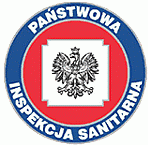 ORGAN DO KTÓREGO KIERUJESZ ZAWIADOMIENIE:ORGAN DO KTÓREGO KIERUJESZ ZAWIADOMIENIE:ORGAN DO KTÓREGO KIERUJESZ ZAWIADOMIENIE:ORGAN DO KTÓREGO KIERUJESZ ZAWIADOMIENIE:ORGAN DO KTÓREGO KIERUJESZ ZAWIADOMIENIE:ORGAN DO KTÓREGO KIERUJESZ ZAWIADOMIENIE:ORGAN DO KTÓREGO KIERUJESZ ZAWIADOMIENIE:ORGAN DO KTÓREGO KIERUJESZ ZAWIADOMIENIE:ORGAN DO KTÓREGO KIERUJESZ ZAWIADOMIENIE:ORGAN DO KTÓREGO KIERUJESZ ZAWIADOMIENIE:ORGAN DO KTÓREGO KIERUJESZ ZAWIADOMIENIE:ORGAN DO KTÓREGO KIERUJESZ ZAWIADOMIENIE:ORGAN DO KTÓREGO KIERUJESZ ZAWIADOMIENIE:ORGAN DO KTÓREGO KIERUJESZ ZAWIADOMIENIE:ORGAN DO KTÓREGO KIERUJESZ ZAWIADOMIENIE:ORGAN DO KTÓREGO KIERUJESZ ZAWIADOMIENIE:ORGAN DO KTÓREGO KIERUJESZ ZAWIADOMIENIE:ORGAN DO KTÓREGO KIERUJESZ ZAWIADOMIENIE:ORGAN DO KTÓREGO KIERUJESZ ZAWIADOMIENIE:ORGAN DO KTÓREGO KIERUJESZ ZAWIADOMIENIE:ORGAN DO KTÓREGO KIERUJESZ ZAWIADOMIENIE:ORGAN DO KTÓREGO KIERUJESZ ZAWIADOMIENIE:ORGAN DO KTÓREGO KIERUJESZ ZAWIADOMIENIE:ORGAN DO KTÓREGO KIERUJESZ ZAWIADOMIENIE:ORGAN DO KTÓREGO KIERUJESZ ZAWIADOMIENIE:ORGAN DO KTÓREGO KIERUJESZ ZAWIADOMIENIE:Adnotacje urzęduAdnotacje urzęduAdnotacje urzęduAdnotacje urzęduAdnotacje urzęduAdnotacje urzęduAdnotacje urzęduAdnotacje urzęduAdnotacje urzęduAdnotacje urzęduAdnotacje urzęduAdnotacje urzęduPodlaski Państwowy WojewódzkiInspektor Sanitarnyw Białymstokuul. Legionowa 8, 15-099 BiałystokPodlaski Państwowy WojewódzkiInspektor Sanitarnyw Białymstokuul. Legionowa 8, 15-099 BiałystokPodlaski Państwowy WojewódzkiInspektor Sanitarnyw Białymstokuul. Legionowa 8, 15-099 BiałystokPodlaski Państwowy WojewódzkiInspektor Sanitarnyw Białymstokuul. Legionowa 8, 15-099 BiałystokPodlaski Państwowy WojewódzkiInspektor Sanitarnyw Białymstokuul. Legionowa 8, 15-099 BiałystokPodlaski Państwowy WojewódzkiInspektor Sanitarnyw Białymstokuul. Legionowa 8, 15-099 BiałystokPodlaski Państwowy WojewódzkiInspektor Sanitarnyw Białymstokuul. Legionowa 8, 15-099 BiałystokPodlaski Państwowy WojewódzkiInspektor Sanitarnyw Białymstokuul. Legionowa 8, 15-099 BiałystokPodlaski Państwowy WojewódzkiInspektor Sanitarnyw Białymstokuul. Legionowa 8, 15-099 BiałystokPodlaski Państwowy WojewódzkiInspektor Sanitarnyw Białymstokuul. Legionowa 8, 15-099 BiałystokPodlaski Państwowy WojewódzkiInspektor Sanitarnyw Białymstokuul. Legionowa 8, 15-099 BiałystokPodlaski Państwowy WojewódzkiInspektor Sanitarnyw Białymstokuul. Legionowa 8, 15-099 BiałystokPodlaski Państwowy WojewódzkiInspektor Sanitarnyw Białymstokuul. Legionowa 8, 15-099 BiałystokPodlaski Państwowy WojewódzkiInspektor Sanitarnyw Białymstokuul. Legionowa 8, 15-099 BiałystokPodlaski Państwowy WojewódzkiInspektor Sanitarnyw Białymstokuul. Legionowa 8, 15-099 BiałystokPodlaski Państwowy WojewódzkiInspektor Sanitarnyw Białymstokuul. Legionowa 8, 15-099 BiałystokPodlaski Państwowy WojewódzkiInspektor Sanitarnyw Białymstokuul. Legionowa 8, 15-099 BiałystokPodlaski Państwowy WojewódzkiInspektor Sanitarnyw Białymstokuul. Legionowa 8, 15-099 BiałystokPodlaski Państwowy WojewódzkiInspektor Sanitarnyw Białymstokuul. Legionowa 8, 15-099 BiałystokPodlaski Państwowy WojewódzkiInspektor Sanitarnyw Białymstokuul. Legionowa 8, 15-099 BiałystokPodlaski Państwowy WojewódzkiInspektor Sanitarnyw Białymstokuul. Legionowa 8, 15-099 BiałystokPodlaski Państwowy WojewódzkiInspektor Sanitarnyw Białymstokuul. Legionowa 8, 15-099 BiałystokPodlaski Państwowy WojewódzkiInspektor Sanitarnyw Białymstokuul. Legionowa 8, 15-099 BiałystokPodlaski Państwowy WojewódzkiInspektor Sanitarnyw Białymstokuul. Legionowa 8, 15-099 BiałystokPodlaski Państwowy WojewódzkiInspektor Sanitarnyw Białymstokuul. Legionowa 8, 15-099 BiałystokPodlaski Państwowy WojewódzkiInspektor Sanitarnyw Białymstokuul. Legionowa 8, 15-099 BiałystokZawiadomienie Państwowej Inspekcji Sanitarnej o  zakończeniu budowy obiektu budowlanego i zamiarze przystąpienia do jego użytkowania Zawiadomienie Państwowej Inspekcji Sanitarnej o  zakończeniu budowy obiektu budowlanego i zamiarze przystąpienia do jego użytkowania Zawiadomienie Państwowej Inspekcji Sanitarnej o  zakończeniu budowy obiektu budowlanego i zamiarze przystąpienia do jego użytkowania Zawiadomienie Państwowej Inspekcji Sanitarnej o  zakończeniu budowy obiektu budowlanego i zamiarze przystąpienia do jego użytkowania Zawiadomienie Państwowej Inspekcji Sanitarnej o  zakończeniu budowy obiektu budowlanego i zamiarze przystąpienia do jego użytkowania Zawiadomienie Państwowej Inspekcji Sanitarnej o  zakończeniu budowy obiektu budowlanego i zamiarze przystąpienia do jego użytkowania Zawiadomienie Państwowej Inspekcji Sanitarnej o  zakończeniu budowy obiektu budowlanego i zamiarze przystąpienia do jego użytkowania Zawiadomienie Państwowej Inspekcji Sanitarnej o  zakończeniu budowy obiektu budowlanego i zamiarze przystąpienia do jego użytkowania Zawiadomienie Państwowej Inspekcji Sanitarnej o  zakończeniu budowy obiektu budowlanego i zamiarze przystąpienia do jego użytkowania Zawiadomienie Państwowej Inspekcji Sanitarnej o  zakończeniu budowy obiektu budowlanego i zamiarze przystąpienia do jego użytkowania Zawiadomienie Państwowej Inspekcji Sanitarnej o  zakończeniu budowy obiektu budowlanego i zamiarze przystąpienia do jego użytkowania Zawiadomienie Państwowej Inspekcji Sanitarnej o  zakończeniu budowy obiektu budowlanego i zamiarze przystąpienia do jego użytkowania Zawiadomienie Państwowej Inspekcji Sanitarnej o  zakończeniu budowy obiektu budowlanego i zamiarze przystąpienia do jego użytkowania Zawiadomienie Państwowej Inspekcji Sanitarnej o  zakończeniu budowy obiektu budowlanego i zamiarze przystąpienia do jego użytkowania Zawiadomienie Państwowej Inspekcji Sanitarnej o  zakończeniu budowy obiektu budowlanego i zamiarze przystąpienia do jego użytkowania Zawiadomienie Państwowej Inspekcji Sanitarnej o  zakończeniu budowy obiektu budowlanego i zamiarze przystąpienia do jego użytkowania Zawiadomienie Państwowej Inspekcji Sanitarnej o  zakończeniu budowy obiektu budowlanego i zamiarze przystąpienia do jego użytkowania Zawiadomienie Państwowej Inspekcji Sanitarnej o  zakończeniu budowy obiektu budowlanego i zamiarze przystąpienia do jego użytkowania Zawiadomienie Państwowej Inspekcji Sanitarnej o  zakończeniu budowy obiektu budowlanego i zamiarze przystąpienia do jego użytkowania Zawiadomienie Państwowej Inspekcji Sanitarnej o  zakończeniu budowy obiektu budowlanego i zamiarze przystąpienia do jego użytkowania Zawiadomienie Państwowej Inspekcji Sanitarnej o  zakończeniu budowy obiektu budowlanego i zamiarze przystąpienia do jego użytkowania Zawiadomienie Państwowej Inspekcji Sanitarnej o  zakończeniu budowy obiektu budowlanego i zamiarze przystąpienia do jego użytkowania Zawiadomienie Państwowej Inspekcji Sanitarnej o  zakończeniu budowy obiektu budowlanego i zamiarze przystąpienia do jego użytkowania Zawiadomienie Państwowej Inspekcji Sanitarnej o  zakończeniu budowy obiektu budowlanego i zamiarze przystąpienia do jego użytkowania Zawiadomienie Państwowej Inspekcji Sanitarnej o  zakończeniu budowy obiektu budowlanego i zamiarze przystąpienia do jego użytkowania Zawiadomienie Państwowej Inspekcji Sanitarnej o  zakończeniu budowy obiektu budowlanego i zamiarze przystąpienia do jego użytkowania Zawiadomienie Państwowej Inspekcji Sanitarnej o  zakończeniu budowy obiektu budowlanego i zamiarze przystąpienia do jego użytkowania Zawiadomienie Państwowej Inspekcji Sanitarnej o  zakończeniu budowy obiektu budowlanego i zamiarze przystąpienia do jego użytkowania Zawiadomienie Państwowej Inspekcji Sanitarnej o  zakończeniu budowy obiektu budowlanego i zamiarze przystąpienia do jego użytkowania Zawiadomienie Państwowej Inspekcji Sanitarnej o  zakończeniu budowy obiektu budowlanego i zamiarze przystąpienia do jego użytkowania Zawiadomienie Państwowej Inspekcji Sanitarnej o  zakończeniu budowy obiektu budowlanego i zamiarze przystąpienia do jego użytkowania Zawiadomienie Państwowej Inspekcji Sanitarnej o  zakończeniu budowy obiektu budowlanego i zamiarze przystąpienia do jego użytkowania Zawiadomienie Państwowej Inspekcji Sanitarnej o  zakończeniu budowy obiektu budowlanego i zamiarze przystąpienia do jego użytkowania Zawiadomienie Państwowej Inspekcji Sanitarnej o  zakończeniu budowy obiektu budowlanego i zamiarze przystąpienia do jego użytkowania Zawiadomienie Państwowej Inspekcji Sanitarnej o  zakończeniu budowy obiektu budowlanego i zamiarze przystąpienia do jego użytkowania Zawiadomienie Państwowej Inspekcji Sanitarnej o  zakończeniu budowy obiektu budowlanego i zamiarze przystąpienia do jego użytkowania Zawiadomienie Państwowej Inspekcji Sanitarnej o  zakończeniu budowy obiektu budowlanego i zamiarze przystąpienia do jego użytkowania Zawiadomienie Państwowej Inspekcji Sanitarnej o  zakończeniu budowy obiektu budowlanego i zamiarze przystąpienia do jego użytkowania Zawiadomienie Państwowej Inspekcji Sanitarnej o  zakończeniu budowy obiektu budowlanego i zamiarze przystąpienia do jego użytkowania Zawiadomienie Państwowej Inspekcji Sanitarnej o  zakończeniu budowy obiektu budowlanego i zamiarze przystąpienia do jego użytkowania Podstawa prawna: - art. 3 pkt 3 ustawy z dnia 14 marca 1985 r. o Państwowej Inspekcji Sanitarnej (Dz. U. z 2024 r. poz. 416)* w zw. z art. 56 ust. 1 pkt 2 i 1a i art. 57 ustawy z dnia 7 lipca 1994 r. Prawo budowlane (Dz. U. z 2024 r. poz. 725)*- na podstawie art. 2 ust. 1 pkt 1 lit. g ustawy z dnia 16 listopada 2006 r. o opłacie skarbowej (Dz.U. z 2023 r. poz. 2111 z późn. zm.)* nie podlega opłacie skarbowej złożenie wniosku oraz dokumentu stwierdzającego udzielenie pełnomocnictwa lub prokury albo jego odpisu* należy wstawić obowiązujące na dzień składania zawiadomienia akty prawne- art. 3 pkt 3 ustawy z dnia 14 marca 1985 r. o Państwowej Inspekcji Sanitarnej (Dz. U. z 2024 r. poz. 416)* w zw. z art. 56 ust. 1 pkt 2 i 1a i art. 57 ustawy z dnia 7 lipca 1994 r. Prawo budowlane (Dz. U. z 2024 r. poz. 725)*- na podstawie art. 2 ust. 1 pkt 1 lit. g ustawy z dnia 16 listopada 2006 r. o opłacie skarbowej (Dz.U. z 2023 r. poz. 2111 z późn. zm.)* nie podlega opłacie skarbowej złożenie wniosku oraz dokumentu stwierdzającego udzielenie pełnomocnictwa lub prokury albo jego odpisu* należy wstawić obowiązujące na dzień składania zawiadomienia akty prawne- art. 3 pkt 3 ustawy z dnia 14 marca 1985 r. o Państwowej Inspekcji Sanitarnej (Dz. U. z 2024 r. poz. 416)* w zw. z art. 56 ust. 1 pkt 2 i 1a i art. 57 ustawy z dnia 7 lipca 1994 r. Prawo budowlane (Dz. U. z 2024 r. poz. 725)*- na podstawie art. 2 ust. 1 pkt 1 lit. g ustawy z dnia 16 listopada 2006 r. o opłacie skarbowej (Dz.U. z 2023 r. poz. 2111 z późn. zm.)* nie podlega opłacie skarbowej złożenie wniosku oraz dokumentu stwierdzającego udzielenie pełnomocnictwa lub prokury albo jego odpisu* należy wstawić obowiązujące na dzień składania zawiadomienia akty prawne- art. 3 pkt 3 ustawy z dnia 14 marca 1985 r. o Państwowej Inspekcji Sanitarnej (Dz. U. z 2024 r. poz. 416)* w zw. z art. 56 ust. 1 pkt 2 i 1a i art. 57 ustawy z dnia 7 lipca 1994 r. Prawo budowlane (Dz. U. z 2024 r. poz. 725)*- na podstawie art. 2 ust. 1 pkt 1 lit. g ustawy z dnia 16 listopada 2006 r. o opłacie skarbowej (Dz.U. z 2023 r. poz. 2111 z późn. zm.)* nie podlega opłacie skarbowej złożenie wniosku oraz dokumentu stwierdzającego udzielenie pełnomocnictwa lub prokury albo jego odpisu* należy wstawić obowiązujące na dzień składania zawiadomienia akty prawne- art. 3 pkt 3 ustawy z dnia 14 marca 1985 r. o Państwowej Inspekcji Sanitarnej (Dz. U. z 2024 r. poz. 416)* w zw. z art. 56 ust. 1 pkt 2 i 1a i art. 57 ustawy z dnia 7 lipca 1994 r. Prawo budowlane (Dz. U. z 2024 r. poz. 725)*- na podstawie art. 2 ust. 1 pkt 1 lit. g ustawy z dnia 16 listopada 2006 r. o opłacie skarbowej (Dz.U. z 2023 r. poz. 2111 z późn. zm.)* nie podlega opłacie skarbowej złożenie wniosku oraz dokumentu stwierdzającego udzielenie pełnomocnictwa lub prokury albo jego odpisu* należy wstawić obowiązujące na dzień składania zawiadomienia akty prawne- art. 3 pkt 3 ustawy z dnia 14 marca 1985 r. o Państwowej Inspekcji Sanitarnej (Dz. U. z 2024 r. poz. 416)* w zw. z art. 56 ust. 1 pkt 2 i 1a i art. 57 ustawy z dnia 7 lipca 1994 r. Prawo budowlane (Dz. U. z 2024 r. poz. 725)*- na podstawie art. 2 ust. 1 pkt 1 lit. g ustawy z dnia 16 listopada 2006 r. o opłacie skarbowej (Dz.U. z 2023 r. poz. 2111 z późn. zm.)* nie podlega opłacie skarbowej złożenie wniosku oraz dokumentu stwierdzającego udzielenie pełnomocnictwa lub prokury albo jego odpisu* należy wstawić obowiązujące na dzień składania zawiadomienia akty prawne- art. 3 pkt 3 ustawy z dnia 14 marca 1985 r. o Państwowej Inspekcji Sanitarnej (Dz. U. z 2024 r. poz. 416)* w zw. z art. 56 ust. 1 pkt 2 i 1a i art. 57 ustawy z dnia 7 lipca 1994 r. Prawo budowlane (Dz. U. z 2024 r. poz. 725)*- na podstawie art. 2 ust. 1 pkt 1 lit. g ustawy z dnia 16 listopada 2006 r. o opłacie skarbowej (Dz.U. z 2023 r. poz. 2111 z późn. zm.)* nie podlega opłacie skarbowej złożenie wniosku oraz dokumentu stwierdzającego udzielenie pełnomocnictwa lub prokury albo jego odpisu* należy wstawić obowiązujące na dzień składania zawiadomienia akty prawne- art. 3 pkt 3 ustawy z dnia 14 marca 1985 r. o Państwowej Inspekcji Sanitarnej (Dz. U. z 2024 r. poz. 416)* w zw. z art. 56 ust. 1 pkt 2 i 1a i art. 57 ustawy z dnia 7 lipca 1994 r. Prawo budowlane (Dz. U. z 2024 r. poz. 725)*- na podstawie art. 2 ust. 1 pkt 1 lit. g ustawy z dnia 16 listopada 2006 r. o opłacie skarbowej (Dz.U. z 2023 r. poz. 2111 z późn. zm.)* nie podlega opłacie skarbowej złożenie wniosku oraz dokumentu stwierdzającego udzielenie pełnomocnictwa lub prokury albo jego odpisu* należy wstawić obowiązujące na dzień składania zawiadomienia akty prawne- art. 3 pkt 3 ustawy z dnia 14 marca 1985 r. o Państwowej Inspekcji Sanitarnej (Dz. U. z 2024 r. poz. 416)* w zw. z art. 56 ust. 1 pkt 2 i 1a i art. 57 ustawy z dnia 7 lipca 1994 r. Prawo budowlane (Dz. U. z 2024 r. poz. 725)*- na podstawie art. 2 ust. 1 pkt 1 lit. g ustawy z dnia 16 listopada 2006 r. o opłacie skarbowej (Dz.U. z 2023 r. poz. 2111 z późn. zm.)* nie podlega opłacie skarbowej złożenie wniosku oraz dokumentu stwierdzającego udzielenie pełnomocnictwa lub prokury albo jego odpisu* należy wstawić obowiązujące na dzień składania zawiadomienia akty prawne- art. 3 pkt 3 ustawy z dnia 14 marca 1985 r. o Państwowej Inspekcji Sanitarnej (Dz. U. z 2024 r. poz. 416)* w zw. z art. 56 ust. 1 pkt 2 i 1a i art. 57 ustawy z dnia 7 lipca 1994 r. Prawo budowlane (Dz. U. z 2024 r. poz. 725)*- na podstawie art. 2 ust. 1 pkt 1 lit. g ustawy z dnia 16 listopada 2006 r. o opłacie skarbowej (Dz.U. z 2023 r. poz. 2111 z późn. zm.)* nie podlega opłacie skarbowej złożenie wniosku oraz dokumentu stwierdzającego udzielenie pełnomocnictwa lub prokury albo jego odpisu* należy wstawić obowiązujące na dzień składania zawiadomienia akty prawne- art. 3 pkt 3 ustawy z dnia 14 marca 1985 r. o Państwowej Inspekcji Sanitarnej (Dz. U. z 2024 r. poz. 416)* w zw. z art. 56 ust. 1 pkt 2 i 1a i art. 57 ustawy z dnia 7 lipca 1994 r. Prawo budowlane (Dz. U. z 2024 r. poz. 725)*- na podstawie art. 2 ust. 1 pkt 1 lit. g ustawy z dnia 16 listopada 2006 r. o opłacie skarbowej (Dz.U. z 2023 r. poz. 2111 z późn. zm.)* nie podlega opłacie skarbowej złożenie wniosku oraz dokumentu stwierdzającego udzielenie pełnomocnictwa lub prokury albo jego odpisu* należy wstawić obowiązujące na dzień składania zawiadomienia akty prawne- art. 3 pkt 3 ustawy z dnia 14 marca 1985 r. o Państwowej Inspekcji Sanitarnej (Dz. U. z 2024 r. poz. 416)* w zw. z art. 56 ust. 1 pkt 2 i 1a i art. 57 ustawy z dnia 7 lipca 1994 r. Prawo budowlane (Dz. U. z 2024 r. poz. 725)*- na podstawie art. 2 ust. 1 pkt 1 lit. g ustawy z dnia 16 listopada 2006 r. o opłacie skarbowej (Dz.U. z 2023 r. poz. 2111 z późn. zm.)* nie podlega opłacie skarbowej złożenie wniosku oraz dokumentu stwierdzającego udzielenie pełnomocnictwa lub prokury albo jego odpisu* należy wstawić obowiązujące na dzień składania zawiadomienia akty prawne- art. 3 pkt 3 ustawy z dnia 14 marca 1985 r. o Państwowej Inspekcji Sanitarnej (Dz. U. z 2024 r. poz. 416)* w zw. z art. 56 ust. 1 pkt 2 i 1a i art. 57 ustawy z dnia 7 lipca 1994 r. Prawo budowlane (Dz. U. z 2024 r. poz. 725)*- na podstawie art. 2 ust. 1 pkt 1 lit. g ustawy z dnia 16 listopada 2006 r. o opłacie skarbowej (Dz.U. z 2023 r. poz. 2111 z późn. zm.)* nie podlega opłacie skarbowej złożenie wniosku oraz dokumentu stwierdzającego udzielenie pełnomocnictwa lub prokury albo jego odpisu* należy wstawić obowiązujące na dzień składania zawiadomienia akty prawne- art. 3 pkt 3 ustawy z dnia 14 marca 1985 r. o Państwowej Inspekcji Sanitarnej (Dz. U. z 2024 r. poz. 416)* w zw. z art. 56 ust. 1 pkt 2 i 1a i art. 57 ustawy z dnia 7 lipca 1994 r. Prawo budowlane (Dz. U. z 2024 r. poz. 725)*- na podstawie art. 2 ust. 1 pkt 1 lit. g ustawy z dnia 16 listopada 2006 r. o opłacie skarbowej (Dz.U. z 2023 r. poz. 2111 z późn. zm.)* nie podlega opłacie skarbowej złożenie wniosku oraz dokumentu stwierdzającego udzielenie pełnomocnictwa lub prokury albo jego odpisu* należy wstawić obowiązujące na dzień składania zawiadomienia akty prawne- art. 3 pkt 3 ustawy z dnia 14 marca 1985 r. o Państwowej Inspekcji Sanitarnej (Dz. U. z 2024 r. poz. 416)* w zw. z art. 56 ust. 1 pkt 2 i 1a i art. 57 ustawy z dnia 7 lipca 1994 r. Prawo budowlane (Dz. U. z 2024 r. poz. 725)*- na podstawie art. 2 ust. 1 pkt 1 lit. g ustawy z dnia 16 listopada 2006 r. o opłacie skarbowej (Dz.U. z 2023 r. poz. 2111 z późn. zm.)* nie podlega opłacie skarbowej złożenie wniosku oraz dokumentu stwierdzającego udzielenie pełnomocnictwa lub prokury albo jego odpisu* należy wstawić obowiązujące na dzień składania zawiadomienia akty prawne- art. 3 pkt 3 ustawy z dnia 14 marca 1985 r. o Państwowej Inspekcji Sanitarnej (Dz. U. z 2024 r. poz. 416)* w zw. z art. 56 ust. 1 pkt 2 i 1a i art. 57 ustawy z dnia 7 lipca 1994 r. Prawo budowlane (Dz. U. z 2024 r. poz. 725)*- na podstawie art. 2 ust. 1 pkt 1 lit. g ustawy z dnia 16 listopada 2006 r. o opłacie skarbowej (Dz.U. z 2023 r. poz. 2111 z późn. zm.)* nie podlega opłacie skarbowej złożenie wniosku oraz dokumentu stwierdzającego udzielenie pełnomocnictwa lub prokury albo jego odpisu* należy wstawić obowiązujące na dzień składania zawiadomienia akty prawne- art. 3 pkt 3 ustawy z dnia 14 marca 1985 r. o Państwowej Inspekcji Sanitarnej (Dz. U. z 2024 r. poz. 416)* w zw. z art. 56 ust. 1 pkt 2 i 1a i art. 57 ustawy z dnia 7 lipca 1994 r. Prawo budowlane (Dz. U. z 2024 r. poz. 725)*- na podstawie art. 2 ust. 1 pkt 1 lit. g ustawy z dnia 16 listopada 2006 r. o opłacie skarbowej (Dz.U. z 2023 r. poz. 2111 z późn. zm.)* nie podlega opłacie skarbowej złożenie wniosku oraz dokumentu stwierdzającego udzielenie pełnomocnictwa lub prokury albo jego odpisu* należy wstawić obowiązujące na dzień składania zawiadomienia akty prawne- art. 3 pkt 3 ustawy z dnia 14 marca 1985 r. o Państwowej Inspekcji Sanitarnej (Dz. U. z 2024 r. poz. 416)* w zw. z art. 56 ust. 1 pkt 2 i 1a i art. 57 ustawy z dnia 7 lipca 1994 r. Prawo budowlane (Dz. U. z 2024 r. poz. 725)*- na podstawie art. 2 ust. 1 pkt 1 lit. g ustawy z dnia 16 listopada 2006 r. o opłacie skarbowej (Dz.U. z 2023 r. poz. 2111 z późn. zm.)* nie podlega opłacie skarbowej złożenie wniosku oraz dokumentu stwierdzającego udzielenie pełnomocnictwa lub prokury albo jego odpisu* należy wstawić obowiązujące na dzień składania zawiadomienia akty prawne- art. 3 pkt 3 ustawy z dnia 14 marca 1985 r. o Państwowej Inspekcji Sanitarnej (Dz. U. z 2024 r. poz. 416)* w zw. z art. 56 ust. 1 pkt 2 i 1a i art. 57 ustawy z dnia 7 lipca 1994 r. Prawo budowlane (Dz. U. z 2024 r. poz. 725)*- na podstawie art. 2 ust. 1 pkt 1 lit. g ustawy z dnia 16 listopada 2006 r. o opłacie skarbowej (Dz.U. z 2023 r. poz. 2111 z późn. zm.)* nie podlega opłacie skarbowej złożenie wniosku oraz dokumentu stwierdzającego udzielenie pełnomocnictwa lub prokury albo jego odpisu* należy wstawić obowiązujące na dzień składania zawiadomienia akty prawne- art. 3 pkt 3 ustawy z dnia 14 marca 1985 r. o Państwowej Inspekcji Sanitarnej (Dz. U. z 2024 r. poz. 416)* w zw. z art. 56 ust. 1 pkt 2 i 1a i art. 57 ustawy z dnia 7 lipca 1994 r. Prawo budowlane (Dz. U. z 2024 r. poz. 725)*- na podstawie art. 2 ust. 1 pkt 1 lit. g ustawy z dnia 16 listopada 2006 r. o opłacie skarbowej (Dz.U. z 2023 r. poz. 2111 z późn. zm.)* nie podlega opłacie skarbowej złożenie wniosku oraz dokumentu stwierdzającego udzielenie pełnomocnictwa lub prokury albo jego odpisu* należy wstawić obowiązujące na dzień składania zawiadomienia akty prawne- art. 3 pkt 3 ustawy z dnia 14 marca 1985 r. o Państwowej Inspekcji Sanitarnej (Dz. U. z 2024 r. poz. 416)* w zw. z art. 56 ust. 1 pkt 2 i 1a i art. 57 ustawy z dnia 7 lipca 1994 r. Prawo budowlane (Dz. U. z 2024 r. poz. 725)*- na podstawie art. 2 ust. 1 pkt 1 lit. g ustawy z dnia 16 listopada 2006 r. o opłacie skarbowej (Dz.U. z 2023 r. poz. 2111 z późn. zm.)* nie podlega opłacie skarbowej złożenie wniosku oraz dokumentu stwierdzającego udzielenie pełnomocnictwa lub prokury albo jego odpisu* należy wstawić obowiązujące na dzień składania zawiadomienia akty prawne- art. 3 pkt 3 ustawy z dnia 14 marca 1985 r. o Państwowej Inspekcji Sanitarnej (Dz. U. z 2024 r. poz. 416)* w zw. z art. 56 ust. 1 pkt 2 i 1a i art. 57 ustawy z dnia 7 lipca 1994 r. Prawo budowlane (Dz. U. z 2024 r. poz. 725)*- na podstawie art. 2 ust. 1 pkt 1 lit. g ustawy z dnia 16 listopada 2006 r. o opłacie skarbowej (Dz.U. z 2023 r. poz. 2111 z późn. zm.)* nie podlega opłacie skarbowej złożenie wniosku oraz dokumentu stwierdzającego udzielenie pełnomocnictwa lub prokury albo jego odpisu* należy wstawić obowiązujące na dzień składania zawiadomienia akty prawne- art. 3 pkt 3 ustawy z dnia 14 marca 1985 r. o Państwowej Inspekcji Sanitarnej (Dz. U. z 2024 r. poz. 416)* w zw. z art. 56 ust. 1 pkt 2 i 1a i art. 57 ustawy z dnia 7 lipca 1994 r. Prawo budowlane (Dz. U. z 2024 r. poz. 725)*- na podstawie art. 2 ust. 1 pkt 1 lit. g ustawy z dnia 16 listopada 2006 r. o opłacie skarbowej (Dz.U. z 2023 r. poz. 2111 z późn. zm.)* nie podlega opłacie skarbowej złożenie wniosku oraz dokumentu stwierdzającego udzielenie pełnomocnictwa lub prokury albo jego odpisu* należy wstawić obowiązujące na dzień składania zawiadomienia akty prawne- art. 3 pkt 3 ustawy z dnia 14 marca 1985 r. o Państwowej Inspekcji Sanitarnej (Dz. U. z 2024 r. poz. 416)* w zw. z art. 56 ust. 1 pkt 2 i 1a i art. 57 ustawy z dnia 7 lipca 1994 r. Prawo budowlane (Dz. U. z 2024 r. poz. 725)*- na podstawie art. 2 ust. 1 pkt 1 lit. g ustawy z dnia 16 listopada 2006 r. o opłacie skarbowej (Dz.U. z 2023 r. poz. 2111 z późn. zm.)* nie podlega opłacie skarbowej złożenie wniosku oraz dokumentu stwierdzającego udzielenie pełnomocnictwa lub prokury albo jego odpisu* należy wstawić obowiązujące na dzień składania zawiadomienia akty prawne- art. 3 pkt 3 ustawy z dnia 14 marca 1985 r. o Państwowej Inspekcji Sanitarnej (Dz. U. z 2024 r. poz. 416)* w zw. z art. 56 ust. 1 pkt 2 i 1a i art. 57 ustawy z dnia 7 lipca 1994 r. Prawo budowlane (Dz. U. z 2024 r. poz. 725)*- na podstawie art. 2 ust. 1 pkt 1 lit. g ustawy z dnia 16 listopada 2006 r. o opłacie skarbowej (Dz.U. z 2023 r. poz. 2111 z późn. zm.)* nie podlega opłacie skarbowej złożenie wniosku oraz dokumentu stwierdzającego udzielenie pełnomocnictwa lub prokury albo jego odpisu* należy wstawić obowiązujące na dzień składania zawiadomienia akty prawne- art. 3 pkt 3 ustawy z dnia 14 marca 1985 r. o Państwowej Inspekcji Sanitarnej (Dz. U. z 2024 r. poz. 416)* w zw. z art. 56 ust. 1 pkt 2 i 1a i art. 57 ustawy z dnia 7 lipca 1994 r. Prawo budowlane (Dz. U. z 2024 r. poz. 725)*- na podstawie art. 2 ust. 1 pkt 1 lit. g ustawy z dnia 16 listopada 2006 r. o opłacie skarbowej (Dz.U. z 2023 r. poz. 2111 z późn. zm.)* nie podlega opłacie skarbowej złożenie wniosku oraz dokumentu stwierdzającego udzielenie pełnomocnictwa lub prokury albo jego odpisu* należy wstawić obowiązujące na dzień składania zawiadomienia akty prawne- art. 3 pkt 3 ustawy z dnia 14 marca 1985 r. o Państwowej Inspekcji Sanitarnej (Dz. U. z 2024 r. poz. 416)* w zw. z art. 56 ust. 1 pkt 2 i 1a i art. 57 ustawy z dnia 7 lipca 1994 r. Prawo budowlane (Dz. U. z 2024 r. poz. 725)*- na podstawie art. 2 ust. 1 pkt 1 lit. g ustawy z dnia 16 listopada 2006 r. o opłacie skarbowej (Dz.U. z 2023 r. poz. 2111 z późn. zm.)* nie podlega opłacie skarbowej złożenie wniosku oraz dokumentu stwierdzającego udzielenie pełnomocnictwa lub prokury albo jego odpisu* należy wstawić obowiązujące na dzień składania zawiadomienia akty prawne- art. 3 pkt 3 ustawy z dnia 14 marca 1985 r. o Państwowej Inspekcji Sanitarnej (Dz. U. z 2024 r. poz. 416)* w zw. z art. 56 ust. 1 pkt 2 i 1a i art. 57 ustawy z dnia 7 lipca 1994 r. Prawo budowlane (Dz. U. z 2024 r. poz. 725)*- na podstawie art. 2 ust. 1 pkt 1 lit. g ustawy z dnia 16 listopada 2006 r. o opłacie skarbowej (Dz.U. z 2023 r. poz. 2111 z późn. zm.)* nie podlega opłacie skarbowej złożenie wniosku oraz dokumentu stwierdzającego udzielenie pełnomocnictwa lub prokury albo jego odpisu* należy wstawić obowiązujące na dzień składania zawiadomienia akty prawne- art. 3 pkt 3 ustawy z dnia 14 marca 1985 r. o Państwowej Inspekcji Sanitarnej (Dz. U. z 2024 r. poz. 416)* w zw. z art. 56 ust. 1 pkt 2 i 1a i art. 57 ustawy z dnia 7 lipca 1994 r. Prawo budowlane (Dz. U. z 2024 r. poz. 725)*- na podstawie art. 2 ust. 1 pkt 1 lit. g ustawy z dnia 16 listopada 2006 r. o opłacie skarbowej (Dz.U. z 2023 r. poz. 2111 z późn. zm.)* nie podlega opłacie skarbowej złożenie wniosku oraz dokumentu stwierdzającego udzielenie pełnomocnictwa lub prokury albo jego odpisu* należy wstawić obowiązujące na dzień składania zawiadomienia akty prawne- art. 3 pkt 3 ustawy z dnia 14 marca 1985 r. o Państwowej Inspekcji Sanitarnej (Dz. U. z 2024 r. poz. 416)* w zw. z art. 56 ust. 1 pkt 2 i 1a i art. 57 ustawy z dnia 7 lipca 1994 r. Prawo budowlane (Dz. U. z 2024 r. poz. 725)*- na podstawie art. 2 ust. 1 pkt 1 lit. g ustawy z dnia 16 listopada 2006 r. o opłacie skarbowej (Dz.U. z 2023 r. poz. 2111 z późn. zm.)* nie podlega opłacie skarbowej złożenie wniosku oraz dokumentu stwierdzającego udzielenie pełnomocnictwa lub prokury albo jego odpisu* należy wstawić obowiązujące na dzień składania zawiadomienia akty prawne- art. 3 pkt 3 ustawy z dnia 14 marca 1985 r. o Państwowej Inspekcji Sanitarnej (Dz. U. z 2024 r. poz. 416)* w zw. z art. 56 ust. 1 pkt 2 i 1a i art. 57 ustawy z dnia 7 lipca 1994 r. Prawo budowlane (Dz. U. z 2024 r. poz. 725)*- na podstawie art. 2 ust. 1 pkt 1 lit. g ustawy z dnia 16 listopada 2006 r. o opłacie skarbowej (Dz.U. z 2023 r. poz. 2111 z późn. zm.)* nie podlega opłacie skarbowej złożenie wniosku oraz dokumentu stwierdzającego udzielenie pełnomocnictwa lub prokury albo jego odpisu* należy wstawić obowiązujące na dzień składania zawiadomienia akty prawne- art. 3 pkt 3 ustawy z dnia 14 marca 1985 r. o Państwowej Inspekcji Sanitarnej (Dz. U. z 2024 r. poz. 416)* w zw. z art. 56 ust. 1 pkt 2 i 1a i art. 57 ustawy z dnia 7 lipca 1994 r. Prawo budowlane (Dz. U. z 2024 r. poz. 725)*- na podstawie art. 2 ust. 1 pkt 1 lit. g ustawy z dnia 16 listopada 2006 r. o opłacie skarbowej (Dz.U. z 2023 r. poz. 2111 z późn. zm.)* nie podlega opłacie skarbowej złożenie wniosku oraz dokumentu stwierdzającego udzielenie pełnomocnictwa lub prokury albo jego odpisu* należy wstawić obowiązujące na dzień składania zawiadomienia akty prawne- art. 3 pkt 3 ustawy z dnia 14 marca 1985 r. o Państwowej Inspekcji Sanitarnej (Dz. U. z 2024 r. poz. 416)* w zw. z art. 56 ust. 1 pkt 2 i 1a i art. 57 ustawy z dnia 7 lipca 1994 r. Prawo budowlane (Dz. U. z 2024 r. poz. 725)*- na podstawie art. 2 ust. 1 pkt 1 lit. g ustawy z dnia 16 listopada 2006 r. o opłacie skarbowej (Dz.U. z 2023 r. poz. 2111 z późn. zm.)* nie podlega opłacie skarbowej złożenie wniosku oraz dokumentu stwierdzającego udzielenie pełnomocnictwa lub prokury albo jego odpisu* należy wstawić obowiązujące na dzień składania zawiadomienia akty prawne- art. 3 pkt 3 ustawy z dnia 14 marca 1985 r. o Państwowej Inspekcji Sanitarnej (Dz. U. z 2024 r. poz. 416)* w zw. z art. 56 ust. 1 pkt 2 i 1a i art. 57 ustawy z dnia 7 lipca 1994 r. Prawo budowlane (Dz. U. z 2024 r. poz. 725)*- na podstawie art. 2 ust. 1 pkt 1 lit. g ustawy z dnia 16 listopada 2006 r. o opłacie skarbowej (Dz.U. z 2023 r. poz. 2111 z późn. zm.)* nie podlega opłacie skarbowej złożenie wniosku oraz dokumentu stwierdzającego udzielenie pełnomocnictwa lub prokury albo jego odpisu* należy wstawić obowiązujące na dzień składania zawiadomienia akty prawne- art. 3 pkt 3 ustawy z dnia 14 marca 1985 r. o Państwowej Inspekcji Sanitarnej (Dz. U. z 2024 r. poz. 416)* w zw. z art. 56 ust. 1 pkt 2 i 1a i art. 57 ustawy z dnia 7 lipca 1994 r. Prawo budowlane (Dz. U. z 2024 r. poz. 725)*- na podstawie art. 2 ust. 1 pkt 1 lit. g ustawy z dnia 16 listopada 2006 r. o opłacie skarbowej (Dz.U. z 2023 r. poz. 2111 z późn. zm.)* nie podlega opłacie skarbowej złożenie wniosku oraz dokumentu stwierdzającego udzielenie pełnomocnictwa lub prokury albo jego odpisu* należy wstawić obowiązujące na dzień składania zawiadomienia akty prawne- art. 3 pkt 3 ustawy z dnia 14 marca 1985 r. o Państwowej Inspekcji Sanitarnej (Dz. U. z 2024 r. poz. 416)* w zw. z art. 56 ust. 1 pkt 2 i 1a i art. 57 ustawy z dnia 7 lipca 1994 r. Prawo budowlane (Dz. U. z 2024 r. poz. 725)*- na podstawie art. 2 ust. 1 pkt 1 lit. g ustawy z dnia 16 listopada 2006 r. o opłacie skarbowej (Dz.U. z 2023 r. poz. 2111 z późn. zm.)* nie podlega opłacie skarbowej złożenie wniosku oraz dokumentu stwierdzającego udzielenie pełnomocnictwa lub prokury albo jego odpisu* należy wstawić obowiązujące na dzień składania zawiadomienia akty prawne- art. 3 pkt 3 ustawy z dnia 14 marca 1985 r. o Państwowej Inspekcji Sanitarnej (Dz. U. z 2024 r. poz. 416)* w zw. z art. 56 ust. 1 pkt 2 i 1a i art. 57 ustawy z dnia 7 lipca 1994 r. Prawo budowlane (Dz. U. z 2024 r. poz. 725)*- na podstawie art. 2 ust. 1 pkt 1 lit. g ustawy z dnia 16 listopada 2006 r. o opłacie skarbowej (Dz.U. z 2023 r. poz. 2111 z późn. zm.)* nie podlega opłacie skarbowej złożenie wniosku oraz dokumentu stwierdzającego udzielenie pełnomocnictwa lub prokury albo jego odpisu* należy wstawić obowiązujące na dzień składania zawiadomienia akty prawne- art. 3 pkt 3 ustawy z dnia 14 marca 1985 r. o Państwowej Inspekcji Sanitarnej (Dz. U. z 2024 r. poz. 416)* w zw. z art. 56 ust. 1 pkt 2 i 1a i art. 57 ustawy z dnia 7 lipca 1994 r. Prawo budowlane (Dz. U. z 2024 r. poz. 725)*- na podstawie art. 2 ust. 1 pkt 1 lit. g ustawy z dnia 16 listopada 2006 r. o opłacie skarbowej (Dz.U. z 2023 r. poz. 2111 z późn. zm.)* nie podlega opłacie skarbowej złożenie wniosku oraz dokumentu stwierdzającego udzielenie pełnomocnictwa lub prokury albo jego odpisu* należy wstawić obowiązujące na dzień składania zawiadomienia akty prawne- art. 3 pkt 3 ustawy z dnia 14 marca 1985 r. o Państwowej Inspekcji Sanitarnej (Dz. U. z 2024 r. poz. 416)* w zw. z art. 56 ust. 1 pkt 2 i 1a i art. 57 ustawy z dnia 7 lipca 1994 r. Prawo budowlane (Dz. U. z 2024 r. poz. 725)*- na podstawie art. 2 ust. 1 pkt 1 lit. g ustawy z dnia 16 listopada 2006 r. o opłacie skarbowej (Dz.U. z 2023 r. poz. 2111 z późn. zm.)* nie podlega opłacie skarbowej złożenie wniosku oraz dokumentu stwierdzającego udzielenie pełnomocnictwa lub prokury albo jego odpisu* należy wstawić obowiązujące na dzień składania zawiadomienia akty prawneInstrukcja wypełnienia dokumentuWniosek złóż w: wojewódzkiej stacji sanitarno-epidemiologicznej (w odniesieniu do obiektów budowlanych będących źródłem emisji radiacyjnych lub przejętych na podstawie art. 31 a ustawy o PIS).Wypełnij WIELKIMI literami. Wypełniaj kolorem czarnym lub niebieskim.Instrukcja wypełnienia dokumentuWniosek złóż w: wojewódzkiej stacji sanitarno-epidemiologicznej (w odniesieniu do obiektów budowlanych będących źródłem emisji radiacyjnych lub przejętych na podstawie art. 31 a ustawy o PIS).Wypełnij WIELKIMI literami. Wypełniaj kolorem czarnym lub niebieskim.Instrukcja wypełnienia dokumentuWniosek złóż w: wojewódzkiej stacji sanitarno-epidemiologicznej (w odniesieniu do obiektów budowlanych będących źródłem emisji radiacyjnych lub przejętych na podstawie art. 31 a ustawy o PIS).Wypełnij WIELKIMI literami. Wypełniaj kolorem czarnym lub niebieskim.Instrukcja wypełnienia dokumentuWniosek złóż w: wojewódzkiej stacji sanitarno-epidemiologicznej (w odniesieniu do obiektów budowlanych będących źródłem emisji radiacyjnych lub przejętych na podstawie art. 31 a ustawy o PIS).Wypełnij WIELKIMI literami. Wypełniaj kolorem czarnym lub niebieskim.Instrukcja wypełnienia dokumentuWniosek złóż w: wojewódzkiej stacji sanitarno-epidemiologicznej (w odniesieniu do obiektów budowlanych będących źródłem emisji radiacyjnych lub przejętych na podstawie art. 31 a ustawy o PIS).Wypełnij WIELKIMI literami. Wypełniaj kolorem czarnym lub niebieskim.Instrukcja wypełnienia dokumentuWniosek złóż w: wojewódzkiej stacji sanitarno-epidemiologicznej (w odniesieniu do obiektów budowlanych będących źródłem emisji radiacyjnych lub przejętych na podstawie art. 31 a ustawy o PIS).Wypełnij WIELKIMI literami. Wypełniaj kolorem czarnym lub niebieskim.Instrukcja wypełnienia dokumentuWniosek złóż w: wojewódzkiej stacji sanitarno-epidemiologicznej (w odniesieniu do obiektów budowlanych będących źródłem emisji radiacyjnych lub przejętych na podstawie art. 31 a ustawy o PIS).Wypełnij WIELKIMI literami. Wypełniaj kolorem czarnym lub niebieskim.Instrukcja wypełnienia dokumentuWniosek złóż w: wojewódzkiej stacji sanitarno-epidemiologicznej (w odniesieniu do obiektów budowlanych będących źródłem emisji radiacyjnych lub przejętych na podstawie art. 31 a ustawy o PIS).Wypełnij WIELKIMI literami. Wypełniaj kolorem czarnym lub niebieskim.Instrukcja wypełnienia dokumentuWniosek złóż w: wojewódzkiej stacji sanitarno-epidemiologicznej (w odniesieniu do obiektów budowlanych będących źródłem emisji radiacyjnych lub przejętych na podstawie art. 31 a ustawy o PIS).Wypełnij WIELKIMI literami. Wypełniaj kolorem czarnym lub niebieskim.Instrukcja wypełnienia dokumentuWniosek złóż w: wojewódzkiej stacji sanitarno-epidemiologicznej (w odniesieniu do obiektów budowlanych będących źródłem emisji radiacyjnych lub przejętych na podstawie art. 31 a ustawy o PIS).Wypełnij WIELKIMI literami. Wypełniaj kolorem czarnym lub niebieskim.Instrukcja wypełnienia dokumentuWniosek złóż w: wojewódzkiej stacji sanitarno-epidemiologicznej (w odniesieniu do obiektów budowlanych będących źródłem emisji radiacyjnych lub przejętych na podstawie art. 31 a ustawy o PIS).Wypełnij WIELKIMI literami. Wypełniaj kolorem czarnym lub niebieskim.Instrukcja wypełnienia dokumentuWniosek złóż w: wojewódzkiej stacji sanitarno-epidemiologicznej (w odniesieniu do obiektów budowlanych będących źródłem emisji radiacyjnych lub przejętych na podstawie art. 31 a ustawy o PIS).Wypełnij WIELKIMI literami. Wypełniaj kolorem czarnym lub niebieskim.Instrukcja wypełnienia dokumentuWniosek złóż w: wojewódzkiej stacji sanitarno-epidemiologicznej (w odniesieniu do obiektów budowlanych będących źródłem emisji radiacyjnych lub przejętych na podstawie art. 31 a ustawy o PIS).Wypełnij WIELKIMI literami. Wypełniaj kolorem czarnym lub niebieskim.Instrukcja wypełnienia dokumentuWniosek złóż w: wojewódzkiej stacji sanitarno-epidemiologicznej (w odniesieniu do obiektów budowlanych będących źródłem emisji radiacyjnych lub przejętych na podstawie art. 31 a ustawy o PIS).Wypełnij WIELKIMI literami. Wypełniaj kolorem czarnym lub niebieskim.Instrukcja wypełnienia dokumentuWniosek złóż w: wojewódzkiej stacji sanitarno-epidemiologicznej (w odniesieniu do obiektów budowlanych będących źródłem emisji radiacyjnych lub przejętych na podstawie art. 31 a ustawy o PIS).Wypełnij WIELKIMI literami. Wypełniaj kolorem czarnym lub niebieskim.Instrukcja wypełnienia dokumentuWniosek złóż w: wojewódzkiej stacji sanitarno-epidemiologicznej (w odniesieniu do obiektów budowlanych będących źródłem emisji radiacyjnych lub przejętych na podstawie art. 31 a ustawy o PIS).Wypełnij WIELKIMI literami. Wypełniaj kolorem czarnym lub niebieskim.Instrukcja wypełnienia dokumentuWniosek złóż w: wojewódzkiej stacji sanitarno-epidemiologicznej (w odniesieniu do obiektów budowlanych będących źródłem emisji radiacyjnych lub przejętych na podstawie art. 31 a ustawy o PIS).Wypełnij WIELKIMI literami. Wypełniaj kolorem czarnym lub niebieskim.Instrukcja wypełnienia dokumentuWniosek złóż w: wojewódzkiej stacji sanitarno-epidemiologicznej (w odniesieniu do obiektów budowlanych będących źródłem emisji radiacyjnych lub przejętych na podstawie art. 31 a ustawy o PIS).Wypełnij WIELKIMI literami. Wypełniaj kolorem czarnym lub niebieskim.Instrukcja wypełnienia dokumentuWniosek złóż w: wojewódzkiej stacji sanitarno-epidemiologicznej (w odniesieniu do obiektów budowlanych będących źródłem emisji radiacyjnych lub przejętych na podstawie art. 31 a ustawy o PIS).Wypełnij WIELKIMI literami. Wypełniaj kolorem czarnym lub niebieskim.Instrukcja wypełnienia dokumentuWniosek złóż w: wojewódzkiej stacji sanitarno-epidemiologicznej (w odniesieniu do obiektów budowlanych będących źródłem emisji radiacyjnych lub przejętych na podstawie art. 31 a ustawy o PIS).Wypełnij WIELKIMI literami. Wypełniaj kolorem czarnym lub niebieskim.Instrukcja wypełnienia dokumentuWniosek złóż w: wojewódzkiej stacji sanitarno-epidemiologicznej (w odniesieniu do obiektów budowlanych będących źródłem emisji radiacyjnych lub przejętych na podstawie art. 31 a ustawy o PIS).Wypełnij WIELKIMI literami. Wypełniaj kolorem czarnym lub niebieskim.Instrukcja wypełnienia dokumentuWniosek złóż w: wojewódzkiej stacji sanitarno-epidemiologicznej (w odniesieniu do obiektów budowlanych będących źródłem emisji radiacyjnych lub przejętych na podstawie art. 31 a ustawy o PIS).Wypełnij WIELKIMI literami. Wypełniaj kolorem czarnym lub niebieskim.Instrukcja wypełnienia dokumentuWniosek złóż w: wojewódzkiej stacji sanitarno-epidemiologicznej (w odniesieniu do obiektów budowlanych będących źródłem emisji radiacyjnych lub przejętych na podstawie art. 31 a ustawy o PIS).Wypełnij WIELKIMI literami. Wypełniaj kolorem czarnym lub niebieskim.Instrukcja wypełnienia dokumentuWniosek złóż w: wojewódzkiej stacji sanitarno-epidemiologicznej (w odniesieniu do obiektów budowlanych będących źródłem emisji radiacyjnych lub przejętych na podstawie art. 31 a ustawy o PIS).Wypełnij WIELKIMI literami. Wypełniaj kolorem czarnym lub niebieskim.Instrukcja wypełnienia dokumentuWniosek złóż w: wojewódzkiej stacji sanitarno-epidemiologicznej (w odniesieniu do obiektów budowlanych będących źródłem emisji radiacyjnych lub przejętych na podstawie art. 31 a ustawy o PIS).Wypełnij WIELKIMI literami. Wypełniaj kolorem czarnym lub niebieskim.Instrukcja wypełnienia dokumentuWniosek złóż w: wojewódzkiej stacji sanitarno-epidemiologicznej (w odniesieniu do obiektów budowlanych będących źródłem emisji radiacyjnych lub przejętych na podstawie art. 31 a ustawy o PIS).Wypełnij WIELKIMI literami. Wypełniaj kolorem czarnym lub niebieskim.Instrukcja wypełnienia dokumentuWniosek złóż w: wojewódzkiej stacji sanitarno-epidemiologicznej (w odniesieniu do obiektów budowlanych będących źródłem emisji radiacyjnych lub przejętych na podstawie art. 31 a ustawy o PIS).Wypełnij WIELKIMI literami. Wypełniaj kolorem czarnym lub niebieskim.Instrukcja wypełnienia dokumentuWniosek złóż w: wojewódzkiej stacji sanitarno-epidemiologicznej (w odniesieniu do obiektów budowlanych będących źródłem emisji radiacyjnych lub przejętych na podstawie art. 31 a ustawy o PIS).Wypełnij WIELKIMI literami. Wypełniaj kolorem czarnym lub niebieskim.Instrukcja wypełnienia dokumentuWniosek złóż w: wojewódzkiej stacji sanitarno-epidemiologicznej (w odniesieniu do obiektów budowlanych będących źródłem emisji radiacyjnych lub przejętych na podstawie art. 31 a ustawy o PIS).Wypełnij WIELKIMI literami. Wypełniaj kolorem czarnym lub niebieskim.Instrukcja wypełnienia dokumentuWniosek złóż w: wojewódzkiej stacji sanitarno-epidemiologicznej (w odniesieniu do obiektów budowlanych będących źródłem emisji radiacyjnych lub przejętych na podstawie art. 31 a ustawy o PIS).Wypełnij WIELKIMI literami. Wypełniaj kolorem czarnym lub niebieskim.Instrukcja wypełnienia dokumentuWniosek złóż w: wojewódzkiej stacji sanitarno-epidemiologicznej (w odniesieniu do obiektów budowlanych będących źródłem emisji radiacyjnych lub przejętych na podstawie art. 31 a ustawy o PIS).Wypełnij WIELKIMI literami. Wypełniaj kolorem czarnym lub niebieskim.Instrukcja wypełnienia dokumentuWniosek złóż w: wojewódzkiej stacji sanitarno-epidemiologicznej (w odniesieniu do obiektów budowlanych będących źródłem emisji radiacyjnych lub przejętych na podstawie art. 31 a ustawy o PIS).Wypełnij WIELKIMI literami. Wypełniaj kolorem czarnym lub niebieskim.Instrukcja wypełnienia dokumentuWniosek złóż w: wojewódzkiej stacji sanitarno-epidemiologicznej (w odniesieniu do obiektów budowlanych będących źródłem emisji radiacyjnych lub przejętych na podstawie art. 31 a ustawy o PIS).Wypełnij WIELKIMI literami. Wypełniaj kolorem czarnym lub niebieskim.Instrukcja wypełnienia dokumentuWniosek złóż w: wojewódzkiej stacji sanitarno-epidemiologicznej (w odniesieniu do obiektów budowlanych będących źródłem emisji radiacyjnych lub przejętych na podstawie art. 31 a ustawy o PIS).Wypełnij WIELKIMI literami. Wypełniaj kolorem czarnym lub niebieskim.Instrukcja wypełnienia dokumentuWniosek złóż w: wojewódzkiej stacji sanitarno-epidemiologicznej (w odniesieniu do obiektów budowlanych będących źródłem emisji radiacyjnych lub przejętych na podstawie art. 31 a ustawy o PIS).Wypełnij WIELKIMI literami. Wypełniaj kolorem czarnym lub niebieskim.Instrukcja wypełnienia dokumentuWniosek złóż w: wojewódzkiej stacji sanitarno-epidemiologicznej (w odniesieniu do obiektów budowlanych będących źródłem emisji radiacyjnych lub przejętych na podstawie art. 31 a ustawy o PIS).Wypełnij WIELKIMI literami. Wypełniaj kolorem czarnym lub niebieskim.Instrukcja wypełnienia dokumentuWniosek złóż w: wojewódzkiej stacji sanitarno-epidemiologicznej (w odniesieniu do obiektów budowlanych będących źródłem emisji radiacyjnych lub przejętych na podstawie art. 31 a ustawy o PIS).Wypełnij WIELKIMI literami. Wypełniaj kolorem czarnym lub niebieskim.Instrukcja wypełnienia dokumentuWniosek złóż w: wojewódzkiej stacji sanitarno-epidemiologicznej (w odniesieniu do obiektów budowlanych będących źródłem emisji radiacyjnych lub przejętych na podstawie art. 31 a ustawy o PIS).Wypełnij WIELKIMI literami. Wypełniaj kolorem czarnym lub niebieskim.Instrukcja wypełnienia dokumentuWniosek złóż w: wojewódzkiej stacji sanitarno-epidemiologicznej (w odniesieniu do obiektów budowlanych będących źródłem emisji radiacyjnych lub przejętych na podstawie art. 31 a ustawy o PIS).Wypełnij WIELKIMI literami. Wypełniaj kolorem czarnym lub niebieskim.Instrukcja wypełnienia dokumentuWniosek złóż w: wojewódzkiej stacji sanitarno-epidemiologicznej (w odniesieniu do obiektów budowlanych będących źródłem emisji radiacyjnych lub przejętych na podstawie art. 31 a ustawy o PIS).Wypełnij WIELKIMI literami. Wypełniaj kolorem czarnym lub niebieskim.Dane inwestora/inwestorów – adres siedziby lub miejsca zamieszkaniaDane inwestora/inwestorów – adres siedziby lub miejsca zamieszkaniaDane inwestora/inwestorów – adres siedziby lub miejsca zamieszkaniaDane inwestora/inwestorów – adres siedziby lub miejsca zamieszkaniaDane inwestora/inwestorów – adres siedziby lub miejsca zamieszkaniaDane inwestora/inwestorów – adres siedziby lub miejsca zamieszkaniaDane inwestora/inwestorów – adres siedziby lub miejsca zamieszkaniaDane inwestora/inwestorów – adres siedziby lub miejsca zamieszkaniaDane inwestora/inwestorów – adres siedziby lub miejsca zamieszkaniaDane inwestora/inwestorów – adres siedziby lub miejsca zamieszkaniaDane inwestora/inwestorów – adres siedziby lub miejsca zamieszkaniaDane inwestora/inwestorów – adres siedziby lub miejsca zamieszkaniaDane inwestora/inwestorów – adres siedziby lub miejsca zamieszkaniaDane inwestora/inwestorów – adres siedziby lub miejsca zamieszkaniaDane inwestora/inwestorów – adres siedziby lub miejsca zamieszkaniaDane inwestora/inwestorów – adres siedziby lub miejsca zamieszkaniaDane inwestora/inwestorów – adres siedziby lub miejsca zamieszkaniaDane inwestora/inwestorów – adres siedziby lub miejsca zamieszkaniaDane inwestora/inwestorów – adres siedziby lub miejsca zamieszkaniaDane inwestora/inwestorów – adres siedziby lub miejsca zamieszkaniaDane inwestora/inwestorów – adres siedziby lub miejsca zamieszkaniaDane inwestora/inwestorów – adres siedziby lub miejsca zamieszkaniaDane inwestora/inwestorów – adres siedziby lub miejsca zamieszkaniaDane inwestora/inwestorów – adres siedziby lub miejsca zamieszkaniaDane inwestora/inwestorów – adres siedziby lub miejsca zamieszkaniaDane inwestora/inwestorów – adres siedziby lub miejsca zamieszkaniaDane inwestora/inwestorów – adres siedziby lub miejsca zamieszkaniaDane inwestora/inwestorów – adres siedziby lub miejsca zamieszkaniaDane inwestora/inwestorów – adres siedziby lub miejsca zamieszkaniaDane inwestora/inwestorów – adres siedziby lub miejsca zamieszkaniaDane inwestora/inwestorów – adres siedziby lub miejsca zamieszkaniaDane inwestora/inwestorów – adres siedziby lub miejsca zamieszkaniaDane inwestora/inwestorów – adres siedziby lub miejsca zamieszkaniaDane inwestora/inwestorów – adres siedziby lub miejsca zamieszkaniaDane inwestora/inwestorów – adres siedziby lub miejsca zamieszkaniaDane inwestora/inwestorów – adres siedziby lub miejsca zamieszkaniaDane inwestora/inwestorów – adres siedziby lub miejsca zamieszkaniaDane inwestora/inwestorów – adres siedziby lub miejsca zamieszkaniaDane inwestora/inwestorów – adres siedziby lub miejsca zamieszkaniaDane inwestora/inwestorów – adres siedziby lub miejsca zamieszkania2. Nazwa firmy/Imię i nazwisko2. Nazwa firmy/Imię i nazwisko2. Nazwa firmy/Imię i nazwisko2. Nazwa firmy/Imię i nazwisko2. Nazwa firmy/Imię i nazwisko2. Nazwa firmy/Imię i nazwisko2. Nazwa firmy/Imię i nazwisko2. Nazwa firmy/Imię i nazwisko2. Nazwa firmy/Imię i nazwisko2. Nazwa firmy/Imię i nazwisko2. Nazwa firmy/Imię i nazwisko2. Nazwa firmy/Imię i nazwisko2. Nazwa firmy/Imię i nazwisko2. Nazwa firmy/Imię i nazwisko2. Nazwa firmy/Imię i nazwisko2. Nazwa firmy/Imię i nazwisko3. Miejscowość3. Miejscowość3. Miejscowość3. Miejscowość3. Miejscowość3. Miejscowość3. Miejscowość3. Miejscowość3. Miejscowość3. Miejscowość3. Miejscowość3. Miejscowość3. Miejscowość3. Miejscowość3. Miejscowość3. Miejscowość3. Miejscowość3. Miejscowość3. Miejscowość3. Miejscowość3. Miejscowość3. Miejscowość3. Miejscowość3. Miejscowość4. Ulica4. Ulica4. Ulica4. Ulica5. Nr domu5. Nr domu5. Nr domu5. Nr domu5. Nr domu6. Nr lokalu6. Nr lokalu6. Nr lokalu6. Nr lokalu6. Nr lokalu6. Nr lokalu6. Nr lokalu7. Kod pocztowy   7. Kod pocztowy   7. Kod pocztowy   7. Kod pocztowy   7. Kod pocztowy   7. Kod pocztowy   7. Kod pocztowy   7. Kod pocztowy   7. Kod pocztowy   7. Kod pocztowy   7. Kod pocztowy   7. Kod pocztowy   8. Poczta8. Poczta8. Poczta8. Poczta8. Poczta8. Poczta8. Poczta8. Poczta8. Poczta8. Poczta8. Poczta8. Poczta9. Numer telefonu  (obowiązkowy)9. Numer telefonu  (obowiązkowy)9. Numer telefonu  (obowiązkowy)9. Numer telefonu  (obowiązkowy)9. Numer telefonu  (obowiązkowy)9. Numer telefonu  (obowiązkowy)9. Numer telefonu  (obowiązkowy)9. Numer telefonu  (obowiązkowy)9. Numer telefonu  (obowiązkowy)10. Adres poczty elektronicznej 10. Adres poczty elektronicznej 10. Adres poczty elektronicznej 10. Adres poczty elektronicznej 10. Adres poczty elektronicznej 10. Adres poczty elektronicznej 10. Adres poczty elektronicznej 10. Adres poczty elektronicznej 10. Adres poczty elektronicznej 10. Adres poczty elektronicznej 10. Adres poczty elektronicznej 10. Adres poczty elektronicznej 10. Adres poczty elektronicznej 10. Adres poczty elektronicznej 10. Adres poczty elektronicznej 10. Adres poczty elektronicznej 10. Adres poczty elektronicznej 10. Adres poczty elektronicznej 10. Adres poczty elektronicznej 10. Adres poczty elektronicznej 10. Adres poczty elektronicznej 10. Adres poczty elektronicznej 10. Adres poczty elektronicznej 10. Adres poczty elektronicznej 10. Adres poczty elektronicznej 10. Adres poczty elektronicznej 10. Adres poczty elektronicznej 10. Adres poczty elektronicznej 10. Adres poczty elektronicznej 10. Adres poczty elektronicznej 10. Adres poczty elektronicznej Adres korespondencyjny inwestora (należy wypełnić jeśli jest inny niż wskazany powyżej)Adres korespondencyjny inwestora (należy wypełnić jeśli jest inny niż wskazany powyżej)Adres korespondencyjny inwestora (należy wypełnić jeśli jest inny niż wskazany powyżej)Adres korespondencyjny inwestora (należy wypełnić jeśli jest inny niż wskazany powyżej)Adres korespondencyjny inwestora (należy wypełnić jeśli jest inny niż wskazany powyżej)Adres korespondencyjny inwestora (należy wypełnić jeśli jest inny niż wskazany powyżej)Adres korespondencyjny inwestora (należy wypełnić jeśli jest inny niż wskazany powyżej)Adres korespondencyjny inwestora (należy wypełnić jeśli jest inny niż wskazany powyżej)Adres korespondencyjny inwestora (należy wypełnić jeśli jest inny niż wskazany powyżej)11. Miejscowość11. Miejscowość11. Miejscowość11. Miejscowość11. Miejscowość11. Miejscowość11. Miejscowość11. Miejscowość11. Miejscowość11. Miejscowość11. Miejscowość11. Miejscowość11. Miejscowość11. Miejscowość11. Miejscowość11. Miejscowość11. Miejscowość11. Miejscowość11. Miejscowość12. Ulica12. Ulica12. Ulica12. Ulica12. Ulica12. Ulica12. Ulica12. Ulica12. Ulica12. Ulica12. Ulica12. Ulica13. Nr domu13. Nr domu13. Nr domu14. Nr lokalu14. Nr lokalu14. Nr lokalu14. Nr lokalu14. Nr lokalu14. Nr lokalu15. Kod pocztowy15. Kod pocztowy15. Kod pocztowy15. Kod pocztowy15. Kod pocztowy15. Kod pocztowy15. Kod pocztowy15. Kod pocztowy15. Kod pocztowy15. Kod pocztowy15. Kod pocztowy15. Kod pocztowy15. Kod pocztowy15. Kod pocztowy15. Kod pocztowy15. Kod pocztowy15. Kod pocztowy15. Kod pocztowy15. Kod pocztowy16. Poczta16. Poczta16. Poczta16. Poczta16. Poczta16. Poczta16. Poczta16. Poczta16. Poczta16. Poczta16. Poczta16. PocztaDane pełnomocnika (jeśli został ustanowiony)Dane pełnomocnika (jeśli został ustanowiony)Dane pełnomocnika (jeśli został ustanowiony)Dane pełnomocnika (jeśli został ustanowiony)Dane pełnomocnika (jeśli został ustanowiony)17. Imię17. Imię17. Imię17. Imię17. Imię17. Imię17. Imię17. Imię17. Imię18. Nazwisko18. Nazwisko18. Nazwisko18. Nazwisko18. Nazwisko18. Nazwisko18. Nazwisko18. Nazwisko18. Nazwisko18. Nazwisko18. Nazwisko18. Nazwisko18. Nazwisko18. Nazwisko19. Miejscowość19. Miejscowość19. Miejscowość19. Miejscowość19. Miejscowość19. Miejscowość19. Miejscowość19. Miejscowość19. Miejscowość19. Miejscowość19. Miejscowość19. Miejscowość20. Ulica20. Ulica20. Ulica20. Ulica20. Ulica20. Ulica20. Ulica20. Ulica20. Ulica21. Nr domu21. Nr domu21. Nr domu21. Nr domu21. Nr domu21. Nr domu21. Nr domu22. Nr lokalu22. Nr lokalu22. Nr lokalu22. Nr lokalu22. Nr lokalu22. Nr lokalu22. Nr lokalu22. Nr lokalu22. Nr lokalu23.Kod pocztowy   23.Kod pocztowy   23.Kod pocztowy   23.Kod pocztowy   23.Kod pocztowy   23.Kod pocztowy   23.Kod pocztowy   23.Kod pocztowy   23.Kod pocztowy   23.Kod pocztowy   24. Poczta24. Poczta24. Poczta24. Poczta24. Poczta25. Numer telefonu (obowiązkowy)25. Numer telefonu (obowiązkowy)25. Numer telefonu (obowiązkowy)25. Numer telefonu (obowiązkowy)25. Numer telefonu (obowiązkowy)25. Numer telefonu (obowiązkowy)25. Numer telefonu (obowiązkowy)25. Numer telefonu (obowiązkowy)25. Numer telefonu (obowiązkowy)25. Numer telefonu (obowiązkowy)25. Numer telefonu (obowiązkowy)25. Numer telefonu (obowiązkowy)25. Numer telefonu (obowiązkowy)25. Numer telefonu (obowiązkowy)25. Numer telefonu (obowiązkowy)25. Numer telefonu (obowiązkowy)26. Adres poczty elektronicznej 26. Adres poczty elektronicznej 26. Adres poczty elektronicznej 26. Adres poczty elektronicznej 26. Adres poczty elektronicznej 26. Adres poczty elektronicznej 26. Adres poczty elektronicznej 26. Adres poczty elektronicznej 26. Adres poczty elektronicznej 26. Adres poczty elektronicznej 26. Adres poczty elektronicznej 26. Adres poczty elektronicznej 26. Adres poczty elektronicznej 26. Adres poczty elektronicznej 26. Adres poczty elektronicznej 26. Adres poczty elektronicznej 26. Adres poczty elektronicznej 26. Adres poczty elektronicznej 26. Adres poczty elektronicznej 26. Adres poczty elektronicznej 26. Adres poczty elektronicznej 26. Adres poczty elektronicznej 26. Adres poczty elektronicznej 26. Adres poczty elektronicznej V. Treść zawiadomienia – rodzaj obiektu budowlanego, którego dotyczy zawiadomienie:V. Treść zawiadomienia – rodzaj obiektu budowlanego, którego dotyczy zawiadomienie:V. Treść zawiadomienia – rodzaj obiektu budowlanego, którego dotyczy zawiadomienie:V. Treść zawiadomienia – rodzaj obiektu budowlanego, którego dotyczy zawiadomienie:V. Treść zawiadomienia – rodzaj obiektu budowlanego, którego dotyczy zawiadomienie:V. Treść zawiadomienia – rodzaj obiektu budowlanego, którego dotyczy zawiadomienie:V. Treść zawiadomienia – rodzaj obiektu budowlanego, którego dotyczy zawiadomienie:V. Treść zawiadomienia – rodzaj obiektu budowlanego, którego dotyczy zawiadomienie:V. Treść zawiadomienia – rodzaj obiektu budowlanego, którego dotyczy zawiadomienie:V. Treść zawiadomienia – rodzaj obiektu budowlanego, którego dotyczy zawiadomienie:V. Treść zawiadomienia – rodzaj obiektu budowlanego, którego dotyczy zawiadomienie:V. Treść zawiadomienia – rodzaj obiektu budowlanego, którego dotyczy zawiadomienie:V. Treść zawiadomienia – rodzaj obiektu budowlanego, którego dotyczy zawiadomienie:V. Treść zawiadomienia – rodzaj obiektu budowlanego, którego dotyczy zawiadomienie:V. Treść zawiadomienia – rodzaj obiektu budowlanego, którego dotyczy zawiadomienie:V. Treść zawiadomienia – rodzaj obiektu budowlanego, którego dotyczy zawiadomienie:V. Treść zawiadomienia – rodzaj obiektu budowlanego, którego dotyczy zawiadomienie:V. Treść zawiadomienia – rodzaj obiektu budowlanego, którego dotyczy zawiadomienie:V. Treść zawiadomienia – rodzaj obiektu budowlanego, którego dotyczy zawiadomienie:V. Treść zawiadomienia – rodzaj obiektu budowlanego, którego dotyczy zawiadomienie:V. Treść zawiadomienia – rodzaj obiektu budowlanego, którego dotyczy zawiadomienie:V. Treść zawiadomienia – rodzaj obiektu budowlanego, którego dotyczy zawiadomienie:V. Treść zawiadomienia – rodzaj obiektu budowlanego, którego dotyczy zawiadomienie:V. Treść zawiadomienia – rodzaj obiektu budowlanego, którego dotyczy zawiadomienie:V. Treść zawiadomienia – rodzaj obiektu budowlanego, którego dotyczy zawiadomienie:V. Treść zawiadomienia – rodzaj obiektu budowlanego, którego dotyczy zawiadomienie:V. Treść zawiadomienia – rodzaj obiektu budowlanego, którego dotyczy zawiadomienie:V. Treść zawiadomienia – rodzaj obiektu budowlanego, którego dotyczy zawiadomienie:V. Treść zawiadomienia – rodzaj obiektu budowlanego, którego dotyczy zawiadomienie:V. Treść zawiadomienia – rodzaj obiektu budowlanego, którego dotyczy zawiadomienie:V. Treść zawiadomienia – rodzaj obiektu budowlanego, którego dotyczy zawiadomienie:V. Treść zawiadomienia – rodzaj obiektu budowlanego, którego dotyczy zawiadomienie:V. Treść zawiadomienia – rodzaj obiektu budowlanego, którego dotyczy zawiadomienie:V. Treść zawiadomienia – rodzaj obiektu budowlanego, którego dotyczy zawiadomienie:V. Treść zawiadomienia – rodzaj obiektu budowlanego, którego dotyczy zawiadomienie:V. Treść zawiadomienia – rodzaj obiektu budowlanego, którego dotyczy zawiadomienie:V. Treść zawiadomienia – rodzaj obiektu budowlanego, którego dotyczy zawiadomienie:V. Treść zawiadomienia – rodzaj obiektu budowlanego, którego dotyczy zawiadomienie:V. Treść zawiadomienia – rodzaj obiektu budowlanego, którego dotyczy zawiadomienie:V. Treść zawiadomienia – rodzaj obiektu budowlanego, którego dotyczy zawiadomienie:VI. Adres obiektu budowlanego, którego dotyczy zawiadomienieVI. Adres obiektu budowlanego, którego dotyczy zawiadomienieVI. Adres obiektu budowlanego, którego dotyczy zawiadomienieVI. Adres obiektu budowlanego, którego dotyczy zawiadomienieVI. Adres obiektu budowlanego, którego dotyczy zawiadomienieVI. Adres obiektu budowlanego, którego dotyczy zawiadomienieVI. Adres obiektu budowlanego, którego dotyczy zawiadomienie27. Gmina 27. Gmina 27. Gmina 27. Gmina 27. Gmina 27. Gmina 27. Gmina 27. Gmina 27. Gmina 27. Gmina 27. Gmina 27. Gmina 27. Gmina 27. Gmina 27. Gmina 27. Gmina 28. Miejscowość28. Miejscowość28. Miejscowość28. Miejscowość28. Miejscowość28. Miejscowość28. Miejscowość28. Miejscowość28. Miejscowość28. Miejscowość28. Miejscowość28. Miejscowość28. Miejscowość28. Miejscowość28. Miejscowość28. Miejscowość28. Miejscowość29. Ulica29. Ulica29. Ulica29. Ulica29. Ulica29. Ulica29. Ulica30. Nr domu (gdy został nadany)30. Nr domu (gdy został nadany)30. Nr domu (gdy został nadany)30. Nr domu (gdy został nadany)30. Nr domu (gdy został nadany)30. Nr domu (gdy został nadany)30. Nr domu (gdy został nadany)30. Nr domu (gdy został nadany)30. Nr domu (gdy został nadany)30. Nr domu (gdy został nadany)30. Nr domu (gdy został nadany)31. Nr lokalu (gdy został nadany)31. Nr lokalu (gdy został nadany)31. Nr lokalu (gdy został nadany)31. Nr lokalu (gdy został nadany)31. Nr lokalu (gdy został nadany)31. Nr lokalu (gdy został nadany)31. Nr lokalu (gdy został nadany)31. Nr lokalu (gdy został nadany)31. Nr lokalu (gdy został nadany)31. Nr lokalu (gdy został nadany)31. Nr lokalu (gdy został nadany)31. Nr lokalu (gdy został nadany)31. Nr lokalu (gdy został nadany)32. Obręb32. Obręb32. Obręb32. Obręb32. Obręb32. Obręb32. Obręb32. Obręb32. Obręb33. Arkusz33. Arkusz33. Arkusz33. Arkusz33. Arkusz33. Arkusz33. Arkusz33. Arkusz34. Numer(y) działki/działek34. Numer(y) działki/działek34. Numer(y) działki/działek34. Numer(y) działki/działek34. Numer(y) działki/działek34. Numer(y) działki/działek34. Numer(y) działki/działek34. Numer(y) działki/działek34. Numer(y) działki/działek34. Numer(y) działki/działek34. Numer(y) działki/działek34. Numer(y) działki/działek34. Numer(y) działki/działek34. Numer(y) działki/działek34. Numer(y) działki/działek34. Numer(y) działki/działek34. Numer(y) działki/działek34. Numer(y) działki/działek34. Numer(y) działki/działek34. Numer(y) działki/działek34. Numer(y) działki/działek34. Numer(y) działki/działek34. Numer(y) działki/działek34. Numer(y) działki/działek34. Numer(y) działki/działek34. Numer(y) działki/działek34. Numer(y) działki/działek34. Numer(y) działki/działek34. Numer(y) działki/działek34. Numer(y) działki/działek34. Numer(y) działki/działek34. Numer(y) działki/działekVII. Podstawa wybudowania obiektu budowlanego (zaznacz właściwe)VII. Podstawa wybudowania obiektu budowlanego (zaznacz właściwe)VII. Podstawa wybudowania obiektu budowlanego (zaznacz właściwe)VII. Podstawa wybudowania obiektu budowlanego (zaznacz właściwe)VII. Podstawa wybudowania obiektu budowlanego (zaznacz właściwe)VII. Podstawa wybudowania obiektu budowlanego (zaznacz właściwe)VII. Podstawa wybudowania obiektu budowlanego (zaznacz właściwe)VII. Podstawa wybudowania obiektu budowlanego (zaznacz właściwe)35. Decyzja o pozwoleniu      na budowę 35. Decyzja o pozwoleniu      na budowę 35. Decyzja o pozwoleniu      na budowę 35. Decyzja o pozwoleniu      na budowę 35. Decyzja o pozwoleniu      na budowę 35. Decyzja o pozwoleniu      na budowę 35. Decyzja o pozwoleniu      na budowę 35. Decyzja o pozwoleniu      na budowę 35. Decyzja o pozwoleniu      na budowę 35. Decyzja o pozwoleniu      na budowę 35. Decyzja o pozwoleniu      na budowę 35. Decyzja o pozwoleniu      na budowę 35. Decyzja o pozwoleniu      na budowę 35. Decyzja o pozwoleniu      na budowę 35. Decyzja o pozwoleniu      na budowę 35. Decyzja o pozwoleniu      na budowę 36. Zgłoszenie       budowy 36. Zgłoszenie       budowy 36. Zgłoszenie       budowy 36. Zgłoszenie       budowy 36. Zgłoszenie       budowy 36. Zgłoszenie       budowy 36. Zgłoszenie       budowy 36. Zgłoszenie       budowy 36. Zgłoszenie       budowy 36. Zgłoszenie       budowy 36. Zgłoszenie       budowy 36. Zgłoszenie       budowy 36. Zgłoszenie       budowy 36. Zgłoszenie       budowy 36. Zgłoszenie       budowy 36. Zgłoszenie       budowy VIII. Dane dotyczące decyzji (wypełniasz gdy w części VII zaznaczyłeś pkt 35)VIII. Dane dotyczące decyzji (wypełniasz gdy w części VII zaznaczyłeś pkt 35)VIII. Dane dotyczące decyzji (wypełniasz gdy w części VII zaznaczyłeś pkt 35)VIII. Dane dotyczące decyzji (wypełniasz gdy w części VII zaznaczyłeś pkt 35)VIII. Dane dotyczące decyzji (wypełniasz gdy w części VII zaznaczyłeś pkt 35)VIII. Dane dotyczące decyzji (wypełniasz gdy w części VII zaznaczyłeś pkt 35)VIII. Dane dotyczące decyzji (wypełniasz gdy w części VII zaznaczyłeś pkt 35)VIII. Dane dotyczące decyzji (wypełniasz gdy w części VII zaznaczyłeś pkt 35)37.Data wydania decyzji37.Data wydania decyzji37.Data wydania decyzji37.Data wydania decyzji37.Data wydania decyzji37.Data wydania decyzjiDDDMMMMMRRRRRRRRRR38. Numer decyzji38. Numer decyzji38. Numer decyzji38. Numer decyzji38. Numer decyzji38. Numer decyzji38. Numer decyzji38. Numer decyzji39. Znak sprawy39. Znak sprawy39. Znak sprawy39. Znak sprawy39. Znak sprawy39. Znak sprawy39. Znak sprawy39. Znak sprawy39. Znak sprawy39. Znak sprawy40. Nazwa organu, który wydał pozwolenie na budowę40. Nazwa organu, który wydał pozwolenie na budowę40. Nazwa organu, który wydał pozwolenie na budowę40. Nazwa organu, który wydał pozwolenie na budowę40. Nazwa organu, który wydał pozwolenie na budowę40. Nazwa organu, który wydał pozwolenie na budowę40. Nazwa organu, który wydał pozwolenie na budowę40. Nazwa organu, który wydał pozwolenie na budowę40. Nazwa organu, który wydał pozwolenie na budowę40. Nazwa organu, który wydał pozwolenie na budowę40. Nazwa organu, który wydał pozwolenie na budowę40. Nazwa organu, który wydał pozwolenie na budowę40. Nazwa organu, który wydał pozwolenie na budowę40. Nazwa organu, który wydał pozwolenie na budowę40. Nazwa organu, który wydał pozwolenie na budowę40. Nazwa organu, który wydał pozwolenie na budowę40. Nazwa organu, który wydał pozwolenie na budowę40. Nazwa organu, który wydał pozwolenie na budowę40. Nazwa organu, który wydał pozwolenie na budowę40. Nazwa organu, który wydał pozwolenie na budowę40. Nazwa organu, który wydał pozwolenie na budowę40. Nazwa organu, który wydał pozwolenie na budowę40. Nazwa organu, który wydał pozwolenie na budowę40. Nazwa organu, który wydał pozwolenie na budowę40. Nazwa organu, który wydał pozwolenie na budowę40. Nazwa organu, który wydał pozwolenie na budowę40. Nazwa organu, który wydał pozwolenie na budowę40. Nazwa organu, który wydał pozwolenie na budowę40. Nazwa organu, który wydał pozwolenie na budowę40. Nazwa organu, który wydał pozwolenie na budowęIX. Dane dotyczące zgłoszenia (wypełniasz gdy w części VII zaznaczyłeś pkt 36)IX. Dane dotyczące zgłoszenia (wypełniasz gdy w części VII zaznaczyłeś pkt 36)IX. Dane dotyczące zgłoszenia (wypełniasz gdy w części VII zaznaczyłeś pkt 36)IX. Dane dotyczące zgłoszenia (wypełniasz gdy w części VII zaznaczyłeś pkt 36)IX. Dane dotyczące zgłoszenia (wypełniasz gdy w części VII zaznaczyłeś pkt 36)IX. Dane dotyczące zgłoszenia (wypełniasz gdy w części VII zaznaczyłeś pkt 36)IX. Dane dotyczące zgłoszenia (wypełniasz gdy w części VII zaznaczyłeś pkt 36)IX. Dane dotyczące zgłoszenia (wypełniasz gdy w części VII zaznaczyłeś pkt 36)IX. Dane dotyczące zgłoszenia (wypełniasz gdy w części VII zaznaczyłeś pkt 36)IX. Dane dotyczące zgłoszenia (wypełniasz gdy w części VII zaznaczyłeś pkt 36)IX. Dane dotyczące zgłoszenia (wypełniasz gdy w części VII zaznaczyłeś pkt 36)IX. Dane dotyczące zgłoszenia (wypełniasz gdy w części VII zaznaczyłeś pkt 36)IX. Dane dotyczące zgłoszenia (wypełniasz gdy w części VII zaznaczyłeś pkt 36)41. Data złożenia zgłoszenia41. Data złożenia zgłoszenia41. Data złożenia zgłoszenia41. Data złożenia zgłoszenia41. Data złożenia zgłoszenia41. Data złożenia zgłoszenia41. Data złożenia zgłoszenia41. Data złożenia zgłoszenia41. Data złożenia zgłoszenia41. Data złożenia zgłoszenia41. Data złożenia zgłoszenia41. Data złożenia zgłoszenia41. Data złożenia zgłoszenia41. Data złożenia zgłoszeniaDDDDDDMMMRRRR42. Nazwa organu, do którego dokonano zgłoszenia42. Nazwa organu, do którego dokonano zgłoszenia42. Nazwa organu, do którego dokonano zgłoszenia42. Nazwa organu, do którego dokonano zgłoszenia42. Nazwa organu, do którego dokonano zgłoszenia42. Nazwa organu, do którego dokonano zgłoszenia42. Nazwa organu, do którego dokonano zgłoszenia42. Nazwa organu, do którego dokonano zgłoszenia42. Nazwa organu, do którego dokonano zgłoszenia42. Nazwa organu, do którego dokonano zgłoszenia42. Nazwa organu, do którego dokonano zgłoszenia42. Nazwa organu, do którego dokonano zgłoszenia42. Nazwa organu, do którego dokonano zgłoszenia42. Nazwa organu, do którego dokonano zgłoszenia42. Nazwa organu, do którego dokonano zgłoszenia42. Nazwa organu, do którego dokonano zgłoszenia42. Nazwa organu, do którego dokonano zgłoszenia42. Nazwa organu, do którego dokonano zgłoszenia42. Nazwa organu, do którego dokonano zgłoszenia42. Nazwa organu, do którego dokonano zgłoszenia42. Nazwa organu, do którego dokonano zgłoszenia42. Nazwa organu, do którego dokonano zgłoszenia42. Nazwa organu, do którego dokonano zgłoszenia42. Nazwa organu, do którego dokonano zgłoszenia42. Nazwa organu, do którego dokonano zgłoszenia42. Nazwa organu, do którego dokonano zgłoszenia42. Nazwa organu, do którego dokonano zgłoszenia42. Nazwa organu, do którego dokonano zgłoszenia42. Nazwa organu, do którego dokonano zgłoszenia42. Nazwa organu, do którego dokonano zgłoszenia42. Nazwa organu, do którego dokonano zgłoszenia42. Nazwa organu, do którego dokonano zgłoszenia42. Nazwa organu, do którego dokonano zgłoszenia42. Nazwa organu, do którego dokonano zgłoszenia42. Nazwa organu, do którego dokonano zgłoszenia42. Nazwa organu, do którego dokonano zgłoszenia42. Nazwa organu, do którego dokonano zgłoszenia42. Nazwa organu, do którego dokonano zgłoszenia42. Nazwa organu, do którego dokonano zgłoszenia42. Nazwa organu, do którego dokonano zgłoszeniaX. Załączniki (niepotrzebne skreślić)X. Załączniki (niepotrzebne skreślić)X. Załączniki (niepotrzebne skreślić)X. Załączniki (niepotrzebne skreślić)X. Załączniki (niepotrzebne skreślić)X. Załączniki (niepotrzebne skreślić)X. Załączniki (niepotrzebne skreślić)X. Załączniki (niepotrzebne skreślić)X. Załączniki (niepotrzebne skreślić)X. Załączniki (niepotrzebne skreślić)X. Załączniki (niepotrzebne skreślić)X. Załączniki (niepotrzebne skreślić)X. Załączniki (niepotrzebne skreślić)X. Załączniki (niepotrzebne skreślić)X. Załączniki (niepotrzebne skreślić)X. Załączniki (niepotrzebne skreślić)X. Załączniki (niepotrzebne skreślić)X. Załączniki (niepotrzebne skreślić)X. Załączniki (niepotrzebne skreślić)X. Załączniki (niepotrzebne skreślić)X. Załączniki (niepotrzebne skreślić)X. Załączniki (niepotrzebne skreślić)X. Załączniki (niepotrzebne skreślić)X. Załączniki (niepotrzebne skreślić)X. Załączniki (niepotrzebne skreślić)X. Załączniki (niepotrzebne skreślić)X. Załączniki (niepotrzebne skreślić)X. Załączniki (niepotrzebne skreślić)X. Załączniki (niepotrzebne skreślić)X. Załączniki (niepotrzebne skreślić)X. Załączniki (niepotrzebne skreślić)X. Załączniki (niepotrzebne skreślić)X. Załączniki (niepotrzebne skreślić)X. Załączniki (niepotrzebne skreślić)X. Załączniki (niepotrzebne skreślić)X. Załączniki (niepotrzebne skreślić)X. Załączniki (niepotrzebne skreślić)X. Załączniki (niepotrzebne skreślić)X. Załączniki (niepotrzebne skreślić)X. Załączniki (niepotrzebne skreślić)43. Dokument pełnomocnictwa- oryginał lub urzędowo poświadczony odpis pełnomocnictwa (jeśli został ustanowiony pełnomocnik)43. Dokument pełnomocnictwa- oryginał lub urzędowo poświadczony odpis pełnomocnictwa (jeśli został ustanowiony pełnomocnik)43. Dokument pełnomocnictwa- oryginał lub urzędowo poświadczony odpis pełnomocnictwa (jeśli został ustanowiony pełnomocnik)43. Dokument pełnomocnictwa- oryginał lub urzędowo poświadczony odpis pełnomocnictwa (jeśli został ustanowiony pełnomocnik)43. Dokument pełnomocnictwa- oryginał lub urzędowo poświadczony odpis pełnomocnictwa (jeśli został ustanowiony pełnomocnik)43. Dokument pełnomocnictwa- oryginał lub urzędowo poświadczony odpis pełnomocnictwa (jeśli został ustanowiony pełnomocnik)43. Dokument pełnomocnictwa- oryginał lub urzędowo poświadczony odpis pełnomocnictwa (jeśli został ustanowiony pełnomocnik)43. Dokument pełnomocnictwa- oryginał lub urzędowo poświadczony odpis pełnomocnictwa (jeśli został ustanowiony pełnomocnik)43. Dokument pełnomocnictwa- oryginał lub urzędowo poświadczony odpis pełnomocnictwa (jeśli został ustanowiony pełnomocnik)43. Dokument pełnomocnictwa- oryginał lub urzędowo poświadczony odpis pełnomocnictwa (jeśli został ustanowiony pełnomocnik)43. Dokument pełnomocnictwa- oryginał lub urzędowo poświadczony odpis pełnomocnictwa (jeśli został ustanowiony pełnomocnik)43. Dokument pełnomocnictwa- oryginał lub urzędowo poświadczony odpis pełnomocnictwa (jeśli został ustanowiony pełnomocnik)43. Dokument pełnomocnictwa- oryginał lub urzędowo poświadczony odpis pełnomocnictwa (jeśli został ustanowiony pełnomocnik)43. Dokument pełnomocnictwa- oryginał lub urzędowo poświadczony odpis pełnomocnictwa (jeśli został ustanowiony pełnomocnik)43. Dokument pełnomocnictwa- oryginał lub urzędowo poświadczony odpis pełnomocnictwa (jeśli został ustanowiony pełnomocnik)43. Dokument pełnomocnictwa- oryginał lub urzędowo poświadczony odpis pełnomocnictwa (jeśli został ustanowiony pełnomocnik)43. Dokument pełnomocnictwa- oryginał lub urzędowo poświadczony odpis pełnomocnictwa (jeśli został ustanowiony pełnomocnik)43. Dokument pełnomocnictwa- oryginał lub urzędowo poświadczony odpis pełnomocnictwa (jeśli został ustanowiony pełnomocnik)43. Dokument pełnomocnictwa- oryginał lub urzędowo poświadczony odpis pełnomocnictwa (jeśli został ustanowiony pełnomocnik)43. Dokument pełnomocnictwa- oryginał lub urzędowo poświadczony odpis pełnomocnictwa (jeśli został ustanowiony pełnomocnik)43. Dokument pełnomocnictwa- oryginał lub urzędowo poświadczony odpis pełnomocnictwa (jeśli został ustanowiony pełnomocnik)43. Dokument pełnomocnictwa- oryginał lub urzędowo poświadczony odpis pełnomocnictwa (jeśli został ustanowiony pełnomocnik)43. Dokument pełnomocnictwa- oryginał lub urzędowo poświadczony odpis pełnomocnictwa (jeśli został ustanowiony pełnomocnik)43. Dokument pełnomocnictwa- oryginał lub urzędowo poświadczony odpis pełnomocnictwa (jeśli został ustanowiony pełnomocnik)43. Dokument pełnomocnictwa- oryginał lub urzędowo poświadczony odpis pełnomocnictwa (jeśli został ustanowiony pełnomocnik)43. Dokument pełnomocnictwa- oryginał lub urzędowo poświadczony odpis pełnomocnictwa (jeśli został ustanowiony pełnomocnik)43. Dokument pełnomocnictwa- oryginał lub urzędowo poświadczony odpis pełnomocnictwa (jeśli został ustanowiony pełnomocnik)43. Dokument pełnomocnictwa- oryginał lub urzędowo poświadczony odpis pełnomocnictwa (jeśli został ustanowiony pełnomocnik)43. Dokument pełnomocnictwa- oryginał lub urzędowo poświadczony odpis pełnomocnictwa (jeśli został ustanowiony pełnomocnik)43. Dokument pełnomocnictwa- oryginał lub urzędowo poświadczony odpis pełnomocnictwa (jeśli został ustanowiony pełnomocnik)43. Dokument pełnomocnictwa- oryginał lub urzędowo poświadczony odpis pełnomocnictwa (jeśli został ustanowiony pełnomocnik)43. Dokument pełnomocnictwa- oryginał lub urzędowo poświadczony odpis pełnomocnictwa (jeśli został ustanowiony pełnomocnik)43. Dokument pełnomocnictwa- oryginał lub urzędowo poświadczony odpis pełnomocnictwa (jeśli został ustanowiony pełnomocnik)43. Dokument pełnomocnictwa- oryginał lub urzędowo poświadczony odpis pełnomocnictwa (jeśli został ustanowiony pełnomocnik)43. Dokument pełnomocnictwa- oryginał lub urzędowo poświadczony odpis pełnomocnictwa (jeśli został ustanowiony pełnomocnik)43. Dokument pełnomocnictwa- oryginał lub urzędowo poświadczony odpis pełnomocnictwa (jeśli został ustanowiony pełnomocnik)43. Dokument pełnomocnictwa- oryginał lub urzędowo poświadczony odpis pełnomocnictwa (jeśli został ustanowiony pełnomocnik)43. Dokument pełnomocnictwa- oryginał lub urzędowo poświadczony odpis pełnomocnictwa (jeśli został ustanowiony pełnomocnik)43. Dokument pełnomocnictwa- oryginał lub urzędowo poświadczony odpis pełnomocnictwa (jeśli został ustanowiony pełnomocnik)43. Dokument pełnomocnictwa- oryginał lub urzędowo poświadczony odpis pełnomocnictwa (jeśli został ustanowiony pełnomocnik)44. Załączniki – w zależności od specyfiki/rodzaju inwestycji do wniosku należy dołączyć kopie dokumentów poświadczone za zgodność z oryginałem (zasady uwierzytelniania dokumentów zostały określone w art. 76a Kodeksu postępowania administracyjnego) określone w art. 57 Prawa Budowlanego między innymi :pozwolenie na budowę obiektu, wydane przez organy administracji architektoniczno – budowlanej;oświadczenie kierownika budowy o zgodności wykonania obiektu budowlanego z projektem budowlanym lub warunkami pozwolenia na budowę oraz przepisami (w przypadku zmian nieodstępujących w sposób istotny od zatwierdzonego projektu zagospodarowania działki lub terenu lub projektu architektoniczno-budowlanego, lub warunków decyzji o pozwoleniu na budowę, dokonanych podczas wykonywania robót oświadczenie powinno być potwierdzone dodatkowo przez projektanta i inspektora nadzoru inwestorskiego, jeżeli został ustanowiony).oświadczenie kierownika budowy dotyczące zastosowanych na budowie wyrobów i materiałów budowlanych lub do wglądu dokumenty potwierdzające dopuszczenie ich do stosowania; wyniki badań wody pobranej przez uprawnioną osobę z instalacji wewnętrznej budynku, w punkcie najbardziej odległym od wodomierza w zakresie parametrów ustalonych po konsultacji z właściwym PPWIS (tel. 85 7408582), który uwzględnia między innymi rodzaj obiektu, technologię uzdatniania wody, rodzaj zastosowanego materiału lub wyrobu używanego do uzdatniania i dystrybucji wody oraz posiadaną wiedzę w zakresie badań monitoringowych (co najmniej parametry objęte monitoringiem grupy A Załącznik 2 rozporządzenia Ministra Zdrowia z dnia 7 grudnia 2017 r. w sprawie jakości wody przeznaczonej do spożycia przez ludzi (Dz. U. z 2017 r. poz. 2294);wyniki badań powietrza  w przypadku obiektów takich jak: przedszkola, żłobki, szkoły i szpitale;opinie o drożności, szczelności i samodzielności przewodów spalinowych i przewodów wentylacji grawitacyjnej; protokoły z pomiarów wydajności wentylacji mechanicznej/klimatyzacji/ w zakresie ilości powietrza wentylacyjnego sporządzone przez osoby posiadające właściwe uprawnienia budowlane;   pomiary hałasu w przypadku obiektów użyteczności publicznej lub obiektów wielofunkcyjnych (z pobytem stałym ludzi); zgody od warunków technicznych wydawane przez organy Państwowej Inspekcji Sanitarnej; kopie rysunków, a w razie potrzeby uzupełniający opis z naniesionymi zmianami nieodstępującymi w sposób istotny od zatwierdzonego projektu zagospodarowania działki lub terenu lub projektu architektoniczno-budowlanego, lub warunków decyzji o pozwoleniu na budowę, dokonanych podczas wykonywania robót, potwierdzone przez projektanta.projekty (zagospodarowania działki lub terenu oraz architektoniczno-budowlany) na podstawie, których zostało wydane pozwolenie na budowę  lub, które zostały zaopiniowane przez PPIS lub rzeczoznawcę ds. sanitarnohigienicznych oraz projekt techniczny– wyłącznie  do wglądu. 44. Załączniki – w zależności od specyfiki/rodzaju inwestycji do wniosku należy dołączyć kopie dokumentów poświadczone za zgodność z oryginałem (zasady uwierzytelniania dokumentów zostały określone w art. 76a Kodeksu postępowania administracyjnego) określone w art. 57 Prawa Budowlanego między innymi :pozwolenie na budowę obiektu, wydane przez organy administracji architektoniczno – budowlanej;oświadczenie kierownika budowy o zgodności wykonania obiektu budowlanego z projektem budowlanym lub warunkami pozwolenia na budowę oraz przepisami (w przypadku zmian nieodstępujących w sposób istotny od zatwierdzonego projektu zagospodarowania działki lub terenu lub projektu architektoniczno-budowlanego, lub warunków decyzji o pozwoleniu na budowę, dokonanych podczas wykonywania robót oświadczenie powinno być potwierdzone dodatkowo przez projektanta i inspektora nadzoru inwestorskiego, jeżeli został ustanowiony).oświadczenie kierownika budowy dotyczące zastosowanych na budowie wyrobów i materiałów budowlanych lub do wglądu dokumenty potwierdzające dopuszczenie ich do stosowania; wyniki badań wody pobranej przez uprawnioną osobę z instalacji wewnętrznej budynku, w punkcie najbardziej odległym od wodomierza w zakresie parametrów ustalonych po konsultacji z właściwym PPWIS (tel. 85 7408582), który uwzględnia między innymi rodzaj obiektu, technologię uzdatniania wody, rodzaj zastosowanego materiału lub wyrobu używanego do uzdatniania i dystrybucji wody oraz posiadaną wiedzę w zakresie badań monitoringowych (co najmniej parametry objęte monitoringiem grupy A Załącznik 2 rozporządzenia Ministra Zdrowia z dnia 7 grudnia 2017 r. w sprawie jakości wody przeznaczonej do spożycia przez ludzi (Dz. U. z 2017 r. poz. 2294);wyniki badań powietrza  w przypadku obiektów takich jak: przedszkola, żłobki, szkoły i szpitale;opinie o drożności, szczelności i samodzielności przewodów spalinowych i przewodów wentylacji grawitacyjnej; protokoły z pomiarów wydajności wentylacji mechanicznej/klimatyzacji/ w zakresie ilości powietrza wentylacyjnego sporządzone przez osoby posiadające właściwe uprawnienia budowlane;   pomiary hałasu w przypadku obiektów użyteczności publicznej lub obiektów wielofunkcyjnych (z pobytem stałym ludzi); zgody od warunków technicznych wydawane przez organy Państwowej Inspekcji Sanitarnej; kopie rysunków, a w razie potrzeby uzupełniający opis z naniesionymi zmianami nieodstępującymi w sposób istotny od zatwierdzonego projektu zagospodarowania działki lub terenu lub projektu architektoniczno-budowlanego, lub warunków decyzji o pozwoleniu na budowę, dokonanych podczas wykonywania robót, potwierdzone przez projektanta.projekty (zagospodarowania działki lub terenu oraz architektoniczno-budowlany) na podstawie, których zostało wydane pozwolenie na budowę  lub, które zostały zaopiniowane przez PPIS lub rzeczoznawcę ds. sanitarnohigienicznych oraz projekt techniczny– wyłącznie  do wglądu. 44. Załączniki – w zależności od specyfiki/rodzaju inwestycji do wniosku należy dołączyć kopie dokumentów poświadczone za zgodność z oryginałem (zasady uwierzytelniania dokumentów zostały określone w art. 76a Kodeksu postępowania administracyjnego) określone w art. 57 Prawa Budowlanego między innymi :pozwolenie na budowę obiektu, wydane przez organy administracji architektoniczno – budowlanej;oświadczenie kierownika budowy o zgodności wykonania obiektu budowlanego z projektem budowlanym lub warunkami pozwolenia na budowę oraz przepisami (w przypadku zmian nieodstępujących w sposób istotny od zatwierdzonego projektu zagospodarowania działki lub terenu lub projektu architektoniczno-budowlanego, lub warunków decyzji o pozwoleniu na budowę, dokonanych podczas wykonywania robót oświadczenie powinno być potwierdzone dodatkowo przez projektanta i inspektora nadzoru inwestorskiego, jeżeli został ustanowiony).oświadczenie kierownika budowy dotyczące zastosowanych na budowie wyrobów i materiałów budowlanych lub do wglądu dokumenty potwierdzające dopuszczenie ich do stosowania; wyniki badań wody pobranej przez uprawnioną osobę z instalacji wewnętrznej budynku, w punkcie najbardziej odległym od wodomierza w zakresie parametrów ustalonych po konsultacji z właściwym PPWIS (tel. 85 7408582), który uwzględnia między innymi rodzaj obiektu, technologię uzdatniania wody, rodzaj zastosowanego materiału lub wyrobu używanego do uzdatniania i dystrybucji wody oraz posiadaną wiedzę w zakresie badań monitoringowych (co najmniej parametry objęte monitoringiem grupy A Załącznik 2 rozporządzenia Ministra Zdrowia z dnia 7 grudnia 2017 r. w sprawie jakości wody przeznaczonej do spożycia przez ludzi (Dz. U. z 2017 r. poz. 2294);wyniki badań powietrza  w przypadku obiektów takich jak: przedszkola, żłobki, szkoły i szpitale;opinie o drożności, szczelności i samodzielności przewodów spalinowych i przewodów wentylacji grawitacyjnej; protokoły z pomiarów wydajności wentylacji mechanicznej/klimatyzacji/ w zakresie ilości powietrza wentylacyjnego sporządzone przez osoby posiadające właściwe uprawnienia budowlane;   pomiary hałasu w przypadku obiektów użyteczności publicznej lub obiektów wielofunkcyjnych (z pobytem stałym ludzi); zgody od warunków technicznych wydawane przez organy Państwowej Inspekcji Sanitarnej; kopie rysunków, a w razie potrzeby uzupełniający opis z naniesionymi zmianami nieodstępującymi w sposób istotny od zatwierdzonego projektu zagospodarowania działki lub terenu lub projektu architektoniczno-budowlanego, lub warunków decyzji o pozwoleniu na budowę, dokonanych podczas wykonywania robót, potwierdzone przez projektanta.projekty (zagospodarowania działki lub terenu oraz architektoniczno-budowlany) na podstawie, których zostało wydane pozwolenie na budowę  lub, które zostały zaopiniowane przez PPIS lub rzeczoznawcę ds. sanitarnohigienicznych oraz projekt techniczny– wyłącznie  do wglądu. 44. Załączniki – w zależności od specyfiki/rodzaju inwestycji do wniosku należy dołączyć kopie dokumentów poświadczone za zgodność z oryginałem (zasady uwierzytelniania dokumentów zostały określone w art. 76a Kodeksu postępowania administracyjnego) określone w art. 57 Prawa Budowlanego między innymi :pozwolenie na budowę obiektu, wydane przez organy administracji architektoniczno – budowlanej;oświadczenie kierownika budowy o zgodności wykonania obiektu budowlanego z projektem budowlanym lub warunkami pozwolenia na budowę oraz przepisami (w przypadku zmian nieodstępujących w sposób istotny od zatwierdzonego projektu zagospodarowania działki lub terenu lub projektu architektoniczno-budowlanego, lub warunków decyzji o pozwoleniu na budowę, dokonanych podczas wykonywania robót oświadczenie powinno być potwierdzone dodatkowo przez projektanta i inspektora nadzoru inwestorskiego, jeżeli został ustanowiony).oświadczenie kierownika budowy dotyczące zastosowanych na budowie wyrobów i materiałów budowlanych lub do wglądu dokumenty potwierdzające dopuszczenie ich do stosowania; wyniki badań wody pobranej przez uprawnioną osobę z instalacji wewnętrznej budynku, w punkcie najbardziej odległym od wodomierza w zakresie parametrów ustalonych po konsultacji z właściwym PPWIS (tel. 85 7408582), który uwzględnia między innymi rodzaj obiektu, technologię uzdatniania wody, rodzaj zastosowanego materiału lub wyrobu używanego do uzdatniania i dystrybucji wody oraz posiadaną wiedzę w zakresie badań monitoringowych (co najmniej parametry objęte monitoringiem grupy A Załącznik 2 rozporządzenia Ministra Zdrowia z dnia 7 grudnia 2017 r. w sprawie jakości wody przeznaczonej do spożycia przez ludzi (Dz. U. z 2017 r. poz. 2294);wyniki badań powietrza  w przypadku obiektów takich jak: przedszkola, żłobki, szkoły i szpitale;opinie o drożności, szczelności i samodzielności przewodów spalinowych i przewodów wentylacji grawitacyjnej; protokoły z pomiarów wydajności wentylacji mechanicznej/klimatyzacji/ w zakresie ilości powietrza wentylacyjnego sporządzone przez osoby posiadające właściwe uprawnienia budowlane;   pomiary hałasu w przypadku obiektów użyteczności publicznej lub obiektów wielofunkcyjnych (z pobytem stałym ludzi); zgody od warunków technicznych wydawane przez organy Państwowej Inspekcji Sanitarnej; kopie rysunków, a w razie potrzeby uzupełniający opis z naniesionymi zmianami nieodstępującymi w sposób istotny od zatwierdzonego projektu zagospodarowania działki lub terenu lub projektu architektoniczno-budowlanego, lub warunków decyzji o pozwoleniu na budowę, dokonanych podczas wykonywania robót, potwierdzone przez projektanta.projekty (zagospodarowania działki lub terenu oraz architektoniczno-budowlany) na podstawie, których zostało wydane pozwolenie na budowę  lub, które zostały zaopiniowane przez PPIS lub rzeczoznawcę ds. sanitarnohigienicznych oraz projekt techniczny– wyłącznie  do wglądu. 44. Załączniki – w zależności od specyfiki/rodzaju inwestycji do wniosku należy dołączyć kopie dokumentów poświadczone za zgodność z oryginałem (zasady uwierzytelniania dokumentów zostały określone w art. 76a Kodeksu postępowania administracyjnego) określone w art. 57 Prawa Budowlanego między innymi :pozwolenie na budowę obiektu, wydane przez organy administracji architektoniczno – budowlanej;oświadczenie kierownika budowy o zgodności wykonania obiektu budowlanego z projektem budowlanym lub warunkami pozwolenia na budowę oraz przepisami (w przypadku zmian nieodstępujących w sposób istotny od zatwierdzonego projektu zagospodarowania działki lub terenu lub projektu architektoniczno-budowlanego, lub warunków decyzji o pozwoleniu na budowę, dokonanych podczas wykonywania robót oświadczenie powinno być potwierdzone dodatkowo przez projektanta i inspektora nadzoru inwestorskiego, jeżeli został ustanowiony).oświadczenie kierownika budowy dotyczące zastosowanych na budowie wyrobów i materiałów budowlanych lub do wglądu dokumenty potwierdzające dopuszczenie ich do stosowania; wyniki badań wody pobranej przez uprawnioną osobę z instalacji wewnętrznej budynku, w punkcie najbardziej odległym od wodomierza w zakresie parametrów ustalonych po konsultacji z właściwym PPWIS (tel. 85 7408582), który uwzględnia między innymi rodzaj obiektu, technologię uzdatniania wody, rodzaj zastosowanego materiału lub wyrobu używanego do uzdatniania i dystrybucji wody oraz posiadaną wiedzę w zakresie badań monitoringowych (co najmniej parametry objęte monitoringiem grupy A Załącznik 2 rozporządzenia Ministra Zdrowia z dnia 7 grudnia 2017 r. w sprawie jakości wody przeznaczonej do spożycia przez ludzi (Dz. U. z 2017 r. poz. 2294);wyniki badań powietrza  w przypadku obiektów takich jak: przedszkola, żłobki, szkoły i szpitale;opinie o drożności, szczelności i samodzielności przewodów spalinowych i przewodów wentylacji grawitacyjnej; protokoły z pomiarów wydajności wentylacji mechanicznej/klimatyzacji/ w zakresie ilości powietrza wentylacyjnego sporządzone przez osoby posiadające właściwe uprawnienia budowlane;   pomiary hałasu w przypadku obiektów użyteczności publicznej lub obiektów wielofunkcyjnych (z pobytem stałym ludzi); zgody od warunków technicznych wydawane przez organy Państwowej Inspekcji Sanitarnej; kopie rysunków, a w razie potrzeby uzupełniający opis z naniesionymi zmianami nieodstępującymi w sposób istotny od zatwierdzonego projektu zagospodarowania działki lub terenu lub projektu architektoniczno-budowlanego, lub warunków decyzji o pozwoleniu na budowę, dokonanych podczas wykonywania robót, potwierdzone przez projektanta.projekty (zagospodarowania działki lub terenu oraz architektoniczno-budowlany) na podstawie, których zostało wydane pozwolenie na budowę  lub, które zostały zaopiniowane przez PPIS lub rzeczoznawcę ds. sanitarnohigienicznych oraz projekt techniczny– wyłącznie  do wglądu. 44. Załączniki – w zależności od specyfiki/rodzaju inwestycji do wniosku należy dołączyć kopie dokumentów poświadczone za zgodność z oryginałem (zasady uwierzytelniania dokumentów zostały określone w art. 76a Kodeksu postępowania administracyjnego) określone w art. 57 Prawa Budowlanego między innymi :pozwolenie na budowę obiektu, wydane przez organy administracji architektoniczno – budowlanej;oświadczenie kierownika budowy o zgodności wykonania obiektu budowlanego z projektem budowlanym lub warunkami pozwolenia na budowę oraz przepisami (w przypadku zmian nieodstępujących w sposób istotny od zatwierdzonego projektu zagospodarowania działki lub terenu lub projektu architektoniczno-budowlanego, lub warunków decyzji o pozwoleniu na budowę, dokonanych podczas wykonywania robót oświadczenie powinno być potwierdzone dodatkowo przez projektanta i inspektora nadzoru inwestorskiego, jeżeli został ustanowiony).oświadczenie kierownika budowy dotyczące zastosowanych na budowie wyrobów i materiałów budowlanych lub do wglądu dokumenty potwierdzające dopuszczenie ich do stosowania; wyniki badań wody pobranej przez uprawnioną osobę z instalacji wewnętrznej budynku, w punkcie najbardziej odległym od wodomierza w zakresie parametrów ustalonych po konsultacji z właściwym PPWIS (tel. 85 7408582), który uwzględnia między innymi rodzaj obiektu, technologię uzdatniania wody, rodzaj zastosowanego materiału lub wyrobu używanego do uzdatniania i dystrybucji wody oraz posiadaną wiedzę w zakresie badań monitoringowych (co najmniej parametry objęte monitoringiem grupy A Załącznik 2 rozporządzenia Ministra Zdrowia z dnia 7 grudnia 2017 r. w sprawie jakości wody przeznaczonej do spożycia przez ludzi (Dz. U. z 2017 r. poz. 2294);wyniki badań powietrza  w przypadku obiektów takich jak: przedszkola, żłobki, szkoły i szpitale;opinie o drożności, szczelności i samodzielności przewodów spalinowych i przewodów wentylacji grawitacyjnej; protokoły z pomiarów wydajności wentylacji mechanicznej/klimatyzacji/ w zakresie ilości powietrza wentylacyjnego sporządzone przez osoby posiadające właściwe uprawnienia budowlane;   pomiary hałasu w przypadku obiektów użyteczności publicznej lub obiektów wielofunkcyjnych (z pobytem stałym ludzi); zgody od warunków technicznych wydawane przez organy Państwowej Inspekcji Sanitarnej; kopie rysunków, a w razie potrzeby uzupełniający opis z naniesionymi zmianami nieodstępującymi w sposób istotny od zatwierdzonego projektu zagospodarowania działki lub terenu lub projektu architektoniczno-budowlanego, lub warunków decyzji o pozwoleniu na budowę, dokonanych podczas wykonywania robót, potwierdzone przez projektanta.projekty (zagospodarowania działki lub terenu oraz architektoniczno-budowlany) na podstawie, których zostało wydane pozwolenie na budowę  lub, które zostały zaopiniowane przez PPIS lub rzeczoznawcę ds. sanitarnohigienicznych oraz projekt techniczny– wyłącznie  do wglądu. 44. Załączniki – w zależności od specyfiki/rodzaju inwestycji do wniosku należy dołączyć kopie dokumentów poświadczone za zgodność z oryginałem (zasady uwierzytelniania dokumentów zostały określone w art. 76a Kodeksu postępowania administracyjnego) określone w art. 57 Prawa Budowlanego między innymi :pozwolenie na budowę obiektu, wydane przez organy administracji architektoniczno – budowlanej;oświadczenie kierownika budowy o zgodności wykonania obiektu budowlanego z projektem budowlanym lub warunkami pozwolenia na budowę oraz przepisami (w przypadku zmian nieodstępujących w sposób istotny od zatwierdzonego projektu zagospodarowania działki lub terenu lub projektu architektoniczno-budowlanego, lub warunków decyzji o pozwoleniu na budowę, dokonanych podczas wykonywania robót oświadczenie powinno być potwierdzone dodatkowo przez projektanta i inspektora nadzoru inwestorskiego, jeżeli został ustanowiony).oświadczenie kierownika budowy dotyczące zastosowanych na budowie wyrobów i materiałów budowlanych lub do wglądu dokumenty potwierdzające dopuszczenie ich do stosowania; wyniki badań wody pobranej przez uprawnioną osobę z instalacji wewnętrznej budynku, w punkcie najbardziej odległym od wodomierza w zakresie parametrów ustalonych po konsultacji z właściwym PPWIS (tel. 85 7408582), który uwzględnia między innymi rodzaj obiektu, technologię uzdatniania wody, rodzaj zastosowanego materiału lub wyrobu używanego do uzdatniania i dystrybucji wody oraz posiadaną wiedzę w zakresie badań monitoringowych (co najmniej parametry objęte monitoringiem grupy A Załącznik 2 rozporządzenia Ministra Zdrowia z dnia 7 grudnia 2017 r. w sprawie jakości wody przeznaczonej do spożycia przez ludzi (Dz. U. z 2017 r. poz. 2294);wyniki badań powietrza  w przypadku obiektów takich jak: przedszkola, żłobki, szkoły i szpitale;opinie o drożności, szczelności i samodzielności przewodów spalinowych i przewodów wentylacji grawitacyjnej; protokoły z pomiarów wydajności wentylacji mechanicznej/klimatyzacji/ w zakresie ilości powietrza wentylacyjnego sporządzone przez osoby posiadające właściwe uprawnienia budowlane;   pomiary hałasu w przypadku obiektów użyteczności publicznej lub obiektów wielofunkcyjnych (z pobytem stałym ludzi); zgody od warunków technicznych wydawane przez organy Państwowej Inspekcji Sanitarnej; kopie rysunków, a w razie potrzeby uzupełniający opis z naniesionymi zmianami nieodstępującymi w sposób istotny od zatwierdzonego projektu zagospodarowania działki lub terenu lub projektu architektoniczno-budowlanego, lub warunków decyzji o pozwoleniu na budowę, dokonanych podczas wykonywania robót, potwierdzone przez projektanta.projekty (zagospodarowania działki lub terenu oraz architektoniczno-budowlany) na podstawie, których zostało wydane pozwolenie na budowę  lub, które zostały zaopiniowane przez PPIS lub rzeczoznawcę ds. sanitarnohigienicznych oraz projekt techniczny– wyłącznie  do wglądu. 44. Załączniki – w zależności od specyfiki/rodzaju inwestycji do wniosku należy dołączyć kopie dokumentów poświadczone za zgodność z oryginałem (zasady uwierzytelniania dokumentów zostały określone w art. 76a Kodeksu postępowania administracyjnego) określone w art. 57 Prawa Budowlanego między innymi :pozwolenie na budowę obiektu, wydane przez organy administracji architektoniczno – budowlanej;oświadczenie kierownika budowy o zgodności wykonania obiektu budowlanego z projektem budowlanym lub warunkami pozwolenia na budowę oraz przepisami (w przypadku zmian nieodstępujących w sposób istotny od zatwierdzonego projektu zagospodarowania działki lub terenu lub projektu architektoniczno-budowlanego, lub warunków decyzji o pozwoleniu na budowę, dokonanych podczas wykonywania robót oświadczenie powinno być potwierdzone dodatkowo przez projektanta i inspektora nadzoru inwestorskiego, jeżeli został ustanowiony).oświadczenie kierownika budowy dotyczące zastosowanych na budowie wyrobów i materiałów budowlanych lub do wglądu dokumenty potwierdzające dopuszczenie ich do stosowania; wyniki badań wody pobranej przez uprawnioną osobę z instalacji wewnętrznej budynku, w punkcie najbardziej odległym od wodomierza w zakresie parametrów ustalonych po konsultacji z właściwym PPWIS (tel. 85 7408582), który uwzględnia między innymi rodzaj obiektu, technologię uzdatniania wody, rodzaj zastosowanego materiału lub wyrobu używanego do uzdatniania i dystrybucji wody oraz posiadaną wiedzę w zakresie badań monitoringowych (co najmniej parametry objęte monitoringiem grupy A Załącznik 2 rozporządzenia Ministra Zdrowia z dnia 7 grudnia 2017 r. w sprawie jakości wody przeznaczonej do spożycia przez ludzi (Dz. U. z 2017 r. poz. 2294);wyniki badań powietrza  w przypadku obiektów takich jak: przedszkola, żłobki, szkoły i szpitale;opinie o drożności, szczelności i samodzielności przewodów spalinowych i przewodów wentylacji grawitacyjnej; protokoły z pomiarów wydajności wentylacji mechanicznej/klimatyzacji/ w zakresie ilości powietrza wentylacyjnego sporządzone przez osoby posiadające właściwe uprawnienia budowlane;   pomiary hałasu w przypadku obiektów użyteczności publicznej lub obiektów wielofunkcyjnych (z pobytem stałym ludzi); zgody od warunków technicznych wydawane przez organy Państwowej Inspekcji Sanitarnej; kopie rysunków, a w razie potrzeby uzupełniający opis z naniesionymi zmianami nieodstępującymi w sposób istotny od zatwierdzonego projektu zagospodarowania działki lub terenu lub projektu architektoniczno-budowlanego, lub warunków decyzji o pozwoleniu na budowę, dokonanych podczas wykonywania robót, potwierdzone przez projektanta.projekty (zagospodarowania działki lub terenu oraz architektoniczno-budowlany) na podstawie, których zostało wydane pozwolenie na budowę  lub, które zostały zaopiniowane przez PPIS lub rzeczoznawcę ds. sanitarnohigienicznych oraz projekt techniczny– wyłącznie  do wglądu. 44. Załączniki – w zależności od specyfiki/rodzaju inwestycji do wniosku należy dołączyć kopie dokumentów poświadczone za zgodność z oryginałem (zasady uwierzytelniania dokumentów zostały określone w art. 76a Kodeksu postępowania administracyjnego) określone w art. 57 Prawa Budowlanego między innymi :pozwolenie na budowę obiektu, wydane przez organy administracji architektoniczno – budowlanej;oświadczenie kierownika budowy o zgodności wykonania obiektu budowlanego z projektem budowlanym lub warunkami pozwolenia na budowę oraz przepisami (w przypadku zmian nieodstępujących w sposób istotny od zatwierdzonego projektu zagospodarowania działki lub terenu lub projektu architektoniczno-budowlanego, lub warunków decyzji o pozwoleniu na budowę, dokonanych podczas wykonywania robót oświadczenie powinno być potwierdzone dodatkowo przez projektanta i inspektora nadzoru inwestorskiego, jeżeli został ustanowiony).oświadczenie kierownika budowy dotyczące zastosowanych na budowie wyrobów i materiałów budowlanych lub do wglądu dokumenty potwierdzające dopuszczenie ich do stosowania; wyniki badań wody pobranej przez uprawnioną osobę z instalacji wewnętrznej budynku, w punkcie najbardziej odległym od wodomierza w zakresie parametrów ustalonych po konsultacji z właściwym PPWIS (tel. 85 7408582), który uwzględnia między innymi rodzaj obiektu, technologię uzdatniania wody, rodzaj zastosowanego materiału lub wyrobu używanego do uzdatniania i dystrybucji wody oraz posiadaną wiedzę w zakresie badań monitoringowych (co najmniej parametry objęte monitoringiem grupy A Załącznik 2 rozporządzenia Ministra Zdrowia z dnia 7 grudnia 2017 r. w sprawie jakości wody przeznaczonej do spożycia przez ludzi (Dz. U. z 2017 r. poz. 2294);wyniki badań powietrza  w przypadku obiektów takich jak: przedszkola, żłobki, szkoły i szpitale;opinie o drożności, szczelności i samodzielności przewodów spalinowych i przewodów wentylacji grawitacyjnej; protokoły z pomiarów wydajności wentylacji mechanicznej/klimatyzacji/ w zakresie ilości powietrza wentylacyjnego sporządzone przez osoby posiadające właściwe uprawnienia budowlane;   pomiary hałasu w przypadku obiektów użyteczności publicznej lub obiektów wielofunkcyjnych (z pobytem stałym ludzi); zgody od warunków technicznych wydawane przez organy Państwowej Inspekcji Sanitarnej; kopie rysunków, a w razie potrzeby uzupełniający opis z naniesionymi zmianami nieodstępującymi w sposób istotny od zatwierdzonego projektu zagospodarowania działki lub terenu lub projektu architektoniczno-budowlanego, lub warunków decyzji o pozwoleniu na budowę, dokonanych podczas wykonywania robót, potwierdzone przez projektanta.projekty (zagospodarowania działki lub terenu oraz architektoniczno-budowlany) na podstawie, których zostało wydane pozwolenie na budowę  lub, które zostały zaopiniowane przez PPIS lub rzeczoznawcę ds. sanitarnohigienicznych oraz projekt techniczny– wyłącznie  do wglądu. 44. Załączniki – w zależności od specyfiki/rodzaju inwestycji do wniosku należy dołączyć kopie dokumentów poświadczone za zgodność z oryginałem (zasady uwierzytelniania dokumentów zostały określone w art. 76a Kodeksu postępowania administracyjnego) określone w art. 57 Prawa Budowlanego między innymi :pozwolenie na budowę obiektu, wydane przez organy administracji architektoniczno – budowlanej;oświadczenie kierownika budowy o zgodności wykonania obiektu budowlanego z projektem budowlanym lub warunkami pozwolenia na budowę oraz przepisami (w przypadku zmian nieodstępujących w sposób istotny od zatwierdzonego projektu zagospodarowania działki lub terenu lub projektu architektoniczno-budowlanego, lub warunków decyzji o pozwoleniu na budowę, dokonanych podczas wykonywania robót oświadczenie powinno być potwierdzone dodatkowo przez projektanta i inspektora nadzoru inwestorskiego, jeżeli został ustanowiony).oświadczenie kierownika budowy dotyczące zastosowanych na budowie wyrobów i materiałów budowlanych lub do wglądu dokumenty potwierdzające dopuszczenie ich do stosowania; wyniki badań wody pobranej przez uprawnioną osobę z instalacji wewnętrznej budynku, w punkcie najbardziej odległym od wodomierza w zakresie parametrów ustalonych po konsultacji z właściwym PPWIS (tel. 85 7408582), który uwzględnia między innymi rodzaj obiektu, technologię uzdatniania wody, rodzaj zastosowanego materiału lub wyrobu używanego do uzdatniania i dystrybucji wody oraz posiadaną wiedzę w zakresie badań monitoringowych (co najmniej parametry objęte monitoringiem grupy A Załącznik 2 rozporządzenia Ministra Zdrowia z dnia 7 grudnia 2017 r. w sprawie jakości wody przeznaczonej do spożycia przez ludzi (Dz. U. z 2017 r. poz. 2294);wyniki badań powietrza  w przypadku obiektów takich jak: przedszkola, żłobki, szkoły i szpitale;opinie o drożności, szczelności i samodzielności przewodów spalinowych i przewodów wentylacji grawitacyjnej; protokoły z pomiarów wydajności wentylacji mechanicznej/klimatyzacji/ w zakresie ilości powietrza wentylacyjnego sporządzone przez osoby posiadające właściwe uprawnienia budowlane;   pomiary hałasu w przypadku obiektów użyteczności publicznej lub obiektów wielofunkcyjnych (z pobytem stałym ludzi); zgody od warunków technicznych wydawane przez organy Państwowej Inspekcji Sanitarnej; kopie rysunków, a w razie potrzeby uzupełniający opis z naniesionymi zmianami nieodstępującymi w sposób istotny od zatwierdzonego projektu zagospodarowania działki lub terenu lub projektu architektoniczno-budowlanego, lub warunków decyzji o pozwoleniu na budowę, dokonanych podczas wykonywania robót, potwierdzone przez projektanta.projekty (zagospodarowania działki lub terenu oraz architektoniczno-budowlany) na podstawie, których zostało wydane pozwolenie na budowę  lub, które zostały zaopiniowane przez PPIS lub rzeczoznawcę ds. sanitarnohigienicznych oraz projekt techniczny– wyłącznie  do wglądu. 44. Załączniki – w zależności od specyfiki/rodzaju inwestycji do wniosku należy dołączyć kopie dokumentów poświadczone za zgodność z oryginałem (zasady uwierzytelniania dokumentów zostały określone w art. 76a Kodeksu postępowania administracyjnego) określone w art. 57 Prawa Budowlanego między innymi :pozwolenie na budowę obiektu, wydane przez organy administracji architektoniczno – budowlanej;oświadczenie kierownika budowy o zgodności wykonania obiektu budowlanego z projektem budowlanym lub warunkami pozwolenia na budowę oraz przepisami (w przypadku zmian nieodstępujących w sposób istotny od zatwierdzonego projektu zagospodarowania działki lub terenu lub projektu architektoniczno-budowlanego, lub warunków decyzji o pozwoleniu na budowę, dokonanych podczas wykonywania robót oświadczenie powinno być potwierdzone dodatkowo przez projektanta i inspektora nadzoru inwestorskiego, jeżeli został ustanowiony).oświadczenie kierownika budowy dotyczące zastosowanych na budowie wyrobów i materiałów budowlanych lub do wglądu dokumenty potwierdzające dopuszczenie ich do stosowania; wyniki badań wody pobranej przez uprawnioną osobę z instalacji wewnętrznej budynku, w punkcie najbardziej odległym od wodomierza w zakresie parametrów ustalonych po konsultacji z właściwym PPWIS (tel. 85 7408582), który uwzględnia między innymi rodzaj obiektu, technologię uzdatniania wody, rodzaj zastosowanego materiału lub wyrobu używanego do uzdatniania i dystrybucji wody oraz posiadaną wiedzę w zakresie badań monitoringowych (co najmniej parametry objęte monitoringiem grupy A Załącznik 2 rozporządzenia Ministra Zdrowia z dnia 7 grudnia 2017 r. w sprawie jakości wody przeznaczonej do spożycia przez ludzi (Dz. U. z 2017 r. poz. 2294);wyniki badań powietrza  w przypadku obiektów takich jak: przedszkola, żłobki, szkoły i szpitale;opinie o drożności, szczelności i samodzielności przewodów spalinowych i przewodów wentylacji grawitacyjnej; protokoły z pomiarów wydajności wentylacji mechanicznej/klimatyzacji/ w zakresie ilości powietrza wentylacyjnego sporządzone przez osoby posiadające właściwe uprawnienia budowlane;   pomiary hałasu w przypadku obiektów użyteczności publicznej lub obiektów wielofunkcyjnych (z pobytem stałym ludzi); zgody od warunków technicznych wydawane przez organy Państwowej Inspekcji Sanitarnej; kopie rysunków, a w razie potrzeby uzupełniający opis z naniesionymi zmianami nieodstępującymi w sposób istotny od zatwierdzonego projektu zagospodarowania działki lub terenu lub projektu architektoniczno-budowlanego, lub warunków decyzji o pozwoleniu na budowę, dokonanych podczas wykonywania robót, potwierdzone przez projektanta.projekty (zagospodarowania działki lub terenu oraz architektoniczno-budowlany) na podstawie, których zostało wydane pozwolenie na budowę  lub, które zostały zaopiniowane przez PPIS lub rzeczoznawcę ds. sanitarnohigienicznych oraz projekt techniczny– wyłącznie  do wglądu. 44. Załączniki – w zależności od specyfiki/rodzaju inwestycji do wniosku należy dołączyć kopie dokumentów poświadczone za zgodność z oryginałem (zasady uwierzytelniania dokumentów zostały określone w art. 76a Kodeksu postępowania administracyjnego) określone w art. 57 Prawa Budowlanego między innymi :pozwolenie na budowę obiektu, wydane przez organy administracji architektoniczno – budowlanej;oświadczenie kierownika budowy o zgodności wykonania obiektu budowlanego z projektem budowlanym lub warunkami pozwolenia na budowę oraz przepisami (w przypadku zmian nieodstępujących w sposób istotny od zatwierdzonego projektu zagospodarowania działki lub terenu lub projektu architektoniczno-budowlanego, lub warunków decyzji o pozwoleniu na budowę, dokonanych podczas wykonywania robót oświadczenie powinno być potwierdzone dodatkowo przez projektanta i inspektora nadzoru inwestorskiego, jeżeli został ustanowiony).oświadczenie kierownika budowy dotyczące zastosowanych na budowie wyrobów i materiałów budowlanych lub do wglądu dokumenty potwierdzające dopuszczenie ich do stosowania; wyniki badań wody pobranej przez uprawnioną osobę z instalacji wewnętrznej budynku, w punkcie najbardziej odległym od wodomierza w zakresie parametrów ustalonych po konsultacji z właściwym PPWIS (tel. 85 7408582), który uwzględnia między innymi rodzaj obiektu, technologię uzdatniania wody, rodzaj zastosowanego materiału lub wyrobu używanego do uzdatniania i dystrybucji wody oraz posiadaną wiedzę w zakresie badań monitoringowych (co najmniej parametry objęte monitoringiem grupy A Załącznik 2 rozporządzenia Ministra Zdrowia z dnia 7 grudnia 2017 r. w sprawie jakości wody przeznaczonej do spożycia przez ludzi (Dz. U. z 2017 r. poz. 2294);wyniki badań powietrza  w przypadku obiektów takich jak: przedszkola, żłobki, szkoły i szpitale;opinie o drożności, szczelności i samodzielności przewodów spalinowych i przewodów wentylacji grawitacyjnej; protokoły z pomiarów wydajności wentylacji mechanicznej/klimatyzacji/ w zakresie ilości powietrza wentylacyjnego sporządzone przez osoby posiadające właściwe uprawnienia budowlane;   pomiary hałasu w przypadku obiektów użyteczności publicznej lub obiektów wielofunkcyjnych (z pobytem stałym ludzi); zgody od warunków technicznych wydawane przez organy Państwowej Inspekcji Sanitarnej; kopie rysunków, a w razie potrzeby uzupełniający opis z naniesionymi zmianami nieodstępującymi w sposób istotny od zatwierdzonego projektu zagospodarowania działki lub terenu lub projektu architektoniczno-budowlanego, lub warunków decyzji o pozwoleniu na budowę, dokonanych podczas wykonywania robót, potwierdzone przez projektanta.projekty (zagospodarowania działki lub terenu oraz architektoniczno-budowlany) na podstawie, których zostało wydane pozwolenie na budowę  lub, które zostały zaopiniowane przez PPIS lub rzeczoznawcę ds. sanitarnohigienicznych oraz projekt techniczny– wyłącznie  do wglądu. 44. Załączniki – w zależności od specyfiki/rodzaju inwestycji do wniosku należy dołączyć kopie dokumentów poświadczone za zgodność z oryginałem (zasady uwierzytelniania dokumentów zostały określone w art. 76a Kodeksu postępowania administracyjnego) określone w art. 57 Prawa Budowlanego między innymi :pozwolenie na budowę obiektu, wydane przez organy administracji architektoniczno – budowlanej;oświadczenie kierownika budowy o zgodności wykonania obiektu budowlanego z projektem budowlanym lub warunkami pozwolenia na budowę oraz przepisami (w przypadku zmian nieodstępujących w sposób istotny od zatwierdzonego projektu zagospodarowania działki lub terenu lub projektu architektoniczno-budowlanego, lub warunków decyzji o pozwoleniu na budowę, dokonanych podczas wykonywania robót oświadczenie powinno być potwierdzone dodatkowo przez projektanta i inspektora nadzoru inwestorskiego, jeżeli został ustanowiony).oświadczenie kierownika budowy dotyczące zastosowanych na budowie wyrobów i materiałów budowlanych lub do wglądu dokumenty potwierdzające dopuszczenie ich do stosowania; wyniki badań wody pobranej przez uprawnioną osobę z instalacji wewnętrznej budynku, w punkcie najbardziej odległym od wodomierza w zakresie parametrów ustalonych po konsultacji z właściwym PPWIS (tel. 85 7408582), który uwzględnia między innymi rodzaj obiektu, technologię uzdatniania wody, rodzaj zastosowanego materiału lub wyrobu używanego do uzdatniania i dystrybucji wody oraz posiadaną wiedzę w zakresie badań monitoringowych (co najmniej parametry objęte monitoringiem grupy A Załącznik 2 rozporządzenia Ministra Zdrowia z dnia 7 grudnia 2017 r. w sprawie jakości wody przeznaczonej do spożycia przez ludzi (Dz. U. z 2017 r. poz. 2294);wyniki badań powietrza  w przypadku obiektów takich jak: przedszkola, żłobki, szkoły i szpitale;opinie o drożności, szczelności i samodzielności przewodów spalinowych i przewodów wentylacji grawitacyjnej; protokoły z pomiarów wydajności wentylacji mechanicznej/klimatyzacji/ w zakresie ilości powietrza wentylacyjnego sporządzone przez osoby posiadające właściwe uprawnienia budowlane;   pomiary hałasu w przypadku obiektów użyteczności publicznej lub obiektów wielofunkcyjnych (z pobytem stałym ludzi); zgody od warunków technicznych wydawane przez organy Państwowej Inspekcji Sanitarnej; kopie rysunków, a w razie potrzeby uzupełniający opis z naniesionymi zmianami nieodstępującymi w sposób istotny od zatwierdzonego projektu zagospodarowania działki lub terenu lub projektu architektoniczno-budowlanego, lub warunków decyzji o pozwoleniu na budowę, dokonanych podczas wykonywania robót, potwierdzone przez projektanta.projekty (zagospodarowania działki lub terenu oraz architektoniczno-budowlany) na podstawie, których zostało wydane pozwolenie na budowę  lub, które zostały zaopiniowane przez PPIS lub rzeczoznawcę ds. sanitarnohigienicznych oraz projekt techniczny– wyłącznie  do wglądu. 44. Załączniki – w zależności od specyfiki/rodzaju inwestycji do wniosku należy dołączyć kopie dokumentów poświadczone za zgodność z oryginałem (zasady uwierzytelniania dokumentów zostały określone w art. 76a Kodeksu postępowania administracyjnego) określone w art. 57 Prawa Budowlanego między innymi :pozwolenie na budowę obiektu, wydane przez organy administracji architektoniczno – budowlanej;oświadczenie kierownika budowy o zgodności wykonania obiektu budowlanego z projektem budowlanym lub warunkami pozwolenia na budowę oraz przepisami (w przypadku zmian nieodstępujących w sposób istotny od zatwierdzonego projektu zagospodarowania działki lub terenu lub projektu architektoniczno-budowlanego, lub warunków decyzji o pozwoleniu na budowę, dokonanych podczas wykonywania robót oświadczenie powinno być potwierdzone dodatkowo przez projektanta i inspektora nadzoru inwestorskiego, jeżeli został ustanowiony).oświadczenie kierownika budowy dotyczące zastosowanych na budowie wyrobów i materiałów budowlanych lub do wglądu dokumenty potwierdzające dopuszczenie ich do stosowania; wyniki badań wody pobranej przez uprawnioną osobę z instalacji wewnętrznej budynku, w punkcie najbardziej odległym od wodomierza w zakresie parametrów ustalonych po konsultacji z właściwym PPWIS (tel. 85 7408582), który uwzględnia między innymi rodzaj obiektu, technologię uzdatniania wody, rodzaj zastosowanego materiału lub wyrobu używanego do uzdatniania i dystrybucji wody oraz posiadaną wiedzę w zakresie badań monitoringowych (co najmniej parametry objęte monitoringiem grupy A Załącznik 2 rozporządzenia Ministra Zdrowia z dnia 7 grudnia 2017 r. w sprawie jakości wody przeznaczonej do spożycia przez ludzi (Dz. U. z 2017 r. poz. 2294);wyniki badań powietrza  w przypadku obiektów takich jak: przedszkola, żłobki, szkoły i szpitale;opinie o drożności, szczelności i samodzielności przewodów spalinowych i przewodów wentylacji grawitacyjnej; protokoły z pomiarów wydajności wentylacji mechanicznej/klimatyzacji/ w zakresie ilości powietrza wentylacyjnego sporządzone przez osoby posiadające właściwe uprawnienia budowlane;   pomiary hałasu w przypadku obiektów użyteczności publicznej lub obiektów wielofunkcyjnych (z pobytem stałym ludzi); zgody od warunków technicznych wydawane przez organy Państwowej Inspekcji Sanitarnej; kopie rysunków, a w razie potrzeby uzupełniający opis z naniesionymi zmianami nieodstępującymi w sposób istotny od zatwierdzonego projektu zagospodarowania działki lub terenu lub projektu architektoniczno-budowlanego, lub warunków decyzji o pozwoleniu na budowę, dokonanych podczas wykonywania robót, potwierdzone przez projektanta.projekty (zagospodarowania działki lub terenu oraz architektoniczno-budowlany) na podstawie, których zostało wydane pozwolenie na budowę  lub, które zostały zaopiniowane przez PPIS lub rzeczoznawcę ds. sanitarnohigienicznych oraz projekt techniczny– wyłącznie  do wglądu. 44. Załączniki – w zależności od specyfiki/rodzaju inwestycji do wniosku należy dołączyć kopie dokumentów poświadczone za zgodność z oryginałem (zasady uwierzytelniania dokumentów zostały określone w art. 76a Kodeksu postępowania administracyjnego) określone w art. 57 Prawa Budowlanego między innymi :pozwolenie na budowę obiektu, wydane przez organy administracji architektoniczno – budowlanej;oświadczenie kierownika budowy o zgodności wykonania obiektu budowlanego z projektem budowlanym lub warunkami pozwolenia na budowę oraz przepisami (w przypadku zmian nieodstępujących w sposób istotny od zatwierdzonego projektu zagospodarowania działki lub terenu lub projektu architektoniczno-budowlanego, lub warunków decyzji o pozwoleniu na budowę, dokonanych podczas wykonywania robót oświadczenie powinno być potwierdzone dodatkowo przez projektanta i inspektora nadzoru inwestorskiego, jeżeli został ustanowiony).oświadczenie kierownika budowy dotyczące zastosowanych na budowie wyrobów i materiałów budowlanych lub do wglądu dokumenty potwierdzające dopuszczenie ich do stosowania; wyniki badań wody pobranej przez uprawnioną osobę z instalacji wewnętrznej budynku, w punkcie najbardziej odległym od wodomierza w zakresie parametrów ustalonych po konsultacji z właściwym PPWIS (tel. 85 7408582), który uwzględnia między innymi rodzaj obiektu, technologię uzdatniania wody, rodzaj zastosowanego materiału lub wyrobu używanego do uzdatniania i dystrybucji wody oraz posiadaną wiedzę w zakresie badań monitoringowych (co najmniej parametry objęte monitoringiem grupy A Załącznik 2 rozporządzenia Ministra Zdrowia z dnia 7 grudnia 2017 r. w sprawie jakości wody przeznaczonej do spożycia przez ludzi (Dz. U. z 2017 r. poz. 2294);wyniki badań powietrza  w przypadku obiektów takich jak: przedszkola, żłobki, szkoły i szpitale;opinie o drożności, szczelności i samodzielności przewodów spalinowych i przewodów wentylacji grawitacyjnej; protokoły z pomiarów wydajności wentylacji mechanicznej/klimatyzacji/ w zakresie ilości powietrza wentylacyjnego sporządzone przez osoby posiadające właściwe uprawnienia budowlane;   pomiary hałasu w przypadku obiektów użyteczności publicznej lub obiektów wielofunkcyjnych (z pobytem stałym ludzi); zgody od warunków technicznych wydawane przez organy Państwowej Inspekcji Sanitarnej; kopie rysunków, a w razie potrzeby uzupełniający opis z naniesionymi zmianami nieodstępującymi w sposób istotny od zatwierdzonego projektu zagospodarowania działki lub terenu lub projektu architektoniczno-budowlanego, lub warunków decyzji o pozwoleniu na budowę, dokonanych podczas wykonywania robót, potwierdzone przez projektanta.projekty (zagospodarowania działki lub terenu oraz architektoniczno-budowlany) na podstawie, których zostało wydane pozwolenie na budowę  lub, które zostały zaopiniowane przez PPIS lub rzeczoznawcę ds. sanitarnohigienicznych oraz projekt techniczny– wyłącznie  do wglądu. 44. Załączniki – w zależności od specyfiki/rodzaju inwestycji do wniosku należy dołączyć kopie dokumentów poświadczone za zgodność z oryginałem (zasady uwierzytelniania dokumentów zostały określone w art. 76a Kodeksu postępowania administracyjnego) określone w art. 57 Prawa Budowlanego między innymi :pozwolenie na budowę obiektu, wydane przez organy administracji architektoniczno – budowlanej;oświadczenie kierownika budowy o zgodności wykonania obiektu budowlanego z projektem budowlanym lub warunkami pozwolenia na budowę oraz przepisami (w przypadku zmian nieodstępujących w sposób istotny od zatwierdzonego projektu zagospodarowania działki lub terenu lub projektu architektoniczno-budowlanego, lub warunków decyzji o pozwoleniu na budowę, dokonanych podczas wykonywania robót oświadczenie powinno być potwierdzone dodatkowo przez projektanta i inspektora nadzoru inwestorskiego, jeżeli został ustanowiony).oświadczenie kierownika budowy dotyczące zastosowanych na budowie wyrobów i materiałów budowlanych lub do wglądu dokumenty potwierdzające dopuszczenie ich do stosowania; wyniki badań wody pobranej przez uprawnioną osobę z instalacji wewnętrznej budynku, w punkcie najbardziej odległym od wodomierza w zakresie parametrów ustalonych po konsultacji z właściwym PPWIS (tel. 85 7408582), który uwzględnia między innymi rodzaj obiektu, technologię uzdatniania wody, rodzaj zastosowanego materiału lub wyrobu używanego do uzdatniania i dystrybucji wody oraz posiadaną wiedzę w zakresie badań monitoringowych (co najmniej parametry objęte monitoringiem grupy A Załącznik 2 rozporządzenia Ministra Zdrowia z dnia 7 grudnia 2017 r. w sprawie jakości wody przeznaczonej do spożycia przez ludzi (Dz. U. z 2017 r. poz. 2294);wyniki badań powietrza  w przypadku obiektów takich jak: przedszkola, żłobki, szkoły i szpitale;opinie o drożności, szczelności i samodzielności przewodów spalinowych i przewodów wentylacji grawitacyjnej; protokoły z pomiarów wydajności wentylacji mechanicznej/klimatyzacji/ w zakresie ilości powietrza wentylacyjnego sporządzone przez osoby posiadające właściwe uprawnienia budowlane;   pomiary hałasu w przypadku obiektów użyteczności publicznej lub obiektów wielofunkcyjnych (z pobytem stałym ludzi); zgody od warunków technicznych wydawane przez organy Państwowej Inspekcji Sanitarnej; kopie rysunków, a w razie potrzeby uzupełniający opis z naniesionymi zmianami nieodstępującymi w sposób istotny od zatwierdzonego projektu zagospodarowania działki lub terenu lub projektu architektoniczno-budowlanego, lub warunków decyzji o pozwoleniu na budowę, dokonanych podczas wykonywania robót, potwierdzone przez projektanta.projekty (zagospodarowania działki lub terenu oraz architektoniczno-budowlany) na podstawie, których zostało wydane pozwolenie na budowę  lub, które zostały zaopiniowane przez PPIS lub rzeczoznawcę ds. sanitarnohigienicznych oraz projekt techniczny– wyłącznie  do wglądu. 44. Załączniki – w zależności od specyfiki/rodzaju inwestycji do wniosku należy dołączyć kopie dokumentów poświadczone za zgodność z oryginałem (zasady uwierzytelniania dokumentów zostały określone w art. 76a Kodeksu postępowania administracyjnego) określone w art. 57 Prawa Budowlanego między innymi :pozwolenie na budowę obiektu, wydane przez organy administracji architektoniczno – budowlanej;oświadczenie kierownika budowy o zgodności wykonania obiektu budowlanego z projektem budowlanym lub warunkami pozwolenia na budowę oraz przepisami (w przypadku zmian nieodstępujących w sposób istotny od zatwierdzonego projektu zagospodarowania działki lub terenu lub projektu architektoniczno-budowlanego, lub warunków decyzji o pozwoleniu na budowę, dokonanych podczas wykonywania robót oświadczenie powinno być potwierdzone dodatkowo przez projektanta i inspektora nadzoru inwestorskiego, jeżeli został ustanowiony).oświadczenie kierownika budowy dotyczące zastosowanych na budowie wyrobów i materiałów budowlanych lub do wglądu dokumenty potwierdzające dopuszczenie ich do stosowania; wyniki badań wody pobranej przez uprawnioną osobę z instalacji wewnętrznej budynku, w punkcie najbardziej odległym od wodomierza w zakresie parametrów ustalonych po konsultacji z właściwym PPWIS (tel. 85 7408582), który uwzględnia między innymi rodzaj obiektu, technologię uzdatniania wody, rodzaj zastosowanego materiału lub wyrobu używanego do uzdatniania i dystrybucji wody oraz posiadaną wiedzę w zakresie badań monitoringowych (co najmniej parametry objęte monitoringiem grupy A Załącznik 2 rozporządzenia Ministra Zdrowia z dnia 7 grudnia 2017 r. w sprawie jakości wody przeznaczonej do spożycia przez ludzi (Dz. U. z 2017 r. poz. 2294);wyniki badań powietrza  w przypadku obiektów takich jak: przedszkola, żłobki, szkoły i szpitale;opinie o drożności, szczelności i samodzielności przewodów spalinowych i przewodów wentylacji grawitacyjnej; protokoły z pomiarów wydajności wentylacji mechanicznej/klimatyzacji/ w zakresie ilości powietrza wentylacyjnego sporządzone przez osoby posiadające właściwe uprawnienia budowlane;   pomiary hałasu w przypadku obiektów użyteczności publicznej lub obiektów wielofunkcyjnych (z pobytem stałym ludzi); zgody od warunków technicznych wydawane przez organy Państwowej Inspekcji Sanitarnej; kopie rysunków, a w razie potrzeby uzupełniający opis z naniesionymi zmianami nieodstępującymi w sposób istotny od zatwierdzonego projektu zagospodarowania działki lub terenu lub projektu architektoniczno-budowlanego, lub warunków decyzji o pozwoleniu na budowę, dokonanych podczas wykonywania robót, potwierdzone przez projektanta.projekty (zagospodarowania działki lub terenu oraz architektoniczno-budowlany) na podstawie, których zostało wydane pozwolenie na budowę  lub, które zostały zaopiniowane przez PPIS lub rzeczoznawcę ds. sanitarnohigienicznych oraz projekt techniczny– wyłącznie  do wglądu. 44. Załączniki – w zależności od specyfiki/rodzaju inwestycji do wniosku należy dołączyć kopie dokumentów poświadczone za zgodność z oryginałem (zasady uwierzytelniania dokumentów zostały określone w art. 76a Kodeksu postępowania administracyjnego) określone w art. 57 Prawa Budowlanego między innymi :pozwolenie na budowę obiektu, wydane przez organy administracji architektoniczno – budowlanej;oświadczenie kierownika budowy o zgodności wykonania obiektu budowlanego z projektem budowlanym lub warunkami pozwolenia na budowę oraz przepisami (w przypadku zmian nieodstępujących w sposób istotny od zatwierdzonego projektu zagospodarowania działki lub terenu lub projektu architektoniczno-budowlanego, lub warunków decyzji o pozwoleniu na budowę, dokonanych podczas wykonywania robót oświadczenie powinno być potwierdzone dodatkowo przez projektanta i inspektora nadzoru inwestorskiego, jeżeli został ustanowiony).oświadczenie kierownika budowy dotyczące zastosowanych na budowie wyrobów i materiałów budowlanych lub do wglądu dokumenty potwierdzające dopuszczenie ich do stosowania; wyniki badań wody pobranej przez uprawnioną osobę z instalacji wewnętrznej budynku, w punkcie najbardziej odległym od wodomierza w zakresie parametrów ustalonych po konsultacji z właściwym PPWIS (tel. 85 7408582), który uwzględnia między innymi rodzaj obiektu, technologię uzdatniania wody, rodzaj zastosowanego materiału lub wyrobu używanego do uzdatniania i dystrybucji wody oraz posiadaną wiedzę w zakresie badań monitoringowych (co najmniej parametry objęte monitoringiem grupy A Załącznik 2 rozporządzenia Ministra Zdrowia z dnia 7 grudnia 2017 r. w sprawie jakości wody przeznaczonej do spożycia przez ludzi (Dz. U. z 2017 r. poz. 2294);wyniki badań powietrza  w przypadku obiektów takich jak: przedszkola, żłobki, szkoły i szpitale;opinie o drożności, szczelności i samodzielności przewodów spalinowych i przewodów wentylacji grawitacyjnej; protokoły z pomiarów wydajności wentylacji mechanicznej/klimatyzacji/ w zakresie ilości powietrza wentylacyjnego sporządzone przez osoby posiadające właściwe uprawnienia budowlane;   pomiary hałasu w przypadku obiektów użyteczności publicznej lub obiektów wielofunkcyjnych (z pobytem stałym ludzi); zgody od warunków technicznych wydawane przez organy Państwowej Inspekcji Sanitarnej; kopie rysunków, a w razie potrzeby uzupełniający opis z naniesionymi zmianami nieodstępującymi w sposób istotny od zatwierdzonego projektu zagospodarowania działki lub terenu lub projektu architektoniczno-budowlanego, lub warunków decyzji o pozwoleniu na budowę, dokonanych podczas wykonywania robót, potwierdzone przez projektanta.projekty (zagospodarowania działki lub terenu oraz architektoniczno-budowlany) na podstawie, których zostało wydane pozwolenie na budowę  lub, które zostały zaopiniowane przez PPIS lub rzeczoznawcę ds. sanitarnohigienicznych oraz projekt techniczny– wyłącznie  do wglądu. 44. Załączniki – w zależności od specyfiki/rodzaju inwestycji do wniosku należy dołączyć kopie dokumentów poświadczone za zgodność z oryginałem (zasady uwierzytelniania dokumentów zostały określone w art. 76a Kodeksu postępowania administracyjnego) określone w art. 57 Prawa Budowlanego między innymi :pozwolenie na budowę obiektu, wydane przez organy administracji architektoniczno – budowlanej;oświadczenie kierownika budowy o zgodności wykonania obiektu budowlanego z projektem budowlanym lub warunkami pozwolenia na budowę oraz przepisami (w przypadku zmian nieodstępujących w sposób istotny od zatwierdzonego projektu zagospodarowania działki lub terenu lub projektu architektoniczno-budowlanego, lub warunków decyzji o pozwoleniu na budowę, dokonanych podczas wykonywania robót oświadczenie powinno być potwierdzone dodatkowo przez projektanta i inspektora nadzoru inwestorskiego, jeżeli został ustanowiony).oświadczenie kierownika budowy dotyczące zastosowanych na budowie wyrobów i materiałów budowlanych lub do wglądu dokumenty potwierdzające dopuszczenie ich do stosowania; wyniki badań wody pobranej przez uprawnioną osobę z instalacji wewnętrznej budynku, w punkcie najbardziej odległym od wodomierza w zakresie parametrów ustalonych po konsultacji z właściwym PPWIS (tel. 85 7408582), który uwzględnia między innymi rodzaj obiektu, technologię uzdatniania wody, rodzaj zastosowanego materiału lub wyrobu używanego do uzdatniania i dystrybucji wody oraz posiadaną wiedzę w zakresie badań monitoringowych (co najmniej parametry objęte monitoringiem grupy A Załącznik 2 rozporządzenia Ministra Zdrowia z dnia 7 grudnia 2017 r. w sprawie jakości wody przeznaczonej do spożycia przez ludzi (Dz. U. z 2017 r. poz. 2294);wyniki badań powietrza  w przypadku obiektów takich jak: przedszkola, żłobki, szkoły i szpitale;opinie o drożności, szczelności i samodzielności przewodów spalinowych i przewodów wentylacji grawitacyjnej; protokoły z pomiarów wydajności wentylacji mechanicznej/klimatyzacji/ w zakresie ilości powietrza wentylacyjnego sporządzone przez osoby posiadające właściwe uprawnienia budowlane;   pomiary hałasu w przypadku obiektów użyteczności publicznej lub obiektów wielofunkcyjnych (z pobytem stałym ludzi); zgody od warunków technicznych wydawane przez organy Państwowej Inspekcji Sanitarnej; kopie rysunków, a w razie potrzeby uzupełniający opis z naniesionymi zmianami nieodstępującymi w sposób istotny od zatwierdzonego projektu zagospodarowania działki lub terenu lub projektu architektoniczno-budowlanego, lub warunków decyzji o pozwoleniu na budowę, dokonanych podczas wykonywania robót, potwierdzone przez projektanta.projekty (zagospodarowania działki lub terenu oraz architektoniczno-budowlany) na podstawie, których zostało wydane pozwolenie na budowę  lub, które zostały zaopiniowane przez PPIS lub rzeczoznawcę ds. sanitarnohigienicznych oraz projekt techniczny– wyłącznie  do wglądu. 44. Załączniki – w zależności od specyfiki/rodzaju inwestycji do wniosku należy dołączyć kopie dokumentów poświadczone za zgodność z oryginałem (zasady uwierzytelniania dokumentów zostały określone w art. 76a Kodeksu postępowania administracyjnego) określone w art. 57 Prawa Budowlanego między innymi :pozwolenie na budowę obiektu, wydane przez organy administracji architektoniczno – budowlanej;oświadczenie kierownika budowy o zgodności wykonania obiektu budowlanego z projektem budowlanym lub warunkami pozwolenia na budowę oraz przepisami (w przypadku zmian nieodstępujących w sposób istotny od zatwierdzonego projektu zagospodarowania działki lub terenu lub projektu architektoniczno-budowlanego, lub warunków decyzji o pozwoleniu na budowę, dokonanych podczas wykonywania robót oświadczenie powinno być potwierdzone dodatkowo przez projektanta i inspektora nadzoru inwestorskiego, jeżeli został ustanowiony).oświadczenie kierownika budowy dotyczące zastosowanych na budowie wyrobów i materiałów budowlanych lub do wglądu dokumenty potwierdzające dopuszczenie ich do stosowania; wyniki badań wody pobranej przez uprawnioną osobę z instalacji wewnętrznej budynku, w punkcie najbardziej odległym od wodomierza w zakresie parametrów ustalonych po konsultacji z właściwym PPWIS (tel. 85 7408582), który uwzględnia między innymi rodzaj obiektu, technologię uzdatniania wody, rodzaj zastosowanego materiału lub wyrobu używanego do uzdatniania i dystrybucji wody oraz posiadaną wiedzę w zakresie badań monitoringowych (co najmniej parametry objęte monitoringiem grupy A Załącznik 2 rozporządzenia Ministra Zdrowia z dnia 7 grudnia 2017 r. w sprawie jakości wody przeznaczonej do spożycia przez ludzi (Dz. U. z 2017 r. poz. 2294);wyniki badań powietrza  w przypadku obiektów takich jak: przedszkola, żłobki, szkoły i szpitale;opinie o drożności, szczelności i samodzielności przewodów spalinowych i przewodów wentylacji grawitacyjnej; protokoły z pomiarów wydajności wentylacji mechanicznej/klimatyzacji/ w zakresie ilości powietrza wentylacyjnego sporządzone przez osoby posiadające właściwe uprawnienia budowlane;   pomiary hałasu w przypadku obiektów użyteczności publicznej lub obiektów wielofunkcyjnych (z pobytem stałym ludzi); zgody od warunków technicznych wydawane przez organy Państwowej Inspekcji Sanitarnej; kopie rysunków, a w razie potrzeby uzupełniający opis z naniesionymi zmianami nieodstępującymi w sposób istotny od zatwierdzonego projektu zagospodarowania działki lub terenu lub projektu architektoniczno-budowlanego, lub warunków decyzji o pozwoleniu na budowę, dokonanych podczas wykonywania robót, potwierdzone przez projektanta.projekty (zagospodarowania działki lub terenu oraz architektoniczno-budowlany) na podstawie, których zostało wydane pozwolenie na budowę  lub, które zostały zaopiniowane przez PPIS lub rzeczoznawcę ds. sanitarnohigienicznych oraz projekt techniczny– wyłącznie  do wglądu. 44. Załączniki – w zależności od specyfiki/rodzaju inwestycji do wniosku należy dołączyć kopie dokumentów poświadczone za zgodność z oryginałem (zasady uwierzytelniania dokumentów zostały określone w art. 76a Kodeksu postępowania administracyjnego) określone w art. 57 Prawa Budowlanego między innymi :pozwolenie na budowę obiektu, wydane przez organy administracji architektoniczno – budowlanej;oświadczenie kierownika budowy o zgodności wykonania obiektu budowlanego z projektem budowlanym lub warunkami pozwolenia na budowę oraz przepisami (w przypadku zmian nieodstępujących w sposób istotny od zatwierdzonego projektu zagospodarowania działki lub terenu lub projektu architektoniczno-budowlanego, lub warunków decyzji o pozwoleniu na budowę, dokonanych podczas wykonywania robót oświadczenie powinno być potwierdzone dodatkowo przez projektanta i inspektora nadzoru inwestorskiego, jeżeli został ustanowiony).oświadczenie kierownika budowy dotyczące zastosowanych na budowie wyrobów i materiałów budowlanych lub do wglądu dokumenty potwierdzające dopuszczenie ich do stosowania; wyniki badań wody pobranej przez uprawnioną osobę z instalacji wewnętrznej budynku, w punkcie najbardziej odległym od wodomierza w zakresie parametrów ustalonych po konsultacji z właściwym PPWIS (tel. 85 7408582), który uwzględnia między innymi rodzaj obiektu, technologię uzdatniania wody, rodzaj zastosowanego materiału lub wyrobu używanego do uzdatniania i dystrybucji wody oraz posiadaną wiedzę w zakresie badań monitoringowych (co najmniej parametry objęte monitoringiem grupy A Załącznik 2 rozporządzenia Ministra Zdrowia z dnia 7 grudnia 2017 r. w sprawie jakości wody przeznaczonej do spożycia przez ludzi (Dz. U. z 2017 r. poz. 2294);wyniki badań powietrza  w przypadku obiektów takich jak: przedszkola, żłobki, szkoły i szpitale;opinie o drożności, szczelności i samodzielności przewodów spalinowych i przewodów wentylacji grawitacyjnej; protokoły z pomiarów wydajności wentylacji mechanicznej/klimatyzacji/ w zakresie ilości powietrza wentylacyjnego sporządzone przez osoby posiadające właściwe uprawnienia budowlane;   pomiary hałasu w przypadku obiektów użyteczności publicznej lub obiektów wielofunkcyjnych (z pobytem stałym ludzi); zgody od warunków technicznych wydawane przez organy Państwowej Inspekcji Sanitarnej; kopie rysunków, a w razie potrzeby uzupełniający opis z naniesionymi zmianami nieodstępującymi w sposób istotny od zatwierdzonego projektu zagospodarowania działki lub terenu lub projektu architektoniczno-budowlanego, lub warunków decyzji o pozwoleniu na budowę, dokonanych podczas wykonywania robót, potwierdzone przez projektanta.projekty (zagospodarowania działki lub terenu oraz architektoniczno-budowlany) na podstawie, których zostało wydane pozwolenie na budowę  lub, które zostały zaopiniowane przez PPIS lub rzeczoznawcę ds. sanitarnohigienicznych oraz projekt techniczny– wyłącznie  do wglądu. 44. Załączniki – w zależności od specyfiki/rodzaju inwestycji do wniosku należy dołączyć kopie dokumentów poświadczone za zgodność z oryginałem (zasady uwierzytelniania dokumentów zostały określone w art. 76a Kodeksu postępowania administracyjnego) określone w art. 57 Prawa Budowlanego między innymi :pozwolenie na budowę obiektu, wydane przez organy administracji architektoniczno – budowlanej;oświadczenie kierownika budowy o zgodności wykonania obiektu budowlanego z projektem budowlanym lub warunkami pozwolenia na budowę oraz przepisami (w przypadku zmian nieodstępujących w sposób istotny od zatwierdzonego projektu zagospodarowania działki lub terenu lub projektu architektoniczno-budowlanego, lub warunków decyzji o pozwoleniu na budowę, dokonanych podczas wykonywania robót oświadczenie powinno być potwierdzone dodatkowo przez projektanta i inspektora nadzoru inwestorskiego, jeżeli został ustanowiony).oświadczenie kierownika budowy dotyczące zastosowanych na budowie wyrobów i materiałów budowlanych lub do wglądu dokumenty potwierdzające dopuszczenie ich do stosowania; wyniki badań wody pobranej przez uprawnioną osobę z instalacji wewnętrznej budynku, w punkcie najbardziej odległym od wodomierza w zakresie parametrów ustalonych po konsultacji z właściwym PPWIS (tel. 85 7408582), który uwzględnia między innymi rodzaj obiektu, technologię uzdatniania wody, rodzaj zastosowanego materiału lub wyrobu używanego do uzdatniania i dystrybucji wody oraz posiadaną wiedzę w zakresie badań monitoringowych (co najmniej parametry objęte monitoringiem grupy A Załącznik 2 rozporządzenia Ministra Zdrowia z dnia 7 grudnia 2017 r. w sprawie jakości wody przeznaczonej do spożycia przez ludzi (Dz. U. z 2017 r. poz. 2294);wyniki badań powietrza  w przypadku obiektów takich jak: przedszkola, żłobki, szkoły i szpitale;opinie o drożności, szczelności i samodzielności przewodów spalinowych i przewodów wentylacji grawitacyjnej; protokoły z pomiarów wydajności wentylacji mechanicznej/klimatyzacji/ w zakresie ilości powietrza wentylacyjnego sporządzone przez osoby posiadające właściwe uprawnienia budowlane;   pomiary hałasu w przypadku obiektów użyteczności publicznej lub obiektów wielofunkcyjnych (z pobytem stałym ludzi); zgody od warunków technicznych wydawane przez organy Państwowej Inspekcji Sanitarnej; kopie rysunków, a w razie potrzeby uzupełniający opis z naniesionymi zmianami nieodstępującymi w sposób istotny od zatwierdzonego projektu zagospodarowania działki lub terenu lub projektu architektoniczno-budowlanego, lub warunków decyzji o pozwoleniu na budowę, dokonanych podczas wykonywania robót, potwierdzone przez projektanta.projekty (zagospodarowania działki lub terenu oraz architektoniczno-budowlany) na podstawie, których zostało wydane pozwolenie na budowę  lub, które zostały zaopiniowane przez PPIS lub rzeczoznawcę ds. sanitarnohigienicznych oraz projekt techniczny– wyłącznie  do wglądu. 44. Załączniki – w zależności od specyfiki/rodzaju inwestycji do wniosku należy dołączyć kopie dokumentów poświadczone za zgodność z oryginałem (zasady uwierzytelniania dokumentów zostały określone w art. 76a Kodeksu postępowania administracyjnego) określone w art. 57 Prawa Budowlanego między innymi :pozwolenie na budowę obiektu, wydane przez organy administracji architektoniczno – budowlanej;oświadczenie kierownika budowy o zgodności wykonania obiektu budowlanego z projektem budowlanym lub warunkami pozwolenia na budowę oraz przepisami (w przypadku zmian nieodstępujących w sposób istotny od zatwierdzonego projektu zagospodarowania działki lub terenu lub projektu architektoniczno-budowlanego, lub warunków decyzji o pozwoleniu na budowę, dokonanych podczas wykonywania robót oświadczenie powinno być potwierdzone dodatkowo przez projektanta i inspektora nadzoru inwestorskiego, jeżeli został ustanowiony).oświadczenie kierownika budowy dotyczące zastosowanych na budowie wyrobów i materiałów budowlanych lub do wglądu dokumenty potwierdzające dopuszczenie ich do stosowania; wyniki badań wody pobranej przez uprawnioną osobę z instalacji wewnętrznej budynku, w punkcie najbardziej odległym od wodomierza w zakresie parametrów ustalonych po konsultacji z właściwym PPWIS (tel. 85 7408582), który uwzględnia między innymi rodzaj obiektu, technologię uzdatniania wody, rodzaj zastosowanego materiału lub wyrobu używanego do uzdatniania i dystrybucji wody oraz posiadaną wiedzę w zakresie badań monitoringowych (co najmniej parametry objęte monitoringiem grupy A Załącznik 2 rozporządzenia Ministra Zdrowia z dnia 7 grudnia 2017 r. w sprawie jakości wody przeznaczonej do spożycia przez ludzi (Dz. U. z 2017 r. poz. 2294);wyniki badań powietrza  w przypadku obiektów takich jak: przedszkola, żłobki, szkoły i szpitale;opinie o drożności, szczelności i samodzielności przewodów spalinowych i przewodów wentylacji grawitacyjnej; protokoły z pomiarów wydajności wentylacji mechanicznej/klimatyzacji/ w zakresie ilości powietrza wentylacyjnego sporządzone przez osoby posiadające właściwe uprawnienia budowlane;   pomiary hałasu w przypadku obiektów użyteczności publicznej lub obiektów wielofunkcyjnych (z pobytem stałym ludzi); zgody od warunków technicznych wydawane przez organy Państwowej Inspekcji Sanitarnej; kopie rysunków, a w razie potrzeby uzupełniający opis z naniesionymi zmianami nieodstępującymi w sposób istotny od zatwierdzonego projektu zagospodarowania działki lub terenu lub projektu architektoniczno-budowlanego, lub warunków decyzji o pozwoleniu na budowę, dokonanych podczas wykonywania robót, potwierdzone przez projektanta.projekty (zagospodarowania działki lub terenu oraz architektoniczno-budowlany) na podstawie, których zostało wydane pozwolenie na budowę  lub, które zostały zaopiniowane przez PPIS lub rzeczoznawcę ds. sanitarnohigienicznych oraz projekt techniczny– wyłącznie  do wglądu. 44. Załączniki – w zależności od specyfiki/rodzaju inwestycji do wniosku należy dołączyć kopie dokumentów poświadczone za zgodność z oryginałem (zasady uwierzytelniania dokumentów zostały określone w art. 76a Kodeksu postępowania administracyjnego) określone w art. 57 Prawa Budowlanego między innymi :pozwolenie na budowę obiektu, wydane przez organy administracji architektoniczno – budowlanej;oświadczenie kierownika budowy o zgodności wykonania obiektu budowlanego z projektem budowlanym lub warunkami pozwolenia na budowę oraz przepisami (w przypadku zmian nieodstępujących w sposób istotny od zatwierdzonego projektu zagospodarowania działki lub terenu lub projektu architektoniczno-budowlanego, lub warunków decyzji o pozwoleniu na budowę, dokonanych podczas wykonywania robót oświadczenie powinno być potwierdzone dodatkowo przez projektanta i inspektora nadzoru inwestorskiego, jeżeli został ustanowiony).oświadczenie kierownika budowy dotyczące zastosowanych na budowie wyrobów i materiałów budowlanych lub do wglądu dokumenty potwierdzające dopuszczenie ich do stosowania; wyniki badań wody pobranej przez uprawnioną osobę z instalacji wewnętrznej budynku, w punkcie najbardziej odległym od wodomierza w zakresie parametrów ustalonych po konsultacji z właściwym PPWIS (tel. 85 7408582), który uwzględnia między innymi rodzaj obiektu, technologię uzdatniania wody, rodzaj zastosowanego materiału lub wyrobu używanego do uzdatniania i dystrybucji wody oraz posiadaną wiedzę w zakresie badań monitoringowych (co najmniej parametry objęte monitoringiem grupy A Załącznik 2 rozporządzenia Ministra Zdrowia z dnia 7 grudnia 2017 r. w sprawie jakości wody przeznaczonej do spożycia przez ludzi (Dz. U. z 2017 r. poz. 2294);wyniki badań powietrza  w przypadku obiektów takich jak: przedszkola, żłobki, szkoły i szpitale;opinie o drożności, szczelności i samodzielności przewodów spalinowych i przewodów wentylacji grawitacyjnej; protokoły z pomiarów wydajności wentylacji mechanicznej/klimatyzacji/ w zakresie ilości powietrza wentylacyjnego sporządzone przez osoby posiadające właściwe uprawnienia budowlane;   pomiary hałasu w przypadku obiektów użyteczności publicznej lub obiektów wielofunkcyjnych (z pobytem stałym ludzi); zgody od warunków technicznych wydawane przez organy Państwowej Inspekcji Sanitarnej; kopie rysunków, a w razie potrzeby uzupełniający opis z naniesionymi zmianami nieodstępującymi w sposób istotny od zatwierdzonego projektu zagospodarowania działki lub terenu lub projektu architektoniczno-budowlanego, lub warunków decyzji o pozwoleniu na budowę, dokonanych podczas wykonywania robót, potwierdzone przez projektanta.projekty (zagospodarowania działki lub terenu oraz architektoniczno-budowlany) na podstawie, których zostało wydane pozwolenie na budowę  lub, które zostały zaopiniowane przez PPIS lub rzeczoznawcę ds. sanitarnohigienicznych oraz projekt techniczny– wyłącznie  do wglądu. 44. Załączniki – w zależności od specyfiki/rodzaju inwestycji do wniosku należy dołączyć kopie dokumentów poświadczone za zgodność z oryginałem (zasady uwierzytelniania dokumentów zostały określone w art. 76a Kodeksu postępowania administracyjnego) określone w art. 57 Prawa Budowlanego między innymi :pozwolenie na budowę obiektu, wydane przez organy administracji architektoniczno – budowlanej;oświadczenie kierownika budowy o zgodności wykonania obiektu budowlanego z projektem budowlanym lub warunkami pozwolenia na budowę oraz przepisami (w przypadku zmian nieodstępujących w sposób istotny od zatwierdzonego projektu zagospodarowania działki lub terenu lub projektu architektoniczno-budowlanego, lub warunków decyzji o pozwoleniu na budowę, dokonanych podczas wykonywania robót oświadczenie powinno być potwierdzone dodatkowo przez projektanta i inspektora nadzoru inwestorskiego, jeżeli został ustanowiony).oświadczenie kierownika budowy dotyczące zastosowanych na budowie wyrobów i materiałów budowlanych lub do wglądu dokumenty potwierdzające dopuszczenie ich do stosowania; wyniki badań wody pobranej przez uprawnioną osobę z instalacji wewnętrznej budynku, w punkcie najbardziej odległym od wodomierza w zakresie parametrów ustalonych po konsultacji z właściwym PPWIS (tel. 85 7408582), który uwzględnia między innymi rodzaj obiektu, technologię uzdatniania wody, rodzaj zastosowanego materiału lub wyrobu używanego do uzdatniania i dystrybucji wody oraz posiadaną wiedzę w zakresie badań monitoringowych (co najmniej parametry objęte monitoringiem grupy A Załącznik 2 rozporządzenia Ministra Zdrowia z dnia 7 grudnia 2017 r. w sprawie jakości wody przeznaczonej do spożycia przez ludzi (Dz. U. z 2017 r. poz. 2294);wyniki badań powietrza  w przypadku obiektów takich jak: przedszkola, żłobki, szkoły i szpitale;opinie o drożności, szczelności i samodzielności przewodów spalinowych i przewodów wentylacji grawitacyjnej; protokoły z pomiarów wydajności wentylacji mechanicznej/klimatyzacji/ w zakresie ilości powietrza wentylacyjnego sporządzone przez osoby posiadające właściwe uprawnienia budowlane;   pomiary hałasu w przypadku obiektów użyteczności publicznej lub obiektów wielofunkcyjnych (z pobytem stałym ludzi); zgody od warunków technicznych wydawane przez organy Państwowej Inspekcji Sanitarnej; kopie rysunków, a w razie potrzeby uzupełniający opis z naniesionymi zmianami nieodstępującymi w sposób istotny od zatwierdzonego projektu zagospodarowania działki lub terenu lub projektu architektoniczno-budowlanego, lub warunków decyzji o pozwoleniu na budowę, dokonanych podczas wykonywania robót, potwierdzone przez projektanta.projekty (zagospodarowania działki lub terenu oraz architektoniczno-budowlany) na podstawie, których zostało wydane pozwolenie na budowę  lub, które zostały zaopiniowane przez PPIS lub rzeczoznawcę ds. sanitarnohigienicznych oraz projekt techniczny– wyłącznie  do wglądu. 44. Załączniki – w zależności od specyfiki/rodzaju inwestycji do wniosku należy dołączyć kopie dokumentów poświadczone za zgodność z oryginałem (zasady uwierzytelniania dokumentów zostały określone w art. 76a Kodeksu postępowania administracyjnego) określone w art. 57 Prawa Budowlanego między innymi :pozwolenie na budowę obiektu, wydane przez organy administracji architektoniczno – budowlanej;oświadczenie kierownika budowy o zgodności wykonania obiektu budowlanego z projektem budowlanym lub warunkami pozwolenia na budowę oraz przepisami (w przypadku zmian nieodstępujących w sposób istotny od zatwierdzonego projektu zagospodarowania działki lub terenu lub projektu architektoniczno-budowlanego, lub warunków decyzji o pozwoleniu na budowę, dokonanych podczas wykonywania robót oświadczenie powinno być potwierdzone dodatkowo przez projektanta i inspektora nadzoru inwestorskiego, jeżeli został ustanowiony).oświadczenie kierownika budowy dotyczące zastosowanych na budowie wyrobów i materiałów budowlanych lub do wglądu dokumenty potwierdzające dopuszczenie ich do stosowania; wyniki badań wody pobranej przez uprawnioną osobę z instalacji wewnętrznej budynku, w punkcie najbardziej odległym od wodomierza w zakresie parametrów ustalonych po konsultacji z właściwym PPWIS (tel. 85 7408582), który uwzględnia między innymi rodzaj obiektu, technologię uzdatniania wody, rodzaj zastosowanego materiału lub wyrobu używanego do uzdatniania i dystrybucji wody oraz posiadaną wiedzę w zakresie badań monitoringowych (co najmniej parametry objęte monitoringiem grupy A Załącznik 2 rozporządzenia Ministra Zdrowia z dnia 7 grudnia 2017 r. w sprawie jakości wody przeznaczonej do spożycia przez ludzi (Dz. U. z 2017 r. poz. 2294);wyniki badań powietrza  w przypadku obiektów takich jak: przedszkola, żłobki, szkoły i szpitale;opinie o drożności, szczelności i samodzielności przewodów spalinowych i przewodów wentylacji grawitacyjnej; protokoły z pomiarów wydajności wentylacji mechanicznej/klimatyzacji/ w zakresie ilości powietrza wentylacyjnego sporządzone przez osoby posiadające właściwe uprawnienia budowlane;   pomiary hałasu w przypadku obiektów użyteczności publicznej lub obiektów wielofunkcyjnych (z pobytem stałym ludzi); zgody od warunków technicznych wydawane przez organy Państwowej Inspekcji Sanitarnej; kopie rysunków, a w razie potrzeby uzupełniający opis z naniesionymi zmianami nieodstępującymi w sposób istotny od zatwierdzonego projektu zagospodarowania działki lub terenu lub projektu architektoniczno-budowlanego, lub warunków decyzji o pozwoleniu na budowę, dokonanych podczas wykonywania robót, potwierdzone przez projektanta.projekty (zagospodarowania działki lub terenu oraz architektoniczno-budowlany) na podstawie, których zostało wydane pozwolenie na budowę  lub, które zostały zaopiniowane przez PPIS lub rzeczoznawcę ds. sanitarnohigienicznych oraz projekt techniczny– wyłącznie  do wglądu. 44. Załączniki – w zależności od specyfiki/rodzaju inwestycji do wniosku należy dołączyć kopie dokumentów poświadczone za zgodność z oryginałem (zasady uwierzytelniania dokumentów zostały określone w art. 76a Kodeksu postępowania administracyjnego) określone w art. 57 Prawa Budowlanego między innymi :pozwolenie na budowę obiektu, wydane przez organy administracji architektoniczno – budowlanej;oświadczenie kierownika budowy o zgodności wykonania obiektu budowlanego z projektem budowlanym lub warunkami pozwolenia na budowę oraz przepisami (w przypadku zmian nieodstępujących w sposób istotny od zatwierdzonego projektu zagospodarowania działki lub terenu lub projektu architektoniczno-budowlanego, lub warunków decyzji o pozwoleniu na budowę, dokonanych podczas wykonywania robót oświadczenie powinno być potwierdzone dodatkowo przez projektanta i inspektora nadzoru inwestorskiego, jeżeli został ustanowiony).oświadczenie kierownika budowy dotyczące zastosowanych na budowie wyrobów i materiałów budowlanych lub do wglądu dokumenty potwierdzające dopuszczenie ich do stosowania; wyniki badań wody pobranej przez uprawnioną osobę z instalacji wewnętrznej budynku, w punkcie najbardziej odległym od wodomierza w zakresie parametrów ustalonych po konsultacji z właściwym PPWIS (tel. 85 7408582), który uwzględnia między innymi rodzaj obiektu, technologię uzdatniania wody, rodzaj zastosowanego materiału lub wyrobu używanego do uzdatniania i dystrybucji wody oraz posiadaną wiedzę w zakresie badań monitoringowych (co najmniej parametry objęte monitoringiem grupy A Załącznik 2 rozporządzenia Ministra Zdrowia z dnia 7 grudnia 2017 r. w sprawie jakości wody przeznaczonej do spożycia przez ludzi (Dz. U. z 2017 r. poz. 2294);wyniki badań powietrza  w przypadku obiektów takich jak: przedszkola, żłobki, szkoły i szpitale;opinie o drożności, szczelności i samodzielności przewodów spalinowych i przewodów wentylacji grawitacyjnej; protokoły z pomiarów wydajności wentylacji mechanicznej/klimatyzacji/ w zakresie ilości powietrza wentylacyjnego sporządzone przez osoby posiadające właściwe uprawnienia budowlane;   pomiary hałasu w przypadku obiektów użyteczności publicznej lub obiektów wielofunkcyjnych (z pobytem stałym ludzi); zgody od warunków technicznych wydawane przez organy Państwowej Inspekcji Sanitarnej; kopie rysunków, a w razie potrzeby uzupełniający opis z naniesionymi zmianami nieodstępującymi w sposób istotny od zatwierdzonego projektu zagospodarowania działki lub terenu lub projektu architektoniczno-budowlanego, lub warunków decyzji o pozwoleniu na budowę, dokonanych podczas wykonywania robót, potwierdzone przez projektanta.projekty (zagospodarowania działki lub terenu oraz architektoniczno-budowlany) na podstawie, których zostało wydane pozwolenie na budowę  lub, które zostały zaopiniowane przez PPIS lub rzeczoznawcę ds. sanitarnohigienicznych oraz projekt techniczny– wyłącznie  do wglądu. 44. Załączniki – w zależności od specyfiki/rodzaju inwestycji do wniosku należy dołączyć kopie dokumentów poświadczone za zgodność z oryginałem (zasady uwierzytelniania dokumentów zostały określone w art. 76a Kodeksu postępowania administracyjnego) określone w art. 57 Prawa Budowlanego między innymi :pozwolenie na budowę obiektu, wydane przez organy administracji architektoniczno – budowlanej;oświadczenie kierownika budowy o zgodności wykonania obiektu budowlanego z projektem budowlanym lub warunkami pozwolenia na budowę oraz przepisami (w przypadku zmian nieodstępujących w sposób istotny od zatwierdzonego projektu zagospodarowania działki lub terenu lub projektu architektoniczno-budowlanego, lub warunków decyzji o pozwoleniu na budowę, dokonanych podczas wykonywania robót oświadczenie powinno być potwierdzone dodatkowo przez projektanta i inspektora nadzoru inwestorskiego, jeżeli został ustanowiony).oświadczenie kierownika budowy dotyczące zastosowanych na budowie wyrobów i materiałów budowlanych lub do wglądu dokumenty potwierdzające dopuszczenie ich do stosowania; wyniki badań wody pobranej przez uprawnioną osobę z instalacji wewnętrznej budynku, w punkcie najbardziej odległym od wodomierza w zakresie parametrów ustalonych po konsultacji z właściwym PPWIS (tel. 85 7408582), który uwzględnia między innymi rodzaj obiektu, technologię uzdatniania wody, rodzaj zastosowanego materiału lub wyrobu używanego do uzdatniania i dystrybucji wody oraz posiadaną wiedzę w zakresie badań monitoringowych (co najmniej parametry objęte monitoringiem grupy A Załącznik 2 rozporządzenia Ministra Zdrowia z dnia 7 grudnia 2017 r. w sprawie jakości wody przeznaczonej do spożycia przez ludzi (Dz. U. z 2017 r. poz. 2294);wyniki badań powietrza  w przypadku obiektów takich jak: przedszkola, żłobki, szkoły i szpitale;opinie o drożności, szczelności i samodzielności przewodów spalinowych i przewodów wentylacji grawitacyjnej; protokoły z pomiarów wydajności wentylacji mechanicznej/klimatyzacji/ w zakresie ilości powietrza wentylacyjnego sporządzone przez osoby posiadające właściwe uprawnienia budowlane;   pomiary hałasu w przypadku obiektów użyteczności publicznej lub obiektów wielofunkcyjnych (z pobytem stałym ludzi); zgody od warunków technicznych wydawane przez organy Państwowej Inspekcji Sanitarnej; kopie rysunków, a w razie potrzeby uzupełniający opis z naniesionymi zmianami nieodstępującymi w sposób istotny od zatwierdzonego projektu zagospodarowania działki lub terenu lub projektu architektoniczno-budowlanego, lub warunków decyzji o pozwoleniu na budowę, dokonanych podczas wykonywania robót, potwierdzone przez projektanta.projekty (zagospodarowania działki lub terenu oraz architektoniczno-budowlany) na podstawie, których zostało wydane pozwolenie na budowę  lub, które zostały zaopiniowane przez PPIS lub rzeczoznawcę ds. sanitarnohigienicznych oraz projekt techniczny– wyłącznie  do wglądu. 44. Załączniki – w zależności od specyfiki/rodzaju inwestycji do wniosku należy dołączyć kopie dokumentów poświadczone za zgodność z oryginałem (zasady uwierzytelniania dokumentów zostały określone w art. 76a Kodeksu postępowania administracyjnego) określone w art. 57 Prawa Budowlanego między innymi :pozwolenie na budowę obiektu, wydane przez organy administracji architektoniczno – budowlanej;oświadczenie kierownika budowy o zgodności wykonania obiektu budowlanego z projektem budowlanym lub warunkami pozwolenia na budowę oraz przepisami (w przypadku zmian nieodstępujących w sposób istotny od zatwierdzonego projektu zagospodarowania działki lub terenu lub projektu architektoniczno-budowlanego, lub warunków decyzji o pozwoleniu na budowę, dokonanych podczas wykonywania robót oświadczenie powinno być potwierdzone dodatkowo przez projektanta i inspektora nadzoru inwestorskiego, jeżeli został ustanowiony).oświadczenie kierownika budowy dotyczące zastosowanych na budowie wyrobów i materiałów budowlanych lub do wglądu dokumenty potwierdzające dopuszczenie ich do stosowania; wyniki badań wody pobranej przez uprawnioną osobę z instalacji wewnętrznej budynku, w punkcie najbardziej odległym od wodomierza w zakresie parametrów ustalonych po konsultacji z właściwym PPWIS (tel. 85 7408582), który uwzględnia między innymi rodzaj obiektu, technologię uzdatniania wody, rodzaj zastosowanego materiału lub wyrobu używanego do uzdatniania i dystrybucji wody oraz posiadaną wiedzę w zakresie badań monitoringowych (co najmniej parametry objęte monitoringiem grupy A Załącznik 2 rozporządzenia Ministra Zdrowia z dnia 7 grudnia 2017 r. w sprawie jakości wody przeznaczonej do spożycia przez ludzi (Dz. U. z 2017 r. poz. 2294);wyniki badań powietrza  w przypadku obiektów takich jak: przedszkola, żłobki, szkoły i szpitale;opinie o drożności, szczelności i samodzielności przewodów spalinowych i przewodów wentylacji grawitacyjnej; protokoły z pomiarów wydajności wentylacji mechanicznej/klimatyzacji/ w zakresie ilości powietrza wentylacyjnego sporządzone przez osoby posiadające właściwe uprawnienia budowlane;   pomiary hałasu w przypadku obiektów użyteczności publicznej lub obiektów wielofunkcyjnych (z pobytem stałym ludzi); zgody od warunków technicznych wydawane przez organy Państwowej Inspekcji Sanitarnej; kopie rysunków, a w razie potrzeby uzupełniający opis z naniesionymi zmianami nieodstępującymi w sposób istotny od zatwierdzonego projektu zagospodarowania działki lub terenu lub projektu architektoniczno-budowlanego, lub warunków decyzji o pozwoleniu na budowę, dokonanych podczas wykonywania robót, potwierdzone przez projektanta.projekty (zagospodarowania działki lub terenu oraz architektoniczno-budowlany) na podstawie, których zostało wydane pozwolenie na budowę  lub, które zostały zaopiniowane przez PPIS lub rzeczoznawcę ds. sanitarnohigienicznych oraz projekt techniczny– wyłącznie  do wglądu. 44. Załączniki – w zależności od specyfiki/rodzaju inwestycji do wniosku należy dołączyć kopie dokumentów poświadczone za zgodność z oryginałem (zasady uwierzytelniania dokumentów zostały określone w art. 76a Kodeksu postępowania administracyjnego) określone w art. 57 Prawa Budowlanego między innymi :pozwolenie na budowę obiektu, wydane przez organy administracji architektoniczno – budowlanej;oświadczenie kierownika budowy o zgodności wykonania obiektu budowlanego z projektem budowlanym lub warunkami pozwolenia na budowę oraz przepisami (w przypadku zmian nieodstępujących w sposób istotny od zatwierdzonego projektu zagospodarowania działki lub terenu lub projektu architektoniczno-budowlanego, lub warunków decyzji o pozwoleniu na budowę, dokonanych podczas wykonywania robót oświadczenie powinno być potwierdzone dodatkowo przez projektanta i inspektora nadzoru inwestorskiego, jeżeli został ustanowiony).oświadczenie kierownika budowy dotyczące zastosowanych na budowie wyrobów i materiałów budowlanych lub do wglądu dokumenty potwierdzające dopuszczenie ich do stosowania; wyniki badań wody pobranej przez uprawnioną osobę z instalacji wewnętrznej budynku, w punkcie najbardziej odległym od wodomierza w zakresie parametrów ustalonych po konsultacji z właściwym PPWIS (tel. 85 7408582), który uwzględnia między innymi rodzaj obiektu, technologię uzdatniania wody, rodzaj zastosowanego materiału lub wyrobu używanego do uzdatniania i dystrybucji wody oraz posiadaną wiedzę w zakresie badań monitoringowych (co najmniej parametry objęte monitoringiem grupy A Załącznik 2 rozporządzenia Ministra Zdrowia z dnia 7 grudnia 2017 r. w sprawie jakości wody przeznaczonej do spożycia przez ludzi (Dz. U. z 2017 r. poz. 2294);wyniki badań powietrza  w przypadku obiektów takich jak: przedszkola, żłobki, szkoły i szpitale;opinie o drożności, szczelności i samodzielności przewodów spalinowych i przewodów wentylacji grawitacyjnej; protokoły z pomiarów wydajności wentylacji mechanicznej/klimatyzacji/ w zakresie ilości powietrza wentylacyjnego sporządzone przez osoby posiadające właściwe uprawnienia budowlane;   pomiary hałasu w przypadku obiektów użyteczności publicznej lub obiektów wielofunkcyjnych (z pobytem stałym ludzi); zgody od warunków technicznych wydawane przez organy Państwowej Inspekcji Sanitarnej; kopie rysunków, a w razie potrzeby uzupełniający opis z naniesionymi zmianami nieodstępującymi w sposób istotny od zatwierdzonego projektu zagospodarowania działki lub terenu lub projektu architektoniczno-budowlanego, lub warunków decyzji o pozwoleniu na budowę, dokonanych podczas wykonywania robót, potwierdzone przez projektanta.projekty (zagospodarowania działki lub terenu oraz architektoniczno-budowlany) na podstawie, których zostało wydane pozwolenie na budowę  lub, które zostały zaopiniowane przez PPIS lub rzeczoznawcę ds. sanitarnohigienicznych oraz projekt techniczny– wyłącznie  do wglądu. 44. Załączniki – w zależności od specyfiki/rodzaju inwestycji do wniosku należy dołączyć kopie dokumentów poświadczone za zgodność z oryginałem (zasady uwierzytelniania dokumentów zostały określone w art. 76a Kodeksu postępowania administracyjnego) określone w art. 57 Prawa Budowlanego między innymi :pozwolenie na budowę obiektu, wydane przez organy administracji architektoniczno – budowlanej;oświadczenie kierownika budowy o zgodności wykonania obiektu budowlanego z projektem budowlanym lub warunkami pozwolenia na budowę oraz przepisami (w przypadku zmian nieodstępujących w sposób istotny od zatwierdzonego projektu zagospodarowania działki lub terenu lub projektu architektoniczno-budowlanego, lub warunków decyzji o pozwoleniu na budowę, dokonanych podczas wykonywania robót oświadczenie powinno być potwierdzone dodatkowo przez projektanta i inspektora nadzoru inwestorskiego, jeżeli został ustanowiony).oświadczenie kierownika budowy dotyczące zastosowanych na budowie wyrobów i materiałów budowlanych lub do wglądu dokumenty potwierdzające dopuszczenie ich do stosowania; wyniki badań wody pobranej przez uprawnioną osobę z instalacji wewnętrznej budynku, w punkcie najbardziej odległym od wodomierza w zakresie parametrów ustalonych po konsultacji z właściwym PPWIS (tel. 85 7408582), który uwzględnia między innymi rodzaj obiektu, technologię uzdatniania wody, rodzaj zastosowanego materiału lub wyrobu używanego do uzdatniania i dystrybucji wody oraz posiadaną wiedzę w zakresie badań monitoringowych (co najmniej parametry objęte monitoringiem grupy A Załącznik 2 rozporządzenia Ministra Zdrowia z dnia 7 grudnia 2017 r. w sprawie jakości wody przeznaczonej do spożycia przez ludzi (Dz. U. z 2017 r. poz. 2294);wyniki badań powietrza  w przypadku obiektów takich jak: przedszkola, żłobki, szkoły i szpitale;opinie o drożności, szczelności i samodzielności przewodów spalinowych i przewodów wentylacji grawitacyjnej; protokoły z pomiarów wydajności wentylacji mechanicznej/klimatyzacji/ w zakresie ilości powietrza wentylacyjnego sporządzone przez osoby posiadające właściwe uprawnienia budowlane;   pomiary hałasu w przypadku obiektów użyteczności publicznej lub obiektów wielofunkcyjnych (z pobytem stałym ludzi); zgody od warunków technicznych wydawane przez organy Państwowej Inspekcji Sanitarnej; kopie rysunków, a w razie potrzeby uzupełniający opis z naniesionymi zmianami nieodstępującymi w sposób istotny od zatwierdzonego projektu zagospodarowania działki lub terenu lub projektu architektoniczno-budowlanego, lub warunków decyzji o pozwoleniu na budowę, dokonanych podczas wykonywania robót, potwierdzone przez projektanta.projekty (zagospodarowania działki lub terenu oraz architektoniczno-budowlany) na podstawie, których zostało wydane pozwolenie na budowę  lub, które zostały zaopiniowane przez PPIS lub rzeczoznawcę ds. sanitarnohigienicznych oraz projekt techniczny– wyłącznie  do wglądu. 44. Załączniki – w zależności od specyfiki/rodzaju inwestycji do wniosku należy dołączyć kopie dokumentów poświadczone za zgodność z oryginałem (zasady uwierzytelniania dokumentów zostały określone w art. 76a Kodeksu postępowania administracyjnego) określone w art. 57 Prawa Budowlanego między innymi :pozwolenie na budowę obiektu, wydane przez organy administracji architektoniczno – budowlanej;oświadczenie kierownika budowy o zgodności wykonania obiektu budowlanego z projektem budowlanym lub warunkami pozwolenia na budowę oraz przepisami (w przypadku zmian nieodstępujących w sposób istotny od zatwierdzonego projektu zagospodarowania działki lub terenu lub projektu architektoniczno-budowlanego, lub warunków decyzji o pozwoleniu na budowę, dokonanych podczas wykonywania robót oświadczenie powinno być potwierdzone dodatkowo przez projektanta i inspektora nadzoru inwestorskiego, jeżeli został ustanowiony).oświadczenie kierownika budowy dotyczące zastosowanych na budowie wyrobów i materiałów budowlanych lub do wglądu dokumenty potwierdzające dopuszczenie ich do stosowania; wyniki badań wody pobranej przez uprawnioną osobę z instalacji wewnętrznej budynku, w punkcie najbardziej odległym od wodomierza w zakresie parametrów ustalonych po konsultacji z właściwym PPWIS (tel. 85 7408582), który uwzględnia między innymi rodzaj obiektu, technologię uzdatniania wody, rodzaj zastosowanego materiału lub wyrobu używanego do uzdatniania i dystrybucji wody oraz posiadaną wiedzę w zakresie badań monitoringowych (co najmniej parametry objęte monitoringiem grupy A Załącznik 2 rozporządzenia Ministra Zdrowia z dnia 7 grudnia 2017 r. w sprawie jakości wody przeznaczonej do spożycia przez ludzi (Dz. U. z 2017 r. poz. 2294);wyniki badań powietrza  w przypadku obiektów takich jak: przedszkola, żłobki, szkoły i szpitale;opinie o drożności, szczelności i samodzielności przewodów spalinowych i przewodów wentylacji grawitacyjnej; protokoły z pomiarów wydajności wentylacji mechanicznej/klimatyzacji/ w zakresie ilości powietrza wentylacyjnego sporządzone przez osoby posiadające właściwe uprawnienia budowlane;   pomiary hałasu w przypadku obiektów użyteczności publicznej lub obiektów wielofunkcyjnych (z pobytem stałym ludzi); zgody od warunków technicznych wydawane przez organy Państwowej Inspekcji Sanitarnej; kopie rysunków, a w razie potrzeby uzupełniający opis z naniesionymi zmianami nieodstępującymi w sposób istotny od zatwierdzonego projektu zagospodarowania działki lub terenu lub projektu architektoniczno-budowlanego, lub warunków decyzji o pozwoleniu na budowę, dokonanych podczas wykonywania robót, potwierdzone przez projektanta.projekty (zagospodarowania działki lub terenu oraz architektoniczno-budowlany) na podstawie, których zostało wydane pozwolenie na budowę  lub, które zostały zaopiniowane przez PPIS lub rzeczoznawcę ds. sanitarnohigienicznych oraz projekt techniczny– wyłącznie  do wglądu. 44. Załączniki – w zależności od specyfiki/rodzaju inwestycji do wniosku należy dołączyć kopie dokumentów poświadczone za zgodność z oryginałem (zasady uwierzytelniania dokumentów zostały określone w art. 76a Kodeksu postępowania administracyjnego) określone w art. 57 Prawa Budowlanego między innymi :pozwolenie na budowę obiektu, wydane przez organy administracji architektoniczno – budowlanej;oświadczenie kierownika budowy o zgodności wykonania obiektu budowlanego z projektem budowlanym lub warunkami pozwolenia na budowę oraz przepisami (w przypadku zmian nieodstępujących w sposób istotny od zatwierdzonego projektu zagospodarowania działki lub terenu lub projektu architektoniczno-budowlanego, lub warunków decyzji o pozwoleniu na budowę, dokonanych podczas wykonywania robót oświadczenie powinno być potwierdzone dodatkowo przez projektanta i inspektora nadzoru inwestorskiego, jeżeli został ustanowiony).oświadczenie kierownika budowy dotyczące zastosowanych na budowie wyrobów i materiałów budowlanych lub do wglądu dokumenty potwierdzające dopuszczenie ich do stosowania; wyniki badań wody pobranej przez uprawnioną osobę z instalacji wewnętrznej budynku, w punkcie najbardziej odległym od wodomierza w zakresie parametrów ustalonych po konsultacji z właściwym PPWIS (tel. 85 7408582), który uwzględnia między innymi rodzaj obiektu, technologię uzdatniania wody, rodzaj zastosowanego materiału lub wyrobu używanego do uzdatniania i dystrybucji wody oraz posiadaną wiedzę w zakresie badań monitoringowych (co najmniej parametry objęte monitoringiem grupy A Załącznik 2 rozporządzenia Ministra Zdrowia z dnia 7 grudnia 2017 r. w sprawie jakości wody przeznaczonej do spożycia przez ludzi (Dz. U. z 2017 r. poz. 2294);wyniki badań powietrza  w przypadku obiektów takich jak: przedszkola, żłobki, szkoły i szpitale;opinie o drożności, szczelności i samodzielności przewodów spalinowych i przewodów wentylacji grawitacyjnej; protokoły z pomiarów wydajności wentylacji mechanicznej/klimatyzacji/ w zakresie ilości powietrza wentylacyjnego sporządzone przez osoby posiadające właściwe uprawnienia budowlane;   pomiary hałasu w przypadku obiektów użyteczności publicznej lub obiektów wielofunkcyjnych (z pobytem stałym ludzi); zgody od warunków technicznych wydawane przez organy Państwowej Inspekcji Sanitarnej; kopie rysunków, a w razie potrzeby uzupełniający opis z naniesionymi zmianami nieodstępującymi w sposób istotny od zatwierdzonego projektu zagospodarowania działki lub terenu lub projektu architektoniczno-budowlanego, lub warunków decyzji o pozwoleniu na budowę, dokonanych podczas wykonywania robót, potwierdzone przez projektanta.projekty (zagospodarowania działki lub terenu oraz architektoniczno-budowlany) na podstawie, których zostało wydane pozwolenie na budowę  lub, które zostały zaopiniowane przez PPIS lub rzeczoznawcę ds. sanitarnohigienicznych oraz projekt techniczny– wyłącznie  do wglądu. 44. Załączniki – w zależności od specyfiki/rodzaju inwestycji do wniosku należy dołączyć kopie dokumentów poświadczone za zgodność z oryginałem (zasady uwierzytelniania dokumentów zostały określone w art. 76a Kodeksu postępowania administracyjnego) określone w art. 57 Prawa Budowlanego między innymi :pozwolenie na budowę obiektu, wydane przez organy administracji architektoniczno – budowlanej;oświadczenie kierownika budowy o zgodności wykonania obiektu budowlanego z projektem budowlanym lub warunkami pozwolenia na budowę oraz przepisami (w przypadku zmian nieodstępujących w sposób istotny od zatwierdzonego projektu zagospodarowania działki lub terenu lub projektu architektoniczno-budowlanego, lub warunków decyzji o pozwoleniu na budowę, dokonanych podczas wykonywania robót oświadczenie powinno być potwierdzone dodatkowo przez projektanta i inspektora nadzoru inwestorskiego, jeżeli został ustanowiony).oświadczenie kierownika budowy dotyczące zastosowanych na budowie wyrobów i materiałów budowlanych lub do wglądu dokumenty potwierdzające dopuszczenie ich do stosowania; wyniki badań wody pobranej przez uprawnioną osobę z instalacji wewnętrznej budynku, w punkcie najbardziej odległym od wodomierza w zakresie parametrów ustalonych po konsultacji z właściwym PPWIS (tel. 85 7408582), który uwzględnia między innymi rodzaj obiektu, technologię uzdatniania wody, rodzaj zastosowanego materiału lub wyrobu używanego do uzdatniania i dystrybucji wody oraz posiadaną wiedzę w zakresie badań monitoringowych (co najmniej parametry objęte monitoringiem grupy A Załącznik 2 rozporządzenia Ministra Zdrowia z dnia 7 grudnia 2017 r. w sprawie jakości wody przeznaczonej do spożycia przez ludzi (Dz. U. z 2017 r. poz. 2294);wyniki badań powietrza  w przypadku obiektów takich jak: przedszkola, żłobki, szkoły i szpitale;opinie o drożności, szczelności i samodzielności przewodów spalinowych i przewodów wentylacji grawitacyjnej; protokoły z pomiarów wydajności wentylacji mechanicznej/klimatyzacji/ w zakresie ilości powietrza wentylacyjnego sporządzone przez osoby posiadające właściwe uprawnienia budowlane;   pomiary hałasu w przypadku obiektów użyteczności publicznej lub obiektów wielofunkcyjnych (z pobytem stałym ludzi); zgody od warunków technicznych wydawane przez organy Państwowej Inspekcji Sanitarnej; kopie rysunków, a w razie potrzeby uzupełniający opis z naniesionymi zmianami nieodstępującymi w sposób istotny od zatwierdzonego projektu zagospodarowania działki lub terenu lub projektu architektoniczno-budowlanego, lub warunków decyzji o pozwoleniu na budowę, dokonanych podczas wykonywania robót, potwierdzone przez projektanta.projekty (zagospodarowania działki lub terenu oraz architektoniczno-budowlany) na podstawie, których zostało wydane pozwolenie na budowę  lub, które zostały zaopiniowane przez PPIS lub rzeczoznawcę ds. sanitarnohigienicznych oraz projekt techniczny– wyłącznie  do wglądu. 44. Załączniki – w zależności od specyfiki/rodzaju inwestycji do wniosku należy dołączyć kopie dokumentów poświadczone za zgodność z oryginałem (zasady uwierzytelniania dokumentów zostały określone w art. 76a Kodeksu postępowania administracyjnego) określone w art. 57 Prawa Budowlanego między innymi :pozwolenie na budowę obiektu, wydane przez organy administracji architektoniczno – budowlanej;oświadczenie kierownika budowy o zgodności wykonania obiektu budowlanego z projektem budowlanym lub warunkami pozwolenia na budowę oraz przepisami (w przypadku zmian nieodstępujących w sposób istotny od zatwierdzonego projektu zagospodarowania działki lub terenu lub projektu architektoniczno-budowlanego, lub warunków decyzji o pozwoleniu na budowę, dokonanych podczas wykonywania robót oświadczenie powinno być potwierdzone dodatkowo przez projektanta i inspektora nadzoru inwestorskiego, jeżeli został ustanowiony).oświadczenie kierownika budowy dotyczące zastosowanych na budowie wyrobów i materiałów budowlanych lub do wglądu dokumenty potwierdzające dopuszczenie ich do stosowania; wyniki badań wody pobranej przez uprawnioną osobę z instalacji wewnętrznej budynku, w punkcie najbardziej odległym od wodomierza w zakresie parametrów ustalonych po konsultacji z właściwym PPWIS (tel. 85 7408582), który uwzględnia między innymi rodzaj obiektu, technologię uzdatniania wody, rodzaj zastosowanego materiału lub wyrobu używanego do uzdatniania i dystrybucji wody oraz posiadaną wiedzę w zakresie badań monitoringowych (co najmniej parametry objęte monitoringiem grupy A Załącznik 2 rozporządzenia Ministra Zdrowia z dnia 7 grudnia 2017 r. w sprawie jakości wody przeznaczonej do spożycia przez ludzi (Dz. U. z 2017 r. poz. 2294);wyniki badań powietrza  w przypadku obiektów takich jak: przedszkola, żłobki, szkoły i szpitale;opinie o drożności, szczelności i samodzielności przewodów spalinowych i przewodów wentylacji grawitacyjnej; protokoły z pomiarów wydajności wentylacji mechanicznej/klimatyzacji/ w zakresie ilości powietrza wentylacyjnego sporządzone przez osoby posiadające właściwe uprawnienia budowlane;   pomiary hałasu w przypadku obiektów użyteczności publicznej lub obiektów wielofunkcyjnych (z pobytem stałym ludzi); zgody od warunków technicznych wydawane przez organy Państwowej Inspekcji Sanitarnej; kopie rysunków, a w razie potrzeby uzupełniający opis z naniesionymi zmianami nieodstępującymi w sposób istotny od zatwierdzonego projektu zagospodarowania działki lub terenu lub projektu architektoniczno-budowlanego, lub warunków decyzji o pozwoleniu na budowę, dokonanych podczas wykonywania robót, potwierdzone przez projektanta.projekty (zagospodarowania działki lub terenu oraz architektoniczno-budowlany) na podstawie, których zostało wydane pozwolenie na budowę  lub, które zostały zaopiniowane przez PPIS lub rzeczoznawcę ds. sanitarnohigienicznych oraz projekt techniczny– wyłącznie  do wglądu. 44. Załączniki – w zależności od specyfiki/rodzaju inwestycji do wniosku należy dołączyć kopie dokumentów poświadczone za zgodność z oryginałem (zasady uwierzytelniania dokumentów zostały określone w art. 76a Kodeksu postępowania administracyjnego) określone w art. 57 Prawa Budowlanego między innymi :pozwolenie na budowę obiektu, wydane przez organy administracji architektoniczno – budowlanej;oświadczenie kierownika budowy o zgodności wykonania obiektu budowlanego z projektem budowlanym lub warunkami pozwolenia na budowę oraz przepisami (w przypadku zmian nieodstępujących w sposób istotny od zatwierdzonego projektu zagospodarowania działki lub terenu lub projektu architektoniczno-budowlanego, lub warunków decyzji o pozwoleniu na budowę, dokonanych podczas wykonywania robót oświadczenie powinno być potwierdzone dodatkowo przez projektanta i inspektora nadzoru inwestorskiego, jeżeli został ustanowiony).oświadczenie kierownika budowy dotyczące zastosowanych na budowie wyrobów i materiałów budowlanych lub do wglądu dokumenty potwierdzające dopuszczenie ich do stosowania; wyniki badań wody pobranej przez uprawnioną osobę z instalacji wewnętrznej budynku, w punkcie najbardziej odległym od wodomierza w zakresie parametrów ustalonych po konsultacji z właściwym PPWIS (tel. 85 7408582), który uwzględnia między innymi rodzaj obiektu, technologię uzdatniania wody, rodzaj zastosowanego materiału lub wyrobu używanego do uzdatniania i dystrybucji wody oraz posiadaną wiedzę w zakresie badań monitoringowych (co najmniej parametry objęte monitoringiem grupy A Załącznik 2 rozporządzenia Ministra Zdrowia z dnia 7 grudnia 2017 r. w sprawie jakości wody przeznaczonej do spożycia przez ludzi (Dz. U. z 2017 r. poz. 2294);wyniki badań powietrza  w przypadku obiektów takich jak: przedszkola, żłobki, szkoły i szpitale;opinie o drożności, szczelności i samodzielności przewodów spalinowych i przewodów wentylacji grawitacyjnej; protokoły z pomiarów wydajności wentylacji mechanicznej/klimatyzacji/ w zakresie ilości powietrza wentylacyjnego sporządzone przez osoby posiadające właściwe uprawnienia budowlane;   pomiary hałasu w przypadku obiektów użyteczności publicznej lub obiektów wielofunkcyjnych (z pobytem stałym ludzi); zgody od warunków technicznych wydawane przez organy Państwowej Inspekcji Sanitarnej; kopie rysunków, a w razie potrzeby uzupełniający opis z naniesionymi zmianami nieodstępującymi w sposób istotny od zatwierdzonego projektu zagospodarowania działki lub terenu lub projektu architektoniczno-budowlanego, lub warunków decyzji o pozwoleniu na budowę, dokonanych podczas wykonywania robót, potwierdzone przez projektanta.projekty (zagospodarowania działki lub terenu oraz architektoniczno-budowlany) na podstawie, których zostało wydane pozwolenie na budowę  lub, które zostały zaopiniowane przez PPIS lub rzeczoznawcę ds. sanitarnohigienicznych oraz projekt techniczny– wyłącznie  do wglądu. 44. Załączniki – w zależności od specyfiki/rodzaju inwestycji do wniosku należy dołączyć kopie dokumentów poświadczone za zgodność z oryginałem (zasady uwierzytelniania dokumentów zostały określone w art. 76a Kodeksu postępowania administracyjnego) określone w art. 57 Prawa Budowlanego między innymi :pozwolenie na budowę obiektu, wydane przez organy administracji architektoniczno – budowlanej;oświadczenie kierownika budowy o zgodności wykonania obiektu budowlanego z projektem budowlanym lub warunkami pozwolenia na budowę oraz przepisami (w przypadku zmian nieodstępujących w sposób istotny od zatwierdzonego projektu zagospodarowania działki lub terenu lub projektu architektoniczno-budowlanego, lub warunków decyzji o pozwoleniu na budowę, dokonanych podczas wykonywania robót oświadczenie powinno być potwierdzone dodatkowo przez projektanta i inspektora nadzoru inwestorskiego, jeżeli został ustanowiony).oświadczenie kierownika budowy dotyczące zastosowanych na budowie wyrobów i materiałów budowlanych lub do wglądu dokumenty potwierdzające dopuszczenie ich do stosowania; wyniki badań wody pobranej przez uprawnioną osobę z instalacji wewnętrznej budynku, w punkcie najbardziej odległym od wodomierza w zakresie parametrów ustalonych po konsultacji z właściwym PPWIS (tel. 85 7408582), który uwzględnia między innymi rodzaj obiektu, technologię uzdatniania wody, rodzaj zastosowanego materiału lub wyrobu używanego do uzdatniania i dystrybucji wody oraz posiadaną wiedzę w zakresie badań monitoringowych (co najmniej parametry objęte monitoringiem grupy A Załącznik 2 rozporządzenia Ministra Zdrowia z dnia 7 grudnia 2017 r. w sprawie jakości wody przeznaczonej do spożycia przez ludzi (Dz. U. z 2017 r. poz. 2294);wyniki badań powietrza  w przypadku obiektów takich jak: przedszkola, żłobki, szkoły i szpitale;opinie o drożności, szczelności i samodzielności przewodów spalinowych i przewodów wentylacji grawitacyjnej; protokoły z pomiarów wydajności wentylacji mechanicznej/klimatyzacji/ w zakresie ilości powietrza wentylacyjnego sporządzone przez osoby posiadające właściwe uprawnienia budowlane;   pomiary hałasu w przypadku obiektów użyteczności publicznej lub obiektów wielofunkcyjnych (z pobytem stałym ludzi); zgody od warunków technicznych wydawane przez organy Państwowej Inspekcji Sanitarnej; kopie rysunków, a w razie potrzeby uzupełniający opis z naniesionymi zmianami nieodstępującymi w sposób istotny od zatwierdzonego projektu zagospodarowania działki lub terenu lub projektu architektoniczno-budowlanego, lub warunków decyzji o pozwoleniu na budowę, dokonanych podczas wykonywania robót, potwierdzone przez projektanta.projekty (zagospodarowania działki lub terenu oraz architektoniczno-budowlany) na podstawie, których zostało wydane pozwolenie na budowę  lub, które zostały zaopiniowane przez PPIS lub rzeczoznawcę ds. sanitarnohigienicznych oraz projekt techniczny– wyłącznie  do wglądu. 44. Załączniki – w zależności od specyfiki/rodzaju inwestycji do wniosku należy dołączyć kopie dokumentów poświadczone za zgodność z oryginałem (zasady uwierzytelniania dokumentów zostały określone w art. 76a Kodeksu postępowania administracyjnego) określone w art. 57 Prawa Budowlanego między innymi :pozwolenie na budowę obiektu, wydane przez organy administracji architektoniczno – budowlanej;oświadczenie kierownika budowy o zgodności wykonania obiektu budowlanego z projektem budowlanym lub warunkami pozwolenia na budowę oraz przepisami (w przypadku zmian nieodstępujących w sposób istotny od zatwierdzonego projektu zagospodarowania działki lub terenu lub projektu architektoniczno-budowlanego, lub warunków decyzji o pozwoleniu na budowę, dokonanych podczas wykonywania robót oświadczenie powinno być potwierdzone dodatkowo przez projektanta i inspektora nadzoru inwestorskiego, jeżeli został ustanowiony).oświadczenie kierownika budowy dotyczące zastosowanych na budowie wyrobów i materiałów budowlanych lub do wglądu dokumenty potwierdzające dopuszczenie ich do stosowania; wyniki badań wody pobranej przez uprawnioną osobę z instalacji wewnętrznej budynku, w punkcie najbardziej odległym od wodomierza w zakresie parametrów ustalonych po konsultacji z właściwym PPWIS (tel. 85 7408582), który uwzględnia między innymi rodzaj obiektu, technologię uzdatniania wody, rodzaj zastosowanego materiału lub wyrobu używanego do uzdatniania i dystrybucji wody oraz posiadaną wiedzę w zakresie badań monitoringowych (co najmniej parametry objęte monitoringiem grupy A Załącznik 2 rozporządzenia Ministra Zdrowia z dnia 7 grudnia 2017 r. w sprawie jakości wody przeznaczonej do spożycia przez ludzi (Dz. U. z 2017 r. poz. 2294);wyniki badań powietrza  w przypadku obiektów takich jak: przedszkola, żłobki, szkoły i szpitale;opinie o drożności, szczelności i samodzielności przewodów spalinowych i przewodów wentylacji grawitacyjnej; protokoły z pomiarów wydajności wentylacji mechanicznej/klimatyzacji/ w zakresie ilości powietrza wentylacyjnego sporządzone przez osoby posiadające właściwe uprawnienia budowlane;   pomiary hałasu w przypadku obiektów użyteczności publicznej lub obiektów wielofunkcyjnych (z pobytem stałym ludzi); zgody od warunków technicznych wydawane przez organy Państwowej Inspekcji Sanitarnej; kopie rysunków, a w razie potrzeby uzupełniający opis z naniesionymi zmianami nieodstępującymi w sposób istotny od zatwierdzonego projektu zagospodarowania działki lub terenu lub projektu architektoniczno-budowlanego, lub warunków decyzji o pozwoleniu na budowę, dokonanych podczas wykonywania robót, potwierdzone przez projektanta.projekty (zagospodarowania działki lub terenu oraz architektoniczno-budowlany) na podstawie, których zostało wydane pozwolenie na budowę  lub, które zostały zaopiniowane przez PPIS lub rzeczoznawcę ds. sanitarnohigienicznych oraz projekt techniczny– wyłącznie  do wglądu. 44. Załączniki – w zależności od specyfiki/rodzaju inwestycji do wniosku należy dołączyć kopie dokumentów poświadczone za zgodność z oryginałem (zasady uwierzytelniania dokumentów zostały określone w art. 76a Kodeksu postępowania administracyjnego) określone w art. 57 Prawa Budowlanego między innymi :pozwolenie na budowę obiektu, wydane przez organy administracji architektoniczno – budowlanej;oświadczenie kierownika budowy o zgodności wykonania obiektu budowlanego z projektem budowlanym lub warunkami pozwolenia na budowę oraz przepisami (w przypadku zmian nieodstępujących w sposób istotny od zatwierdzonego projektu zagospodarowania działki lub terenu lub projektu architektoniczno-budowlanego, lub warunków decyzji o pozwoleniu na budowę, dokonanych podczas wykonywania robót oświadczenie powinno być potwierdzone dodatkowo przez projektanta i inspektora nadzoru inwestorskiego, jeżeli został ustanowiony).oświadczenie kierownika budowy dotyczące zastosowanych na budowie wyrobów i materiałów budowlanych lub do wglądu dokumenty potwierdzające dopuszczenie ich do stosowania; wyniki badań wody pobranej przez uprawnioną osobę z instalacji wewnętrznej budynku, w punkcie najbardziej odległym od wodomierza w zakresie parametrów ustalonych po konsultacji z właściwym PPWIS (tel. 85 7408582), który uwzględnia między innymi rodzaj obiektu, technologię uzdatniania wody, rodzaj zastosowanego materiału lub wyrobu używanego do uzdatniania i dystrybucji wody oraz posiadaną wiedzę w zakresie badań monitoringowych (co najmniej parametry objęte monitoringiem grupy A Załącznik 2 rozporządzenia Ministra Zdrowia z dnia 7 grudnia 2017 r. w sprawie jakości wody przeznaczonej do spożycia przez ludzi (Dz. U. z 2017 r. poz. 2294);wyniki badań powietrza  w przypadku obiektów takich jak: przedszkola, żłobki, szkoły i szpitale;opinie o drożności, szczelności i samodzielności przewodów spalinowych i przewodów wentylacji grawitacyjnej; protokoły z pomiarów wydajności wentylacji mechanicznej/klimatyzacji/ w zakresie ilości powietrza wentylacyjnego sporządzone przez osoby posiadające właściwe uprawnienia budowlane;   pomiary hałasu w przypadku obiektów użyteczności publicznej lub obiektów wielofunkcyjnych (z pobytem stałym ludzi); zgody od warunków technicznych wydawane przez organy Państwowej Inspekcji Sanitarnej; kopie rysunków, a w razie potrzeby uzupełniający opis z naniesionymi zmianami nieodstępującymi w sposób istotny od zatwierdzonego projektu zagospodarowania działki lub terenu lub projektu architektoniczno-budowlanego, lub warunków decyzji o pozwoleniu na budowę, dokonanych podczas wykonywania robót, potwierdzone przez projektanta.projekty (zagospodarowania działki lub terenu oraz architektoniczno-budowlany) na podstawie, których zostało wydane pozwolenie na budowę  lub, które zostały zaopiniowane przez PPIS lub rzeczoznawcę ds. sanitarnohigienicznych oraz projekt techniczny– wyłącznie  do wglądu. 44. Załączniki – w zależności od specyfiki/rodzaju inwestycji do wniosku należy dołączyć kopie dokumentów poświadczone za zgodność z oryginałem (zasady uwierzytelniania dokumentów zostały określone w art. 76a Kodeksu postępowania administracyjnego) określone w art. 57 Prawa Budowlanego między innymi :pozwolenie na budowę obiektu, wydane przez organy administracji architektoniczno – budowlanej;oświadczenie kierownika budowy o zgodności wykonania obiektu budowlanego z projektem budowlanym lub warunkami pozwolenia na budowę oraz przepisami (w przypadku zmian nieodstępujących w sposób istotny od zatwierdzonego projektu zagospodarowania działki lub terenu lub projektu architektoniczno-budowlanego, lub warunków decyzji o pozwoleniu na budowę, dokonanych podczas wykonywania robót oświadczenie powinno być potwierdzone dodatkowo przez projektanta i inspektora nadzoru inwestorskiego, jeżeli został ustanowiony).oświadczenie kierownika budowy dotyczące zastosowanych na budowie wyrobów i materiałów budowlanych lub do wglądu dokumenty potwierdzające dopuszczenie ich do stosowania; wyniki badań wody pobranej przez uprawnioną osobę z instalacji wewnętrznej budynku, w punkcie najbardziej odległym od wodomierza w zakresie parametrów ustalonych po konsultacji z właściwym PPWIS (tel. 85 7408582), który uwzględnia między innymi rodzaj obiektu, technologię uzdatniania wody, rodzaj zastosowanego materiału lub wyrobu używanego do uzdatniania i dystrybucji wody oraz posiadaną wiedzę w zakresie badań monitoringowych (co najmniej parametry objęte monitoringiem grupy A Załącznik 2 rozporządzenia Ministra Zdrowia z dnia 7 grudnia 2017 r. w sprawie jakości wody przeznaczonej do spożycia przez ludzi (Dz. U. z 2017 r. poz. 2294);wyniki badań powietrza  w przypadku obiektów takich jak: przedszkola, żłobki, szkoły i szpitale;opinie o drożności, szczelności i samodzielności przewodów spalinowych i przewodów wentylacji grawitacyjnej; protokoły z pomiarów wydajności wentylacji mechanicznej/klimatyzacji/ w zakresie ilości powietrza wentylacyjnego sporządzone przez osoby posiadające właściwe uprawnienia budowlane;   pomiary hałasu w przypadku obiektów użyteczności publicznej lub obiektów wielofunkcyjnych (z pobytem stałym ludzi); zgody od warunków technicznych wydawane przez organy Państwowej Inspekcji Sanitarnej; kopie rysunków, a w razie potrzeby uzupełniający opis z naniesionymi zmianami nieodstępującymi w sposób istotny od zatwierdzonego projektu zagospodarowania działki lub terenu lub projektu architektoniczno-budowlanego, lub warunków decyzji o pozwoleniu na budowę, dokonanych podczas wykonywania robót, potwierdzone przez projektanta.projekty (zagospodarowania działki lub terenu oraz architektoniczno-budowlany) na podstawie, których zostało wydane pozwolenie na budowę  lub, które zostały zaopiniowane przez PPIS lub rzeczoznawcę ds. sanitarnohigienicznych oraz projekt techniczny– wyłącznie  do wglądu. 45. Inne uwagi:45. Inne uwagi:45. Inne uwagi:45. Inne uwagi:45. Inne uwagi:45. Inne uwagi:45. Inne uwagi:45. Inne uwagi:45. Inne uwagi:45. Inne uwagi:45. Inne uwagi:45. Inne uwagi:45. Inne uwagi:45. Inne uwagi:45. Inne uwagi:45. Inne uwagi:45. Inne uwagi:45. Inne uwagi:45. Inne uwagi:45. Inne uwagi:45. Inne uwagi:45. Inne uwagi:45. Inne uwagi:45. Inne uwagi:45. Inne uwagi:45. Inne uwagi:45. Inne uwagi:45. Inne uwagi:45. Inne uwagi:45. Inne uwagi:45. Inne uwagi:45. Inne uwagi:45. Inne uwagi:45. Inne uwagi:45. Inne uwagi:45. Inne uwagi:45. Inne uwagi:45. Inne uwagi:45. Inne uwagi:45. Inne uwagi:XI. Klauzula informacyjna o przetwarzaniu danych osobowych*:Zgodnie z art. 13 ust. 1 i ust. 2 rozporządzenia Parlamentu Europejskiego i Rady (UE) 2016/679 z dnia 27 kwietnia 2016 r. w sprawie ochrony osób fizycznych w związku z przetwarzaniem danych osobowych w sprawie swobodnego przepływu takich danych oraz uchylenia dyrektywy 95/46/WE (ogólne rozporządzenie o ochronie danych osobowych), zwanego dalej Rozporządzeniem, informujemy, że:Administratorem Pani/Pana danych osobowych jest Podlaski Państwowy Wojewódzki Inspektor Sanitarny w Białymstoku, ul. Legionowa 8, 15-099 Białystok, adres e-mail: sekretariat@bialystok.wsse.gov.pl. tel. (85) 740 85 40.W Wojewódzkiej Stacji Sanitarno-Epidemiologicznej w Białymstoku wyznaczony został Inspektor Ochrony Danych, z którym można się skontaktować drogą elektroniczną e-mail: IOD@bialystok.wsse.gov.plUpoważnieni przez Podlaskiego Państwowego Wojewódzkiego Inspektora Sanitarnego w Białymstoku pracownicy Wojewódzkiej Stacji Sanitarno-Epidemiologicznej w Białymstoku  mogą przetwarzać Pani/Pana dane osobowe w celu: wypełniania obowiązku prawnego ciążącego na Administratorze w związku z realizowaniem zadań nałożonych na Podlaskiego Państwowego Wojewódzkiego Inspektora Sanitarnego w Białymstoku zgodnie z ustawą z dnia 14 marca 1985r. o Państwowej Inspekcji Sanitarnej (Dz.U. 2024 poz. 416) na podstawie art. 6 ust. 1 lit. c ww. rozporządzenia;W związku z przetwarzaniem danych w zakresie realizacji celów wskazanych w pkt 3, Pani/Pana dane osobowe mogą zostać przekazane, w uzasadnionych przypadkach - na podstawie obowiązujących przepisów prawa, uprawnionym podmiotom. Organy publiczne, które mogą otrzymywać Pani/Pana dane osobowe w ramach konkretnego postępowania zgodnie z prawem Unii lub prawem państwa członkowskiego, nie są uznawane za odbiorców.Podane przez Panią/Pana dane osobowe nie będą przekazywane  do państwa trzeciego.Pani/Pana dane osobowe będą przetwarzane na podstawie przepisów prawa przez okres niezbędny do realizacji celów wskazanych w pkt 3, lecz nie krócej niż  przez okres wskazany w przepisach o archiwizacji.W związku z przetwarzaniem Pani/Pana danych osobowych, przysługuje Pani/Panu prawo do dostępu do treści danych, sprostowania danych, ograniczenia przetwarzania danych lub prawo do wniesienia sprzeciwu wobec przetwarzania, a także prawo do przenoszenia danych i wniesienia skargi do organu nadzorczego.W przypadku uznania, że przetwarzanie Pani/Pana danych osobowych narusza przepisy Rozporządzenia, przysługuje Pani/Panu prawo wniesienia skargi do organu nadzorczego, którym jest Prezes Urzędu Ochrony Danych Osobowych.Pani/Pana dane osobowe będą podlegały zautomatyzowanemu przetwarzaniu, jednak nie będą podlegały profilowaniu.XI. Klauzula informacyjna o przetwarzaniu danych osobowych*:Zgodnie z art. 13 ust. 1 i ust. 2 rozporządzenia Parlamentu Europejskiego i Rady (UE) 2016/679 z dnia 27 kwietnia 2016 r. w sprawie ochrony osób fizycznych w związku z przetwarzaniem danych osobowych w sprawie swobodnego przepływu takich danych oraz uchylenia dyrektywy 95/46/WE (ogólne rozporządzenie o ochronie danych osobowych), zwanego dalej Rozporządzeniem, informujemy, że:Administratorem Pani/Pana danych osobowych jest Podlaski Państwowy Wojewódzki Inspektor Sanitarny w Białymstoku, ul. Legionowa 8, 15-099 Białystok, adres e-mail: sekretariat@bialystok.wsse.gov.pl. tel. (85) 740 85 40.W Wojewódzkiej Stacji Sanitarno-Epidemiologicznej w Białymstoku wyznaczony został Inspektor Ochrony Danych, z którym można się skontaktować drogą elektroniczną e-mail: IOD@bialystok.wsse.gov.plUpoważnieni przez Podlaskiego Państwowego Wojewódzkiego Inspektora Sanitarnego w Białymstoku pracownicy Wojewódzkiej Stacji Sanitarno-Epidemiologicznej w Białymstoku  mogą przetwarzać Pani/Pana dane osobowe w celu: wypełniania obowiązku prawnego ciążącego na Administratorze w związku z realizowaniem zadań nałożonych na Podlaskiego Państwowego Wojewódzkiego Inspektora Sanitarnego w Białymstoku zgodnie z ustawą z dnia 14 marca 1985r. o Państwowej Inspekcji Sanitarnej (Dz.U. 2024 poz. 416) na podstawie art. 6 ust. 1 lit. c ww. rozporządzenia;W związku z przetwarzaniem danych w zakresie realizacji celów wskazanych w pkt 3, Pani/Pana dane osobowe mogą zostać przekazane, w uzasadnionych przypadkach - na podstawie obowiązujących przepisów prawa, uprawnionym podmiotom. Organy publiczne, które mogą otrzymywać Pani/Pana dane osobowe w ramach konkretnego postępowania zgodnie z prawem Unii lub prawem państwa członkowskiego, nie są uznawane za odbiorców.Podane przez Panią/Pana dane osobowe nie będą przekazywane  do państwa trzeciego.Pani/Pana dane osobowe będą przetwarzane na podstawie przepisów prawa przez okres niezbędny do realizacji celów wskazanych w pkt 3, lecz nie krócej niż  przez okres wskazany w przepisach o archiwizacji.W związku z przetwarzaniem Pani/Pana danych osobowych, przysługuje Pani/Panu prawo do dostępu do treści danych, sprostowania danych, ograniczenia przetwarzania danych lub prawo do wniesienia sprzeciwu wobec przetwarzania, a także prawo do przenoszenia danych i wniesienia skargi do organu nadzorczego.W przypadku uznania, że przetwarzanie Pani/Pana danych osobowych narusza przepisy Rozporządzenia, przysługuje Pani/Panu prawo wniesienia skargi do organu nadzorczego, którym jest Prezes Urzędu Ochrony Danych Osobowych.Pani/Pana dane osobowe będą podlegały zautomatyzowanemu przetwarzaniu, jednak nie będą podlegały profilowaniu.XI. Klauzula informacyjna o przetwarzaniu danych osobowych*:Zgodnie z art. 13 ust. 1 i ust. 2 rozporządzenia Parlamentu Europejskiego i Rady (UE) 2016/679 z dnia 27 kwietnia 2016 r. w sprawie ochrony osób fizycznych w związku z przetwarzaniem danych osobowych w sprawie swobodnego przepływu takich danych oraz uchylenia dyrektywy 95/46/WE (ogólne rozporządzenie o ochronie danych osobowych), zwanego dalej Rozporządzeniem, informujemy, że:Administratorem Pani/Pana danych osobowych jest Podlaski Państwowy Wojewódzki Inspektor Sanitarny w Białymstoku, ul. Legionowa 8, 15-099 Białystok, adres e-mail: sekretariat@bialystok.wsse.gov.pl. tel. (85) 740 85 40.W Wojewódzkiej Stacji Sanitarno-Epidemiologicznej w Białymstoku wyznaczony został Inspektor Ochrony Danych, z którym można się skontaktować drogą elektroniczną e-mail: IOD@bialystok.wsse.gov.plUpoważnieni przez Podlaskiego Państwowego Wojewódzkiego Inspektora Sanitarnego w Białymstoku pracownicy Wojewódzkiej Stacji Sanitarno-Epidemiologicznej w Białymstoku  mogą przetwarzać Pani/Pana dane osobowe w celu: wypełniania obowiązku prawnego ciążącego na Administratorze w związku z realizowaniem zadań nałożonych na Podlaskiego Państwowego Wojewódzkiego Inspektora Sanitarnego w Białymstoku zgodnie z ustawą z dnia 14 marca 1985r. o Państwowej Inspekcji Sanitarnej (Dz.U. 2024 poz. 416) na podstawie art. 6 ust. 1 lit. c ww. rozporządzenia;W związku z przetwarzaniem danych w zakresie realizacji celów wskazanych w pkt 3, Pani/Pana dane osobowe mogą zostać przekazane, w uzasadnionych przypadkach - na podstawie obowiązujących przepisów prawa, uprawnionym podmiotom. Organy publiczne, które mogą otrzymywać Pani/Pana dane osobowe w ramach konkretnego postępowania zgodnie z prawem Unii lub prawem państwa członkowskiego, nie są uznawane za odbiorców.Podane przez Panią/Pana dane osobowe nie będą przekazywane  do państwa trzeciego.Pani/Pana dane osobowe będą przetwarzane na podstawie przepisów prawa przez okres niezbędny do realizacji celów wskazanych w pkt 3, lecz nie krócej niż  przez okres wskazany w przepisach o archiwizacji.W związku z przetwarzaniem Pani/Pana danych osobowych, przysługuje Pani/Panu prawo do dostępu do treści danych, sprostowania danych, ograniczenia przetwarzania danych lub prawo do wniesienia sprzeciwu wobec przetwarzania, a także prawo do przenoszenia danych i wniesienia skargi do organu nadzorczego.W przypadku uznania, że przetwarzanie Pani/Pana danych osobowych narusza przepisy Rozporządzenia, przysługuje Pani/Panu prawo wniesienia skargi do organu nadzorczego, którym jest Prezes Urzędu Ochrony Danych Osobowych.Pani/Pana dane osobowe będą podlegały zautomatyzowanemu przetwarzaniu, jednak nie będą podlegały profilowaniu.XI. Klauzula informacyjna o przetwarzaniu danych osobowych*:Zgodnie z art. 13 ust. 1 i ust. 2 rozporządzenia Parlamentu Europejskiego i Rady (UE) 2016/679 z dnia 27 kwietnia 2016 r. w sprawie ochrony osób fizycznych w związku z przetwarzaniem danych osobowych w sprawie swobodnego przepływu takich danych oraz uchylenia dyrektywy 95/46/WE (ogólne rozporządzenie o ochronie danych osobowych), zwanego dalej Rozporządzeniem, informujemy, że:Administratorem Pani/Pana danych osobowych jest Podlaski Państwowy Wojewódzki Inspektor Sanitarny w Białymstoku, ul. Legionowa 8, 15-099 Białystok, adres e-mail: sekretariat@bialystok.wsse.gov.pl. tel. (85) 740 85 40.W Wojewódzkiej Stacji Sanitarno-Epidemiologicznej w Białymstoku wyznaczony został Inspektor Ochrony Danych, z którym można się skontaktować drogą elektroniczną e-mail: IOD@bialystok.wsse.gov.plUpoważnieni przez Podlaskiego Państwowego Wojewódzkiego Inspektora Sanitarnego w Białymstoku pracownicy Wojewódzkiej Stacji Sanitarno-Epidemiologicznej w Białymstoku  mogą przetwarzać Pani/Pana dane osobowe w celu: wypełniania obowiązku prawnego ciążącego na Administratorze w związku z realizowaniem zadań nałożonych na Podlaskiego Państwowego Wojewódzkiego Inspektora Sanitarnego w Białymstoku zgodnie z ustawą z dnia 14 marca 1985r. o Państwowej Inspekcji Sanitarnej (Dz.U. 2024 poz. 416) na podstawie art. 6 ust. 1 lit. c ww. rozporządzenia;W związku z przetwarzaniem danych w zakresie realizacji celów wskazanych w pkt 3, Pani/Pana dane osobowe mogą zostać przekazane, w uzasadnionych przypadkach - na podstawie obowiązujących przepisów prawa, uprawnionym podmiotom. Organy publiczne, które mogą otrzymywać Pani/Pana dane osobowe w ramach konkretnego postępowania zgodnie z prawem Unii lub prawem państwa członkowskiego, nie są uznawane za odbiorców.Podane przez Panią/Pana dane osobowe nie będą przekazywane  do państwa trzeciego.Pani/Pana dane osobowe będą przetwarzane na podstawie przepisów prawa przez okres niezbędny do realizacji celów wskazanych w pkt 3, lecz nie krócej niż  przez okres wskazany w przepisach o archiwizacji.W związku z przetwarzaniem Pani/Pana danych osobowych, przysługuje Pani/Panu prawo do dostępu do treści danych, sprostowania danych, ograniczenia przetwarzania danych lub prawo do wniesienia sprzeciwu wobec przetwarzania, a także prawo do przenoszenia danych i wniesienia skargi do organu nadzorczego.W przypadku uznania, że przetwarzanie Pani/Pana danych osobowych narusza przepisy Rozporządzenia, przysługuje Pani/Panu prawo wniesienia skargi do organu nadzorczego, którym jest Prezes Urzędu Ochrony Danych Osobowych.Pani/Pana dane osobowe będą podlegały zautomatyzowanemu przetwarzaniu, jednak nie będą podlegały profilowaniu.XI. Klauzula informacyjna o przetwarzaniu danych osobowych*:Zgodnie z art. 13 ust. 1 i ust. 2 rozporządzenia Parlamentu Europejskiego i Rady (UE) 2016/679 z dnia 27 kwietnia 2016 r. w sprawie ochrony osób fizycznych w związku z przetwarzaniem danych osobowych w sprawie swobodnego przepływu takich danych oraz uchylenia dyrektywy 95/46/WE (ogólne rozporządzenie o ochronie danych osobowych), zwanego dalej Rozporządzeniem, informujemy, że:Administratorem Pani/Pana danych osobowych jest Podlaski Państwowy Wojewódzki Inspektor Sanitarny w Białymstoku, ul. Legionowa 8, 15-099 Białystok, adres e-mail: sekretariat@bialystok.wsse.gov.pl. tel. (85) 740 85 40.W Wojewódzkiej Stacji Sanitarno-Epidemiologicznej w Białymstoku wyznaczony został Inspektor Ochrony Danych, z którym można się skontaktować drogą elektroniczną e-mail: IOD@bialystok.wsse.gov.plUpoważnieni przez Podlaskiego Państwowego Wojewódzkiego Inspektora Sanitarnego w Białymstoku pracownicy Wojewódzkiej Stacji Sanitarno-Epidemiologicznej w Białymstoku  mogą przetwarzać Pani/Pana dane osobowe w celu: wypełniania obowiązku prawnego ciążącego na Administratorze w związku z realizowaniem zadań nałożonych na Podlaskiego Państwowego Wojewódzkiego Inspektora Sanitarnego w Białymstoku zgodnie z ustawą z dnia 14 marca 1985r. o Państwowej Inspekcji Sanitarnej (Dz.U. 2024 poz. 416) na podstawie art. 6 ust. 1 lit. c ww. rozporządzenia;W związku z przetwarzaniem danych w zakresie realizacji celów wskazanych w pkt 3, Pani/Pana dane osobowe mogą zostać przekazane, w uzasadnionych przypadkach - na podstawie obowiązujących przepisów prawa, uprawnionym podmiotom. Organy publiczne, które mogą otrzymywać Pani/Pana dane osobowe w ramach konkretnego postępowania zgodnie z prawem Unii lub prawem państwa członkowskiego, nie są uznawane za odbiorców.Podane przez Panią/Pana dane osobowe nie będą przekazywane  do państwa trzeciego.Pani/Pana dane osobowe będą przetwarzane na podstawie przepisów prawa przez okres niezbędny do realizacji celów wskazanych w pkt 3, lecz nie krócej niż  przez okres wskazany w przepisach o archiwizacji.W związku z przetwarzaniem Pani/Pana danych osobowych, przysługuje Pani/Panu prawo do dostępu do treści danych, sprostowania danych, ograniczenia przetwarzania danych lub prawo do wniesienia sprzeciwu wobec przetwarzania, a także prawo do przenoszenia danych i wniesienia skargi do organu nadzorczego.W przypadku uznania, że przetwarzanie Pani/Pana danych osobowych narusza przepisy Rozporządzenia, przysługuje Pani/Panu prawo wniesienia skargi do organu nadzorczego, którym jest Prezes Urzędu Ochrony Danych Osobowych.Pani/Pana dane osobowe będą podlegały zautomatyzowanemu przetwarzaniu, jednak nie będą podlegały profilowaniu.XI. Klauzula informacyjna o przetwarzaniu danych osobowych*:Zgodnie z art. 13 ust. 1 i ust. 2 rozporządzenia Parlamentu Europejskiego i Rady (UE) 2016/679 z dnia 27 kwietnia 2016 r. w sprawie ochrony osób fizycznych w związku z przetwarzaniem danych osobowych w sprawie swobodnego przepływu takich danych oraz uchylenia dyrektywy 95/46/WE (ogólne rozporządzenie o ochronie danych osobowych), zwanego dalej Rozporządzeniem, informujemy, że:Administratorem Pani/Pana danych osobowych jest Podlaski Państwowy Wojewódzki Inspektor Sanitarny w Białymstoku, ul. Legionowa 8, 15-099 Białystok, adres e-mail: sekretariat@bialystok.wsse.gov.pl. tel. (85) 740 85 40.W Wojewódzkiej Stacji Sanitarno-Epidemiologicznej w Białymstoku wyznaczony został Inspektor Ochrony Danych, z którym można się skontaktować drogą elektroniczną e-mail: IOD@bialystok.wsse.gov.plUpoważnieni przez Podlaskiego Państwowego Wojewódzkiego Inspektora Sanitarnego w Białymstoku pracownicy Wojewódzkiej Stacji Sanitarno-Epidemiologicznej w Białymstoku  mogą przetwarzać Pani/Pana dane osobowe w celu: wypełniania obowiązku prawnego ciążącego na Administratorze w związku z realizowaniem zadań nałożonych na Podlaskiego Państwowego Wojewódzkiego Inspektora Sanitarnego w Białymstoku zgodnie z ustawą z dnia 14 marca 1985r. o Państwowej Inspekcji Sanitarnej (Dz.U. 2024 poz. 416) na podstawie art. 6 ust. 1 lit. c ww. rozporządzenia;W związku z przetwarzaniem danych w zakresie realizacji celów wskazanych w pkt 3, Pani/Pana dane osobowe mogą zostać przekazane, w uzasadnionych przypadkach - na podstawie obowiązujących przepisów prawa, uprawnionym podmiotom. Organy publiczne, które mogą otrzymywać Pani/Pana dane osobowe w ramach konkretnego postępowania zgodnie z prawem Unii lub prawem państwa członkowskiego, nie są uznawane za odbiorców.Podane przez Panią/Pana dane osobowe nie będą przekazywane  do państwa trzeciego.Pani/Pana dane osobowe będą przetwarzane na podstawie przepisów prawa przez okres niezbędny do realizacji celów wskazanych w pkt 3, lecz nie krócej niż  przez okres wskazany w przepisach o archiwizacji.W związku z przetwarzaniem Pani/Pana danych osobowych, przysługuje Pani/Panu prawo do dostępu do treści danych, sprostowania danych, ograniczenia przetwarzania danych lub prawo do wniesienia sprzeciwu wobec przetwarzania, a także prawo do przenoszenia danych i wniesienia skargi do organu nadzorczego.W przypadku uznania, że przetwarzanie Pani/Pana danych osobowych narusza przepisy Rozporządzenia, przysługuje Pani/Panu prawo wniesienia skargi do organu nadzorczego, którym jest Prezes Urzędu Ochrony Danych Osobowych.Pani/Pana dane osobowe będą podlegały zautomatyzowanemu przetwarzaniu, jednak nie będą podlegały profilowaniu.XI. Klauzula informacyjna o przetwarzaniu danych osobowych*:Zgodnie z art. 13 ust. 1 i ust. 2 rozporządzenia Parlamentu Europejskiego i Rady (UE) 2016/679 z dnia 27 kwietnia 2016 r. w sprawie ochrony osób fizycznych w związku z przetwarzaniem danych osobowych w sprawie swobodnego przepływu takich danych oraz uchylenia dyrektywy 95/46/WE (ogólne rozporządzenie o ochronie danych osobowych), zwanego dalej Rozporządzeniem, informujemy, że:Administratorem Pani/Pana danych osobowych jest Podlaski Państwowy Wojewódzki Inspektor Sanitarny w Białymstoku, ul. Legionowa 8, 15-099 Białystok, adres e-mail: sekretariat@bialystok.wsse.gov.pl. tel. (85) 740 85 40.W Wojewódzkiej Stacji Sanitarno-Epidemiologicznej w Białymstoku wyznaczony został Inspektor Ochrony Danych, z którym można się skontaktować drogą elektroniczną e-mail: IOD@bialystok.wsse.gov.plUpoważnieni przez Podlaskiego Państwowego Wojewódzkiego Inspektora Sanitarnego w Białymstoku pracownicy Wojewódzkiej Stacji Sanitarno-Epidemiologicznej w Białymstoku  mogą przetwarzać Pani/Pana dane osobowe w celu: wypełniania obowiązku prawnego ciążącego na Administratorze w związku z realizowaniem zadań nałożonych na Podlaskiego Państwowego Wojewódzkiego Inspektora Sanitarnego w Białymstoku zgodnie z ustawą z dnia 14 marca 1985r. o Państwowej Inspekcji Sanitarnej (Dz.U. 2024 poz. 416) na podstawie art. 6 ust. 1 lit. c ww. rozporządzenia;W związku z przetwarzaniem danych w zakresie realizacji celów wskazanych w pkt 3, Pani/Pana dane osobowe mogą zostać przekazane, w uzasadnionych przypadkach - na podstawie obowiązujących przepisów prawa, uprawnionym podmiotom. Organy publiczne, które mogą otrzymywać Pani/Pana dane osobowe w ramach konkretnego postępowania zgodnie z prawem Unii lub prawem państwa członkowskiego, nie są uznawane za odbiorców.Podane przez Panią/Pana dane osobowe nie będą przekazywane  do państwa trzeciego.Pani/Pana dane osobowe będą przetwarzane na podstawie przepisów prawa przez okres niezbędny do realizacji celów wskazanych w pkt 3, lecz nie krócej niż  przez okres wskazany w przepisach o archiwizacji.W związku z przetwarzaniem Pani/Pana danych osobowych, przysługuje Pani/Panu prawo do dostępu do treści danych, sprostowania danych, ograniczenia przetwarzania danych lub prawo do wniesienia sprzeciwu wobec przetwarzania, a także prawo do przenoszenia danych i wniesienia skargi do organu nadzorczego.W przypadku uznania, że przetwarzanie Pani/Pana danych osobowych narusza przepisy Rozporządzenia, przysługuje Pani/Panu prawo wniesienia skargi do organu nadzorczego, którym jest Prezes Urzędu Ochrony Danych Osobowych.Pani/Pana dane osobowe będą podlegały zautomatyzowanemu przetwarzaniu, jednak nie będą podlegały profilowaniu.XI. Klauzula informacyjna o przetwarzaniu danych osobowych*:Zgodnie z art. 13 ust. 1 i ust. 2 rozporządzenia Parlamentu Europejskiego i Rady (UE) 2016/679 z dnia 27 kwietnia 2016 r. w sprawie ochrony osób fizycznych w związku z przetwarzaniem danych osobowych w sprawie swobodnego przepływu takich danych oraz uchylenia dyrektywy 95/46/WE (ogólne rozporządzenie o ochronie danych osobowych), zwanego dalej Rozporządzeniem, informujemy, że:Administratorem Pani/Pana danych osobowych jest Podlaski Państwowy Wojewódzki Inspektor Sanitarny w Białymstoku, ul. Legionowa 8, 15-099 Białystok, adres e-mail: sekretariat@bialystok.wsse.gov.pl. tel. (85) 740 85 40.W Wojewódzkiej Stacji Sanitarno-Epidemiologicznej w Białymstoku wyznaczony został Inspektor Ochrony Danych, z którym można się skontaktować drogą elektroniczną e-mail: IOD@bialystok.wsse.gov.plUpoważnieni przez Podlaskiego Państwowego Wojewódzkiego Inspektora Sanitarnego w Białymstoku pracownicy Wojewódzkiej Stacji Sanitarno-Epidemiologicznej w Białymstoku  mogą przetwarzać Pani/Pana dane osobowe w celu: wypełniania obowiązku prawnego ciążącego na Administratorze w związku z realizowaniem zadań nałożonych na Podlaskiego Państwowego Wojewódzkiego Inspektora Sanitarnego w Białymstoku zgodnie z ustawą z dnia 14 marca 1985r. o Państwowej Inspekcji Sanitarnej (Dz.U. 2024 poz. 416) na podstawie art. 6 ust. 1 lit. c ww. rozporządzenia;W związku z przetwarzaniem danych w zakresie realizacji celów wskazanych w pkt 3, Pani/Pana dane osobowe mogą zostać przekazane, w uzasadnionych przypadkach - na podstawie obowiązujących przepisów prawa, uprawnionym podmiotom. Organy publiczne, które mogą otrzymywać Pani/Pana dane osobowe w ramach konkretnego postępowania zgodnie z prawem Unii lub prawem państwa członkowskiego, nie są uznawane za odbiorców.Podane przez Panią/Pana dane osobowe nie będą przekazywane  do państwa trzeciego.Pani/Pana dane osobowe będą przetwarzane na podstawie przepisów prawa przez okres niezbędny do realizacji celów wskazanych w pkt 3, lecz nie krócej niż  przez okres wskazany w przepisach o archiwizacji.W związku z przetwarzaniem Pani/Pana danych osobowych, przysługuje Pani/Panu prawo do dostępu do treści danych, sprostowania danych, ograniczenia przetwarzania danych lub prawo do wniesienia sprzeciwu wobec przetwarzania, a także prawo do przenoszenia danych i wniesienia skargi do organu nadzorczego.W przypadku uznania, że przetwarzanie Pani/Pana danych osobowych narusza przepisy Rozporządzenia, przysługuje Pani/Panu prawo wniesienia skargi do organu nadzorczego, którym jest Prezes Urzędu Ochrony Danych Osobowych.Pani/Pana dane osobowe będą podlegały zautomatyzowanemu przetwarzaniu, jednak nie będą podlegały profilowaniu.XI. Klauzula informacyjna o przetwarzaniu danych osobowych*:Zgodnie z art. 13 ust. 1 i ust. 2 rozporządzenia Parlamentu Europejskiego i Rady (UE) 2016/679 z dnia 27 kwietnia 2016 r. w sprawie ochrony osób fizycznych w związku z przetwarzaniem danych osobowych w sprawie swobodnego przepływu takich danych oraz uchylenia dyrektywy 95/46/WE (ogólne rozporządzenie o ochronie danych osobowych), zwanego dalej Rozporządzeniem, informujemy, że:Administratorem Pani/Pana danych osobowych jest Podlaski Państwowy Wojewódzki Inspektor Sanitarny w Białymstoku, ul. Legionowa 8, 15-099 Białystok, adres e-mail: sekretariat@bialystok.wsse.gov.pl. tel. (85) 740 85 40.W Wojewódzkiej Stacji Sanitarno-Epidemiologicznej w Białymstoku wyznaczony został Inspektor Ochrony Danych, z którym można się skontaktować drogą elektroniczną e-mail: IOD@bialystok.wsse.gov.plUpoważnieni przez Podlaskiego Państwowego Wojewódzkiego Inspektora Sanitarnego w Białymstoku pracownicy Wojewódzkiej Stacji Sanitarno-Epidemiologicznej w Białymstoku  mogą przetwarzać Pani/Pana dane osobowe w celu: wypełniania obowiązku prawnego ciążącego na Administratorze w związku z realizowaniem zadań nałożonych na Podlaskiego Państwowego Wojewódzkiego Inspektora Sanitarnego w Białymstoku zgodnie z ustawą z dnia 14 marca 1985r. o Państwowej Inspekcji Sanitarnej (Dz.U. 2024 poz. 416) na podstawie art. 6 ust. 1 lit. c ww. rozporządzenia;W związku z przetwarzaniem danych w zakresie realizacji celów wskazanych w pkt 3, Pani/Pana dane osobowe mogą zostać przekazane, w uzasadnionych przypadkach - na podstawie obowiązujących przepisów prawa, uprawnionym podmiotom. Organy publiczne, które mogą otrzymywać Pani/Pana dane osobowe w ramach konkretnego postępowania zgodnie z prawem Unii lub prawem państwa członkowskiego, nie są uznawane za odbiorców.Podane przez Panią/Pana dane osobowe nie będą przekazywane  do państwa trzeciego.Pani/Pana dane osobowe będą przetwarzane na podstawie przepisów prawa przez okres niezbędny do realizacji celów wskazanych w pkt 3, lecz nie krócej niż  przez okres wskazany w przepisach o archiwizacji.W związku z przetwarzaniem Pani/Pana danych osobowych, przysługuje Pani/Panu prawo do dostępu do treści danych, sprostowania danych, ograniczenia przetwarzania danych lub prawo do wniesienia sprzeciwu wobec przetwarzania, a także prawo do przenoszenia danych i wniesienia skargi do organu nadzorczego.W przypadku uznania, że przetwarzanie Pani/Pana danych osobowych narusza przepisy Rozporządzenia, przysługuje Pani/Panu prawo wniesienia skargi do organu nadzorczego, którym jest Prezes Urzędu Ochrony Danych Osobowych.Pani/Pana dane osobowe będą podlegały zautomatyzowanemu przetwarzaniu, jednak nie będą podlegały profilowaniu.XI. Klauzula informacyjna o przetwarzaniu danych osobowych*:Zgodnie z art. 13 ust. 1 i ust. 2 rozporządzenia Parlamentu Europejskiego i Rady (UE) 2016/679 z dnia 27 kwietnia 2016 r. w sprawie ochrony osób fizycznych w związku z przetwarzaniem danych osobowych w sprawie swobodnego przepływu takich danych oraz uchylenia dyrektywy 95/46/WE (ogólne rozporządzenie o ochronie danych osobowych), zwanego dalej Rozporządzeniem, informujemy, że:Administratorem Pani/Pana danych osobowych jest Podlaski Państwowy Wojewódzki Inspektor Sanitarny w Białymstoku, ul. Legionowa 8, 15-099 Białystok, adres e-mail: sekretariat@bialystok.wsse.gov.pl. tel. (85) 740 85 40.W Wojewódzkiej Stacji Sanitarno-Epidemiologicznej w Białymstoku wyznaczony został Inspektor Ochrony Danych, z którym można się skontaktować drogą elektroniczną e-mail: IOD@bialystok.wsse.gov.plUpoważnieni przez Podlaskiego Państwowego Wojewódzkiego Inspektora Sanitarnego w Białymstoku pracownicy Wojewódzkiej Stacji Sanitarno-Epidemiologicznej w Białymstoku  mogą przetwarzać Pani/Pana dane osobowe w celu: wypełniania obowiązku prawnego ciążącego na Administratorze w związku z realizowaniem zadań nałożonych na Podlaskiego Państwowego Wojewódzkiego Inspektora Sanitarnego w Białymstoku zgodnie z ustawą z dnia 14 marca 1985r. o Państwowej Inspekcji Sanitarnej (Dz.U. 2024 poz. 416) na podstawie art. 6 ust. 1 lit. c ww. rozporządzenia;W związku z przetwarzaniem danych w zakresie realizacji celów wskazanych w pkt 3, Pani/Pana dane osobowe mogą zostać przekazane, w uzasadnionych przypadkach - na podstawie obowiązujących przepisów prawa, uprawnionym podmiotom. Organy publiczne, które mogą otrzymywać Pani/Pana dane osobowe w ramach konkretnego postępowania zgodnie z prawem Unii lub prawem państwa członkowskiego, nie są uznawane za odbiorców.Podane przez Panią/Pana dane osobowe nie będą przekazywane  do państwa trzeciego.Pani/Pana dane osobowe będą przetwarzane na podstawie przepisów prawa przez okres niezbędny do realizacji celów wskazanych w pkt 3, lecz nie krócej niż  przez okres wskazany w przepisach o archiwizacji.W związku z przetwarzaniem Pani/Pana danych osobowych, przysługuje Pani/Panu prawo do dostępu do treści danych, sprostowania danych, ograniczenia przetwarzania danych lub prawo do wniesienia sprzeciwu wobec przetwarzania, a także prawo do przenoszenia danych i wniesienia skargi do organu nadzorczego.W przypadku uznania, że przetwarzanie Pani/Pana danych osobowych narusza przepisy Rozporządzenia, przysługuje Pani/Panu prawo wniesienia skargi do organu nadzorczego, którym jest Prezes Urzędu Ochrony Danych Osobowych.Pani/Pana dane osobowe będą podlegały zautomatyzowanemu przetwarzaniu, jednak nie będą podlegały profilowaniu.XI. Klauzula informacyjna o przetwarzaniu danych osobowych*:Zgodnie z art. 13 ust. 1 i ust. 2 rozporządzenia Parlamentu Europejskiego i Rady (UE) 2016/679 z dnia 27 kwietnia 2016 r. w sprawie ochrony osób fizycznych w związku z przetwarzaniem danych osobowych w sprawie swobodnego przepływu takich danych oraz uchylenia dyrektywy 95/46/WE (ogólne rozporządzenie o ochronie danych osobowych), zwanego dalej Rozporządzeniem, informujemy, że:Administratorem Pani/Pana danych osobowych jest Podlaski Państwowy Wojewódzki Inspektor Sanitarny w Białymstoku, ul. Legionowa 8, 15-099 Białystok, adres e-mail: sekretariat@bialystok.wsse.gov.pl. tel. (85) 740 85 40.W Wojewódzkiej Stacji Sanitarno-Epidemiologicznej w Białymstoku wyznaczony został Inspektor Ochrony Danych, z którym można się skontaktować drogą elektroniczną e-mail: IOD@bialystok.wsse.gov.plUpoważnieni przez Podlaskiego Państwowego Wojewódzkiego Inspektora Sanitarnego w Białymstoku pracownicy Wojewódzkiej Stacji Sanitarno-Epidemiologicznej w Białymstoku  mogą przetwarzać Pani/Pana dane osobowe w celu: wypełniania obowiązku prawnego ciążącego na Administratorze w związku z realizowaniem zadań nałożonych na Podlaskiego Państwowego Wojewódzkiego Inspektora Sanitarnego w Białymstoku zgodnie z ustawą z dnia 14 marca 1985r. o Państwowej Inspekcji Sanitarnej (Dz.U. 2024 poz. 416) na podstawie art. 6 ust. 1 lit. c ww. rozporządzenia;W związku z przetwarzaniem danych w zakresie realizacji celów wskazanych w pkt 3, Pani/Pana dane osobowe mogą zostać przekazane, w uzasadnionych przypadkach - na podstawie obowiązujących przepisów prawa, uprawnionym podmiotom. Organy publiczne, które mogą otrzymywać Pani/Pana dane osobowe w ramach konkretnego postępowania zgodnie z prawem Unii lub prawem państwa członkowskiego, nie są uznawane za odbiorców.Podane przez Panią/Pana dane osobowe nie będą przekazywane  do państwa trzeciego.Pani/Pana dane osobowe będą przetwarzane na podstawie przepisów prawa przez okres niezbędny do realizacji celów wskazanych w pkt 3, lecz nie krócej niż  przez okres wskazany w przepisach o archiwizacji.W związku z przetwarzaniem Pani/Pana danych osobowych, przysługuje Pani/Panu prawo do dostępu do treści danych, sprostowania danych, ograniczenia przetwarzania danych lub prawo do wniesienia sprzeciwu wobec przetwarzania, a także prawo do przenoszenia danych i wniesienia skargi do organu nadzorczego.W przypadku uznania, że przetwarzanie Pani/Pana danych osobowych narusza przepisy Rozporządzenia, przysługuje Pani/Panu prawo wniesienia skargi do organu nadzorczego, którym jest Prezes Urzędu Ochrony Danych Osobowych.Pani/Pana dane osobowe będą podlegały zautomatyzowanemu przetwarzaniu, jednak nie będą podlegały profilowaniu.XI. Klauzula informacyjna o przetwarzaniu danych osobowych*:Zgodnie z art. 13 ust. 1 i ust. 2 rozporządzenia Parlamentu Europejskiego i Rady (UE) 2016/679 z dnia 27 kwietnia 2016 r. w sprawie ochrony osób fizycznych w związku z przetwarzaniem danych osobowych w sprawie swobodnego przepływu takich danych oraz uchylenia dyrektywy 95/46/WE (ogólne rozporządzenie o ochronie danych osobowych), zwanego dalej Rozporządzeniem, informujemy, że:Administratorem Pani/Pana danych osobowych jest Podlaski Państwowy Wojewódzki Inspektor Sanitarny w Białymstoku, ul. Legionowa 8, 15-099 Białystok, adres e-mail: sekretariat@bialystok.wsse.gov.pl. tel. (85) 740 85 40.W Wojewódzkiej Stacji Sanitarno-Epidemiologicznej w Białymstoku wyznaczony został Inspektor Ochrony Danych, z którym można się skontaktować drogą elektroniczną e-mail: IOD@bialystok.wsse.gov.plUpoważnieni przez Podlaskiego Państwowego Wojewódzkiego Inspektora Sanitarnego w Białymstoku pracownicy Wojewódzkiej Stacji Sanitarno-Epidemiologicznej w Białymstoku  mogą przetwarzać Pani/Pana dane osobowe w celu: wypełniania obowiązku prawnego ciążącego na Administratorze w związku z realizowaniem zadań nałożonych na Podlaskiego Państwowego Wojewódzkiego Inspektora Sanitarnego w Białymstoku zgodnie z ustawą z dnia 14 marca 1985r. o Państwowej Inspekcji Sanitarnej (Dz.U. 2024 poz. 416) na podstawie art. 6 ust. 1 lit. c ww. rozporządzenia;W związku z przetwarzaniem danych w zakresie realizacji celów wskazanych w pkt 3, Pani/Pana dane osobowe mogą zostać przekazane, w uzasadnionych przypadkach - na podstawie obowiązujących przepisów prawa, uprawnionym podmiotom. Organy publiczne, które mogą otrzymywać Pani/Pana dane osobowe w ramach konkretnego postępowania zgodnie z prawem Unii lub prawem państwa członkowskiego, nie są uznawane za odbiorców.Podane przez Panią/Pana dane osobowe nie będą przekazywane  do państwa trzeciego.Pani/Pana dane osobowe będą przetwarzane na podstawie przepisów prawa przez okres niezbędny do realizacji celów wskazanych w pkt 3, lecz nie krócej niż  przez okres wskazany w przepisach o archiwizacji.W związku z przetwarzaniem Pani/Pana danych osobowych, przysługuje Pani/Panu prawo do dostępu do treści danych, sprostowania danych, ograniczenia przetwarzania danych lub prawo do wniesienia sprzeciwu wobec przetwarzania, a także prawo do przenoszenia danych i wniesienia skargi do organu nadzorczego.W przypadku uznania, że przetwarzanie Pani/Pana danych osobowych narusza przepisy Rozporządzenia, przysługuje Pani/Panu prawo wniesienia skargi do organu nadzorczego, którym jest Prezes Urzędu Ochrony Danych Osobowych.Pani/Pana dane osobowe będą podlegały zautomatyzowanemu przetwarzaniu, jednak nie będą podlegały profilowaniu.XI. Klauzula informacyjna o przetwarzaniu danych osobowych*:Zgodnie z art. 13 ust. 1 i ust. 2 rozporządzenia Parlamentu Europejskiego i Rady (UE) 2016/679 z dnia 27 kwietnia 2016 r. w sprawie ochrony osób fizycznych w związku z przetwarzaniem danych osobowych w sprawie swobodnego przepływu takich danych oraz uchylenia dyrektywy 95/46/WE (ogólne rozporządzenie o ochronie danych osobowych), zwanego dalej Rozporządzeniem, informujemy, że:Administratorem Pani/Pana danych osobowych jest Podlaski Państwowy Wojewódzki Inspektor Sanitarny w Białymstoku, ul. Legionowa 8, 15-099 Białystok, adres e-mail: sekretariat@bialystok.wsse.gov.pl. tel. (85) 740 85 40.W Wojewódzkiej Stacji Sanitarno-Epidemiologicznej w Białymstoku wyznaczony został Inspektor Ochrony Danych, z którym można się skontaktować drogą elektroniczną e-mail: IOD@bialystok.wsse.gov.plUpoważnieni przez Podlaskiego Państwowego Wojewódzkiego Inspektora Sanitarnego w Białymstoku pracownicy Wojewódzkiej Stacji Sanitarno-Epidemiologicznej w Białymstoku  mogą przetwarzać Pani/Pana dane osobowe w celu: wypełniania obowiązku prawnego ciążącego na Administratorze w związku z realizowaniem zadań nałożonych na Podlaskiego Państwowego Wojewódzkiego Inspektora Sanitarnego w Białymstoku zgodnie z ustawą z dnia 14 marca 1985r. o Państwowej Inspekcji Sanitarnej (Dz.U. 2024 poz. 416) na podstawie art. 6 ust. 1 lit. c ww. rozporządzenia;W związku z przetwarzaniem danych w zakresie realizacji celów wskazanych w pkt 3, Pani/Pana dane osobowe mogą zostać przekazane, w uzasadnionych przypadkach - na podstawie obowiązujących przepisów prawa, uprawnionym podmiotom. Organy publiczne, które mogą otrzymywać Pani/Pana dane osobowe w ramach konkretnego postępowania zgodnie z prawem Unii lub prawem państwa członkowskiego, nie są uznawane za odbiorców.Podane przez Panią/Pana dane osobowe nie będą przekazywane  do państwa trzeciego.Pani/Pana dane osobowe będą przetwarzane na podstawie przepisów prawa przez okres niezbędny do realizacji celów wskazanych w pkt 3, lecz nie krócej niż  przez okres wskazany w przepisach o archiwizacji.W związku z przetwarzaniem Pani/Pana danych osobowych, przysługuje Pani/Panu prawo do dostępu do treści danych, sprostowania danych, ograniczenia przetwarzania danych lub prawo do wniesienia sprzeciwu wobec przetwarzania, a także prawo do przenoszenia danych i wniesienia skargi do organu nadzorczego.W przypadku uznania, że przetwarzanie Pani/Pana danych osobowych narusza przepisy Rozporządzenia, przysługuje Pani/Panu prawo wniesienia skargi do organu nadzorczego, którym jest Prezes Urzędu Ochrony Danych Osobowych.Pani/Pana dane osobowe będą podlegały zautomatyzowanemu przetwarzaniu, jednak nie będą podlegały profilowaniu.XI. Klauzula informacyjna o przetwarzaniu danych osobowych*:Zgodnie z art. 13 ust. 1 i ust. 2 rozporządzenia Parlamentu Europejskiego i Rady (UE) 2016/679 z dnia 27 kwietnia 2016 r. w sprawie ochrony osób fizycznych w związku z przetwarzaniem danych osobowych w sprawie swobodnego przepływu takich danych oraz uchylenia dyrektywy 95/46/WE (ogólne rozporządzenie o ochronie danych osobowych), zwanego dalej Rozporządzeniem, informujemy, że:Administratorem Pani/Pana danych osobowych jest Podlaski Państwowy Wojewódzki Inspektor Sanitarny w Białymstoku, ul. Legionowa 8, 15-099 Białystok, adres e-mail: sekretariat@bialystok.wsse.gov.pl. tel. (85) 740 85 40.W Wojewódzkiej Stacji Sanitarno-Epidemiologicznej w Białymstoku wyznaczony został Inspektor Ochrony Danych, z którym można się skontaktować drogą elektroniczną e-mail: IOD@bialystok.wsse.gov.plUpoważnieni przez Podlaskiego Państwowego Wojewódzkiego Inspektora Sanitarnego w Białymstoku pracownicy Wojewódzkiej Stacji Sanitarno-Epidemiologicznej w Białymstoku  mogą przetwarzać Pani/Pana dane osobowe w celu: wypełniania obowiązku prawnego ciążącego na Administratorze w związku z realizowaniem zadań nałożonych na Podlaskiego Państwowego Wojewódzkiego Inspektora Sanitarnego w Białymstoku zgodnie z ustawą z dnia 14 marca 1985r. o Państwowej Inspekcji Sanitarnej (Dz.U. 2024 poz. 416) na podstawie art. 6 ust. 1 lit. c ww. rozporządzenia;W związku z przetwarzaniem danych w zakresie realizacji celów wskazanych w pkt 3, Pani/Pana dane osobowe mogą zostać przekazane, w uzasadnionych przypadkach - na podstawie obowiązujących przepisów prawa, uprawnionym podmiotom. Organy publiczne, które mogą otrzymywać Pani/Pana dane osobowe w ramach konkretnego postępowania zgodnie z prawem Unii lub prawem państwa członkowskiego, nie są uznawane za odbiorców.Podane przez Panią/Pana dane osobowe nie będą przekazywane  do państwa trzeciego.Pani/Pana dane osobowe będą przetwarzane na podstawie przepisów prawa przez okres niezbędny do realizacji celów wskazanych w pkt 3, lecz nie krócej niż  przez okres wskazany w przepisach o archiwizacji.W związku z przetwarzaniem Pani/Pana danych osobowych, przysługuje Pani/Panu prawo do dostępu do treści danych, sprostowania danych, ograniczenia przetwarzania danych lub prawo do wniesienia sprzeciwu wobec przetwarzania, a także prawo do przenoszenia danych i wniesienia skargi do organu nadzorczego.W przypadku uznania, że przetwarzanie Pani/Pana danych osobowych narusza przepisy Rozporządzenia, przysługuje Pani/Panu prawo wniesienia skargi do organu nadzorczego, którym jest Prezes Urzędu Ochrony Danych Osobowych.Pani/Pana dane osobowe będą podlegały zautomatyzowanemu przetwarzaniu, jednak nie będą podlegały profilowaniu.XI. Klauzula informacyjna o przetwarzaniu danych osobowych*:Zgodnie z art. 13 ust. 1 i ust. 2 rozporządzenia Parlamentu Europejskiego i Rady (UE) 2016/679 z dnia 27 kwietnia 2016 r. w sprawie ochrony osób fizycznych w związku z przetwarzaniem danych osobowych w sprawie swobodnego przepływu takich danych oraz uchylenia dyrektywy 95/46/WE (ogólne rozporządzenie o ochronie danych osobowych), zwanego dalej Rozporządzeniem, informujemy, że:Administratorem Pani/Pana danych osobowych jest Podlaski Państwowy Wojewódzki Inspektor Sanitarny w Białymstoku, ul. Legionowa 8, 15-099 Białystok, adres e-mail: sekretariat@bialystok.wsse.gov.pl. tel. (85) 740 85 40.W Wojewódzkiej Stacji Sanitarno-Epidemiologicznej w Białymstoku wyznaczony został Inspektor Ochrony Danych, z którym można się skontaktować drogą elektroniczną e-mail: IOD@bialystok.wsse.gov.plUpoważnieni przez Podlaskiego Państwowego Wojewódzkiego Inspektora Sanitarnego w Białymstoku pracownicy Wojewódzkiej Stacji Sanitarno-Epidemiologicznej w Białymstoku  mogą przetwarzać Pani/Pana dane osobowe w celu: wypełniania obowiązku prawnego ciążącego na Administratorze w związku z realizowaniem zadań nałożonych na Podlaskiego Państwowego Wojewódzkiego Inspektora Sanitarnego w Białymstoku zgodnie z ustawą z dnia 14 marca 1985r. o Państwowej Inspekcji Sanitarnej (Dz.U. 2024 poz. 416) na podstawie art. 6 ust. 1 lit. c ww. rozporządzenia;W związku z przetwarzaniem danych w zakresie realizacji celów wskazanych w pkt 3, Pani/Pana dane osobowe mogą zostać przekazane, w uzasadnionych przypadkach - na podstawie obowiązujących przepisów prawa, uprawnionym podmiotom. Organy publiczne, które mogą otrzymywać Pani/Pana dane osobowe w ramach konkretnego postępowania zgodnie z prawem Unii lub prawem państwa członkowskiego, nie są uznawane za odbiorców.Podane przez Panią/Pana dane osobowe nie będą przekazywane  do państwa trzeciego.Pani/Pana dane osobowe będą przetwarzane na podstawie przepisów prawa przez okres niezbędny do realizacji celów wskazanych w pkt 3, lecz nie krócej niż  przez okres wskazany w przepisach o archiwizacji.W związku z przetwarzaniem Pani/Pana danych osobowych, przysługuje Pani/Panu prawo do dostępu do treści danych, sprostowania danych, ograniczenia przetwarzania danych lub prawo do wniesienia sprzeciwu wobec przetwarzania, a także prawo do przenoszenia danych i wniesienia skargi do organu nadzorczego.W przypadku uznania, że przetwarzanie Pani/Pana danych osobowych narusza przepisy Rozporządzenia, przysługuje Pani/Panu prawo wniesienia skargi do organu nadzorczego, którym jest Prezes Urzędu Ochrony Danych Osobowych.Pani/Pana dane osobowe będą podlegały zautomatyzowanemu przetwarzaniu, jednak nie będą podlegały profilowaniu.XI. Klauzula informacyjna o przetwarzaniu danych osobowych*:Zgodnie z art. 13 ust. 1 i ust. 2 rozporządzenia Parlamentu Europejskiego i Rady (UE) 2016/679 z dnia 27 kwietnia 2016 r. w sprawie ochrony osób fizycznych w związku z przetwarzaniem danych osobowych w sprawie swobodnego przepływu takich danych oraz uchylenia dyrektywy 95/46/WE (ogólne rozporządzenie o ochronie danych osobowych), zwanego dalej Rozporządzeniem, informujemy, że:Administratorem Pani/Pana danych osobowych jest Podlaski Państwowy Wojewódzki Inspektor Sanitarny w Białymstoku, ul. Legionowa 8, 15-099 Białystok, adres e-mail: sekretariat@bialystok.wsse.gov.pl. tel. (85) 740 85 40.W Wojewódzkiej Stacji Sanitarno-Epidemiologicznej w Białymstoku wyznaczony został Inspektor Ochrony Danych, z którym można się skontaktować drogą elektroniczną e-mail: IOD@bialystok.wsse.gov.plUpoważnieni przez Podlaskiego Państwowego Wojewódzkiego Inspektora Sanitarnego w Białymstoku pracownicy Wojewódzkiej Stacji Sanitarno-Epidemiologicznej w Białymstoku  mogą przetwarzać Pani/Pana dane osobowe w celu: wypełniania obowiązku prawnego ciążącego na Administratorze w związku z realizowaniem zadań nałożonych na Podlaskiego Państwowego Wojewódzkiego Inspektora Sanitarnego w Białymstoku zgodnie z ustawą z dnia 14 marca 1985r. o Państwowej Inspekcji Sanitarnej (Dz.U. 2024 poz. 416) na podstawie art. 6 ust. 1 lit. c ww. rozporządzenia;W związku z przetwarzaniem danych w zakresie realizacji celów wskazanych w pkt 3, Pani/Pana dane osobowe mogą zostać przekazane, w uzasadnionych przypadkach - na podstawie obowiązujących przepisów prawa, uprawnionym podmiotom. Organy publiczne, które mogą otrzymywać Pani/Pana dane osobowe w ramach konkretnego postępowania zgodnie z prawem Unii lub prawem państwa członkowskiego, nie są uznawane za odbiorców.Podane przez Panią/Pana dane osobowe nie będą przekazywane  do państwa trzeciego.Pani/Pana dane osobowe będą przetwarzane na podstawie przepisów prawa przez okres niezbędny do realizacji celów wskazanych w pkt 3, lecz nie krócej niż  przez okres wskazany w przepisach o archiwizacji.W związku z przetwarzaniem Pani/Pana danych osobowych, przysługuje Pani/Panu prawo do dostępu do treści danych, sprostowania danych, ograniczenia przetwarzania danych lub prawo do wniesienia sprzeciwu wobec przetwarzania, a także prawo do przenoszenia danych i wniesienia skargi do organu nadzorczego.W przypadku uznania, że przetwarzanie Pani/Pana danych osobowych narusza przepisy Rozporządzenia, przysługuje Pani/Panu prawo wniesienia skargi do organu nadzorczego, którym jest Prezes Urzędu Ochrony Danych Osobowych.Pani/Pana dane osobowe będą podlegały zautomatyzowanemu przetwarzaniu, jednak nie będą podlegały profilowaniu.XI. Klauzula informacyjna o przetwarzaniu danych osobowych*:Zgodnie z art. 13 ust. 1 i ust. 2 rozporządzenia Parlamentu Europejskiego i Rady (UE) 2016/679 z dnia 27 kwietnia 2016 r. w sprawie ochrony osób fizycznych w związku z przetwarzaniem danych osobowych w sprawie swobodnego przepływu takich danych oraz uchylenia dyrektywy 95/46/WE (ogólne rozporządzenie o ochronie danych osobowych), zwanego dalej Rozporządzeniem, informujemy, że:Administratorem Pani/Pana danych osobowych jest Podlaski Państwowy Wojewódzki Inspektor Sanitarny w Białymstoku, ul. Legionowa 8, 15-099 Białystok, adres e-mail: sekretariat@bialystok.wsse.gov.pl. tel. (85) 740 85 40.W Wojewódzkiej Stacji Sanitarno-Epidemiologicznej w Białymstoku wyznaczony został Inspektor Ochrony Danych, z którym można się skontaktować drogą elektroniczną e-mail: IOD@bialystok.wsse.gov.plUpoważnieni przez Podlaskiego Państwowego Wojewódzkiego Inspektora Sanitarnego w Białymstoku pracownicy Wojewódzkiej Stacji Sanitarno-Epidemiologicznej w Białymstoku  mogą przetwarzać Pani/Pana dane osobowe w celu: wypełniania obowiązku prawnego ciążącego na Administratorze w związku z realizowaniem zadań nałożonych na Podlaskiego Państwowego Wojewódzkiego Inspektora Sanitarnego w Białymstoku zgodnie z ustawą z dnia 14 marca 1985r. o Państwowej Inspekcji Sanitarnej (Dz.U. 2024 poz. 416) na podstawie art. 6 ust. 1 lit. c ww. rozporządzenia;W związku z przetwarzaniem danych w zakresie realizacji celów wskazanych w pkt 3, Pani/Pana dane osobowe mogą zostać przekazane, w uzasadnionych przypadkach - na podstawie obowiązujących przepisów prawa, uprawnionym podmiotom. Organy publiczne, które mogą otrzymywać Pani/Pana dane osobowe w ramach konkretnego postępowania zgodnie z prawem Unii lub prawem państwa członkowskiego, nie są uznawane za odbiorców.Podane przez Panią/Pana dane osobowe nie będą przekazywane  do państwa trzeciego.Pani/Pana dane osobowe będą przetwarzane na podstawie przepisów prawa przez okres niezbędny do realizacji celów wskazanych w pkt 3, lecz nie krócej niż  przez okres wskazany w przepisach o archiwizacji.W związku z przetwarzaniem Pani/Pana danych osobowych, przysługuje Pani/Panu prawo do dostępu do treści danych, sprostowania danych, ograniczenia przetwarzania danych lub prawo do wniesienia sprzeciwu wobec przetwarzania, a także prawo do przenoszenia danych i wniesienia skargi do organu nadzorczego.W przypadku uznania, że przetwarzanie Pani/Pana danych osobowych narusza przepisy Rozporządzenia, przysługuje Pani/Panu prawo wniesienia skargi do organu nadzorczego, którym jest Prezes Urzędu Ochrony Danych Osobowych.Pani/Pana dane osobowe będą podlegały zautomatyzowanemu przetwarzaniu, jednak nie będą podlegały profilowaniu.XI. Klauzula informacyjna o przetwarzaniu danych osobowych*:Zgodnie z art. 13 ust. 1 i ust. 2 rozporządzenia Parlamentu Europejskiego i Rady (UE) 2016/679 z dnia 27 kwietnia 2016 r. w sprawie ochrony osób fizycznych w związku z przetwarzaniem danych osobowych w sprawie swobodnego przepływu takich danych oraz uchylenia dyrektywy 95/46/WE (ogólne rozporządzenie o ochronie danych osobowych), zwanego dalej Rozporządzeniem, informujemy, że:Administratorem Pani/Pana danych osobowych jest Podlaski Państwowy Wojewódzki Inspektor Sanitarny w Białymstoku, ul. Legionowa 8, 15-099 Białystok, adres e-mail: sekretariat@bialystok.wsse.gov.pl. tel. (85) 740 85 40.W Wojewódzkiej Stacji Sanitarno-Epidemiologicznej w Białymstoku wyznaczony został Inspektor Ochrony Danych, z którym można się skontaktować drogą elektroniczną e-mail: IOD@bialystok.wsse.gov.plUpoważnieni przez Podlaskiego Państwowego Wojewódzkiego Inspektora Sanitarnego w Białymstoku pracownicy Wojewódzkiej Stacji Sanitarno-Epidemiologicznej w Białymstoku  mogą przetwarzać Pani/Pana dane osobowe w celu: wypełniania obowiązku prawnego ciążącego na Administratorze w związku z realizowaniem zadań nałożonych na Podlaskiego Państwowego Wojewódzkiego Inspektora Sanitarnego w Białymstoku zgodnie z ustawą z dnia 14 marca 1985r. o Państwowej Inspekcji Sanitarnej (Dz.U. 2024 poz. 416) na podstawie art. 6 ust. 1 lit. c ww. rozporządzenia;W związku z przetwarzaniem danych w zakresie realizacji celów wskazanych w pkt 3, Pani/Pana dane osobowe mogą zostać przekazane, w uzasadnionych przypadkach - na podstawie obowiązujących przepisów prawa, uprawnionym podmiotom. Organy publiczne, które mogą otrzymywać Pani/Pana dane osobowe w ramach konkretnego postępowania zgodnie z prawem Unii lub prawem państwa członkowskiego, nie są uznawane za odbiorców.Podane przez Panią/Pana dane osobowe nie będą przekazywane  do państwa trzeciego.Pani/Pana dane osobowe będą przetwarzane na podstawie przepisów prawa przez okres niezbędny do realizacji celów wskazanych w pkt 3, lecz nie krócej niż  przez okres wskazany w przepisach o archiwizacji.W związku z przetwarzaniem Pani/Pana danych osobowych, przysługuje Pani/Panu prawo do dostępu do treści danych, sprostowania danych, ograniczenia przetwarzania danych lub prawo do wniesienia sprzeciwu wobec przetwarzania, a także prawo do przenoszenia danych i wniesienia skargi do organu nadzorczego.W przypadku uznania, że przetwarzanie Pani/Pana danych osobowych narusza przepisy Rozporządzenia, przysługuje Pani/Panu prawo wniesienia skargi do organu nadzorczego, którym jest Prezes Urzędu Ochrony Danych Osobowych.Pani/Pana dane osobowe będą podlegały zautomatyzowanemu przetwarzaniu, jednak nie będą podlegały profilowaniu.XI. Klauzula informacyjna o przetwarzaniu danych osobowych*:Zgodnie z art. 13 ust. 1 i ust. 2 rozporządzenia Parlamentu Europejskiego i Rady (UE) 2016/679 z dnia 27 kwietnia 2016 r. w sprawie ochrony osób fizycznych w związku z przetwarzaniem danych osobowych w sprawie swobodnego przepływu takich danych oraz uchylenia dyrektywy 95/46/WE (ogólne rozporządzenie o ochronie danych osobowych), zwanego dalej Rozporządzeniem, informujemy, że:Administratorem Pani/Pana danych osobowych jest Podlaski Państwowy Wojewódzki Inspektor Sanitarny w Białymstoku, ul. Legionowa 8, 15-099 Białystok, adres e-mail: sekretariat@bialystok.wsse.gov.pl. tel. (85) 740 85 40.W Wojewódzkiej Stacji Sanitarno-Epidemiologicznej w Białymstoku wyznaczony został Inspektor Ochrony Danych, z którym można się skontaktować drogą elektroniczną e-mail: IOD@bialystok.wsse.gov.plUpoważnieni przez Podlaskiego Państwowego Wojewódzkiego Inspektora Sanitarnego w Białymstoku pracownicy Wojewódzkiej Stacji Sanitarno-Epidemiologicznej w Białymstoku  mogą przetwarzać Pani/Pana dane osobowe w celu: wypełniania obowiązku prawnego ciążącego na Administratorze w związku z realizowaniem zadań nałożonych na Podlaskiego Państwowego Wojewódzkiego Inspektora Sanitarnego w Białymstoku zgodnie z ustawą z dnia 14 marca 1985r. o Państwowej Inspekcji Sanitarnej (Dz.U. 2024 poz. 416) na podstawie art. 6 ust. 1 lit. c ww. rozporządzenia;W związku z przetwarzaniem danych w zakresie realizacji celów wskazanych w pkt 3, Pani/Pana dane osobowe mogą zostać przekazane, w uzasadnionych przypadkach - na podstawie obowiązujących przepisów prawa, uprawnionym podmiotom. Organy publiczne, które mogą otrzymywać Pani/Pana dane osobowe w ramach konkretnego postępowania zgodnie z prawem Unii lub prawem państwa członkowskiego, nie są uznawane za odbiorców.Podane przez Panią/Pana dane osobowe nie będą przekazywane  do państwa trzeciego.Pani/Pana dane osobowe będą przetwarzane na podstawie przepisów prawa przez okres niezbędny do realizacji celów wskazanych w pkt 3, lecz nie krócej niż  przez okres wskazany w przepisach o archiwizacji.W związku z przetwarzaniem Pani/Pana danych osobowych, przysługuje Pani/Panu prawo do dostępu do treści danych, sprostowania danych, ograniczenia przetwarzania danych lub prawo do wniesienia sprzeciwu wobec przetwarzania, a także prawo do przenoszenia danych i wniesienia skargi do organu nadzorczego.W przypadku uznania, że przetwarzanie Pani/Pana danych osobowych narusza przepisy Rozporządzenia, przysługuje Pani/Panu prawo wniesienia skargi do organu nadzorczego, którym jest Prezes Urzędu Ochrony Danych Osobowych.Pani/Pana dane osobowe będą podlegały zautomatyzowanemu przetwarzaniu, jednak nie będą podlegały profilowaniu.XI. Klauzula informacyjna o przetwarzaniu danych osobowych*:Zgodnie z art. 13 ust. 1 i ust. 2 rozporządzenia Parlamentu Europejskiego i Rady (UE) 2016/679 z dnia 27 kwietnia 2016 r. w sprawie ochrony osób fizycznych w związku z przetwarzaniem danych osobowych w sprawie swobodnego przepływu takich danych oraz uchylenia dyrektywy 95/46/WE (ogólne rozporządzenie o ochronie danych osobowych), zwanego dalej Rozporządzeniem, informujemy, że:Administratorem Pani/Pana danych osobowych jest Podlaski Państwowy Wojewódzki Inspektor Sanitarny w Białymstoku, ul. Legionowa 8, 15-099 Białystok, adres e-mail: sekretariat@bialystok.wsse.gov.pl. tel. (85) 740 85 40.W Wojewódzkiej Stacji Sanitarno-Epidemiologicznej w Białymstoku wyznaczony został Inspektor Ochrony Danych, z którym można się skontaktować drogą elektroniczną e-mail: IOD@bialystok.wsse.gov.plUpoważnieni przez Podlaskiego Państwowego Wojewódzkiego Inspektora Sanitarnego w Białymstoku pracownicy Wojewódzkiej Stacji Sanitarno-Epidemiologicznej w Białymstoku  mogą przetwarzać Pani/Pana dane osobowe w celu: wypełniania obowiązku prawnego ciążącego na Administratorze w związku z realizowaniem zadań nałożonych na Podlaskiego Państwowego Wojewódzkiego Inspektora Sanitarnego w Białymstoku zgodnie z ustawą z dnia 14 marca 1985r. o Państwowej Inspekcji Sanitarnej (Dz.U. 2024 poz. 416) na podstawie art. 6 ust. 1 lit. c ww. rozporządzenia;W związku z przetwarzaniem danych w zakresie realizacji celów wskazanych w pkt 3, Pani/Pana dane osobowe mogą zostać przekazane, w uzasadnionych przypadkach - na podstawie obowiązujących przepisów prawa, uprawnionym podmiotom. Organy publiczne, które mogą otrzymywać Pani/Pana dane osobowe w ramach konkretnego postępowania zgodnie z prawem Unii lub prawem państwa członkowskiego, nie są uznawane za odbiorców.Podane przez Panią/Pana dane osobowe nie będą przekazywane  do państwa trzeciego.Pani/Pana dane osobowe będą przetwarzane na podstawie przepisów prawa przez okres niezbędny do realizacji celów wskazanych w pkt 3, lecz nie krócej niż  przez okres wskazany w przepisach o archiwizacji.W związku z przetwarzaniem Pani/Pana danych osobowych, przysługuje Pani/Panu prawo do dostępu do treści danych, sprostowania danych, ograniczenia przetwarzania danych lub prawo do wniesienia sprzeciwu wobec przetwarzania, a także prawo do przenoszenia danych i wniesienia skargi do organu nadzorczego.W przypadku uznania, że przetwarzanie Pani/Pana danych osobowych narusza przepisy Rozporządzenia, przysługuje Pani/Panu prawo wniesienia skargi do organu nadzorczego, którym jest Prezes Urzędu Ochrony Danych Osobowych.Pani/Pana dane osobowe będą podlegały zautomatyzowanemu przetwarzaniu, jednak nie będą podlegały profilowaniu.XI. Klauzula informacyjna o przetwarzaniu danych osobowych*:Zgodnie z art. 13 ust. 1 i ust. 2 rozporządzenia Parlamentu Europejskiego i Rady (UE) 2016/679 z dnia 27 kwietnia 2016 r. w sprawie ochrony osób fizycznych w związku z przetwarzaniem danych osobowych w sprawie swobodnego przepływu takich danych oraz uchylenia dyrektywy 95/46/WE (ogólne rozporządzenie o ochronie danych osobowych), zwanego dalej Rozporządzeniem, informujemy, że:Administratorem Pani/Pana danych osobowych jest Podlaski Państwowy Wojewódzki Inspektor Sanitarny w Białymstoku, ul. Legionowa 8, 15-099 Białystok, adres e-mail: sekretariat@bialystok.wsse.gov.pl. tel. (85) 740 85 40.W Wojewódzkiej Stacji Sanitarno-Epidemiologicznej w Białymstoku wyznaczony został Inspektor Ochrony Danych, z którym można się skontaktować drogą elektroniczną e-mail: IOD@bialystok.wsse.gov.plUpoważnieni przez Podlaskiego Państwowego Wojewódzkiego Inspektora Sanitarnego w Białymstoku pracownicy Wojewódzkiej Stacji Sanitarno-Epidemiologicznej w Białymstoku  mogą przetwarzać Pani/Pana dane osobowe w celu: wypełniania obowiązku prawnego ciążącego na Administratorze w związku z realizowaniem zadań nałożonych na Podlaskiego Państwowego Wojewódzkiego Inspektora Sanitarnego w Białymstoku zgodnie z ustawą z dnia 14 marca 1985r. o Państwowej Inspekcji Sanitarnej (Dz.U. 2024 poz. 416) na podstawie art. 6 ust. 1 lit. c ww. rozporządzenia;W związku z przetwarzaniem danych w zakresie realizacji celów wskazanych w pkt 3, Pani/Pana dane osobowe mogą zostać przekazane, w uzasadnionych przypadkach - na podstawie obowiązujących przepisów prawa, uprawnionym podmiotom. Organy publiczne, które mogą otrzymywać Pani/Pana dane osobowe w ramach konkretnego postępowania zgodnie z prawem Unii lub prawem państwa członkowskiego, nie są uznawane za odbiorców.Podane przez Panią/Pana dane osobowe nie będą przekazywane  do państwa trzeciego.Pani/Pana dane osobowe będą przetwarzane na podstawie przepisów prawa przez okres niezbędny do realizacji celów wskazanych w pkt 3, lecz nie krócej niż  przez okres wskazany w przepisach o archiwizacji.W związku z przetwarzaniem Pani/Pana danych osobowych, przysługuje Pani/Panu prawo do dostępu do treści danych, sprostowania danych, ograniczenia przetwarzania danych lub prawo do wniesienia sprzeciwu wobec przetwarzania, a także prawo do przenoszenia danych i wniesienia skargi do organu nadzorczego.W przypadku uznania, że przetwarzanie Pani/Pana danych osobowych narusza przepisy Rozporządzenia, przysługuje Pani/Panu prawo wniesienia skargi do organu nadzorczego, którym jest Prezes Urzędu Ochrony Danych Osobowych.Pani/Pana dane osobowe będą podlegały zautomatyzowanemu przetwarzaniu, jednak nie będą podlegały profilowaniu.XI. Klauzula informacyjna o przetwarzaniu danych osobowych*:Zgodnie z art. 13 ust. 1 i ust. 2 rozporządzenia Parlamentu Europejskiego i Rady (UE) 2016/679 z dnia 27 kwietnia 2016 r. w sprawie ochrony osób fizycznych w związku z przetwarzaniem danych osobowych w sprawie swobodnego przepływu takich danych oraz uchylenia dyrektywy 95/46/WE (ogólne rozporządzenie o ochronie danych osobowych), zwanego dalej Rozporządzeniem, informujemy, że:Administratorem Pani/Pana danych osobowych jest Podlaski Państwowy Wojewódzki Inspektor Sanitarny w Białymstoku, ul. Legionowa 8, 15-099 Białystok, adres e-mail: sekretariat@bialystok.wsse.gov.pl. tel. (85) 740 85 40.W Wojewódzkiej Stacji Sanitarno-Epidemiologicznej w Białymstoku wyznaczony został Inspektor Ochrony Danych, z którym można się skontaktować drogą elektroniczną e-mail: IOD@bialystok.wsse.gov.plUpoważnieni przez Podlaskiego Państwowego Wojewódzkiego Inspektora Sanitarnego w Białymstoku pracownicy Wojewódzkiej Stacji Sanitarno-Epidemiologicznej w Białymstoku  mogą przetwarzać Pani/Pana dane osobowe w celu: wypełniania obowiązku prawnego ciążącego na Administratorze w związku z realizowaniem zadań nałożonych na Podlaskiego Państwowego Wojewódzkiego Inspektora Sanitarnego w Białymstoku zgodnie z ustawą z dnia 14 marca 1985r. o Państwowej Inspekcji Sanitarnej (Dz.U. 2024 poz. 416) na podstawie art. 6 ust. 1 lit. c ww. rozporządzenia;W związku z przetwarzaniem danych w zakresie realizacji celów wskazanych w pkt 3, Pani/Pana dane osobowe mogą zostać przekazane, w uzasadnionych przypadkach - na podstawie obowiązujących przepisów prawa, uprawnionym podmiotom. Organy publiczne, które mogą otrzymywać Pani/Pana dane osobowe w ramach konkretnego postępowania zgodnie z prawem Unii lub prawem państwa członkowskiego, nie są uznawane za odbiorców.Podane przez Panią/Pana dane osobowe nie będą przekazywane  do państwa trzeciego.Pani/Pana dane osobowe będą przetwarzane na podstawie przepisów prawa przez okres niezbędny do realizacji celów wskazanych w pkt 3, lecz nie krócej niż  przez okres wskazany w przepisach o archiwizacji.W związku z przetwarzaniem Pani/Pana danych osobowych, przysługuje Pani/Panu prawo do dostępu do treści danych, sprostowania danych, ograniczenia przetwarzania danych lub prawo do wniesienia sprzeciwu wobec przetwarzania, a także prawo do przenoszenia danych i wniesienia skargi do organu nadzorczego.W przypadku uznania, że przetwarzanie Pani/Pana danych osobowych narusza przepisy Rozporządzenia, przysługuje Pani/Panu prawo wniesienia skargi do organu nadzorczego, którym jest Prezes Urzędu Ochrony Danych Osobowych.Pani/Pana dane osobowe będą podlegały zautomatyzowanemu przetwarzaniu, jednak nie będą podlegały profilowaniu.XI. Klauzula informacyjna o przetwarzaniu danych osobowych*:Zgodnie z art. 13 ust. 1 i ust. 2 rozporządzenia Parlamentu Europejskiego i Rady (UE) 2016/679 z dnia 27 kwietnia 2016 r. w sprawie ochrony osób fizycznych w związku z przetwarzaniem danych osobowych w sprawie swobodnego przepływu takich danych oraz uchylenia dyrektywy 95/46/WE (ogólne rozporządzenie o ochronie danych osobowych), zwanego dalej Rozporządzeniem, informujemy, że:Administratorem Pani/Pana danych osobowych jest Podlaski Państwowy Wojewódzki Inspektor Sanitarny w Białymstoku, ul. Legionowa 8, 15-099 Białystok, adres e-mail: sekretariat@bialystok.wsse.gov.pl. tel. (85) 740 85 40.W Wojewódzkiej Stacji Sanitarno-Epidemiologicznej w Białymstoku wyznaczony został Inspektor Ochrony Danych, z którym można się skontaktować drogą elektroniczną e-mail: IOD@bialystok.wsse.gov.plUpoważnieni przez Podlaskiego Państwowego Wojewódzkiego Inspektora Sanitarnego w Białymstoku pracownicy Wojewódzkiej Stacji Sanitarno-Epidemiologicznej w Białymstoku  mogą przetwarzać Pani/Pana dane osobowe w celu: wypełniania obowiązku prawnego ciążącego na Administratorze w związku z realizowaniem zadań nałożonych na Podlaskiego Państwowego Wojewódzkiego Inspektora Sanitarnego w Białymstoku zgodnie z ustawą z dnia 14 marca 1985r. o Państwowej Inspekcji Sanitarnej (Dz.U. 2024 poz. 416) na podstawie art. 6 ust. 1 lit. c ww. rozporządzenia;W związku z przetwarzaniem danych w zakresie realizacji celów wskazanych w pkt 3, Pani/Pana dane osobowe mogą zostać przekazane, w uzasadnionych przypadkach - na podstawie obowiązujących przepisów prawa, uprawnionym podmiotom. Organy publiczne, które mogą otrzymywać Pani/Pana dane osobowe w ramach konkretnego postępowania zgodnie z prawem Unii lub prawem państwa członkowskiego, nie są uznawane za odbiorców.Podane przez Panią/Pana dane osobowe nie będą przekazywane  do państwa trzeciego.Pani/Pana dane osobowe będą przetwarzane na podstawie przepisów prawa przez okres niezbędny do realizacji celów wskazanych w pkt 3, lecz nie krócej niż  przez okres wskazany w przepisach o archiwizacji.W związku z przetwarzaniem Pani/Pana danych osobowych, przysługuje Pani/Panu prawo do dostępu do treści danych, sprostowania danych, ograniczenia przetwarzania danych lub prawo do wniesienia sprzeciwu wobec przetwarzania, a także prawo do przenoszenia danych i wniesienia skargi do organu nadzorczego.W przypadku uznania, że przetwarzanie Pani/Pana danych osobowych narusza przepisy Rozporządzenia, przysługuje Pani/Panu prawo wniesienia skargi do organu nadzorczego, którym jest Prezes Urzędu Ochrony Danych Osobowych.Pani/Pana dane osobowe będą podlegały zautomatyzowanemu przetwarzaniu, jednak nie będą podlegały profilowaniu.XI. Klauzula informacyjna o przetwarzaniu danych osobowych*:Zgodnie z art. 13 ust. 1 i ust. 2 rozporządzenia Parlamentu Europejskiego i Rady (UE) 2016/679 z dnia 27 kwietnia 2016 r. w sprawie ochrony osób fizycznych w związku z przetwarzaniem danych osobowych w sprawie swobodnego przepływu takich danych oraz uchylenia dyrektywy 95/46/WE (ogólne rozporządzenie o ochronie danych osobowych), zwanego dalej Rozporządzeniem, informujemy, że:Administratorem Pani/Pana danych osobowych jest Podlaski Państwowy Wojewódzki Inspektor Sanitarny w Białymstoku, ul. Legionowa 8, 15-099 Białystok, adres e-mail: sekretariat@bialystok.wsse.gov.pl. tel. (85) 740 85 40.W Wojewódzkiej Stacji Sanitarno-Epidemiologicznej w Białymstoku wyznaczony został Inspektor Ochrony Danych, z którym można się skontaktować drogą elektroniczną e-mail: IOD@bialystok.wsse.gov.plUpoważnieni przez Podlaskiego Państwowego Wojewódzkiego Inspektora Sanitarnego w Białymstoku pracownicy Wojewódzkiej Stacji Sanitarno-Epidemiologicznej w Białymstoku  mogą przetwarzać Pani/Pana dane osobowe w celu: wypełniania obowiązku prawnego ciążącego na Administratorze w związku z realizowaniem zadań nałożonych na Podlaskiego Państwowego Wojewódzkiego Inspektora Sanitarnego w Białymstoku zgodnie z ustawą z dnia 14 marca 1985r. o Państwowej Inspekcji Sanitarnej (Dz.U. 2024 poz. 416) na podstawie art. 6 ust. 1 lit. c ww. rozporządzenia;W związku z przetwarzaniem danych w zakresie realizacji celów wskazanych w pkt 3, Pani/Pana dane osobowe mogą zostać przekazane, w uzasadnionych przypadkach - na podstawie obowiązujących przepisów prawa, uprawnionym podmiotom. Organy publiczne, które mogą otrzymywać Pani/Pana dane osobowe w ramach konkretnego postępowania zgodnie z prawem Unii lub prawem państwa członkowskiego, nie są uznawane za odbiorców.Podane przez Panią/Pana dane osobowe nie będą przekazywane  do państwa trzeciego.Pani/Pana dane osobowe będą przetwarzane na podstawie przepisów prawa przez okres niezbędny do realizacji celów wskazanych w pkt 3, lecz nie krócej niż  przez okres wskazany w przepisach o archiwizacji.W związku z przetwarzaniem Pani/Pana danych osobowych, przysługuje Pani/Panu prawo do dostępu do treści danych, sprostowania danych, ograniczenia przetwarzania danych lub prawo do wniesienia sprzeciwu wobec przetwarzania, a także prawo do przenoszenia danych i wniesienia skargi do organu nadzorczego.W przypadku uznania, że przetwarzanie Pani/Pana danych osobowych narusza przepisy Rozporządzenia, przysługuje Pani/Panu prawo wniesienia skargi do organu nadzorczego, którym jest Prezes Urzędu Ochrony Danych Osobowych.Pani/Pana dane osobowe będą podlegały zautomatyzowanemu przetwarzaniu, jednak nie będą podlegały profilowaniu.XI. Klauzula informacyjna o przetwarzaniu danych osobowych*:Zgodnie z art. 13 ust. 1 i ust. 2 rozporządzenia Parlamentu Europejskiego i Rady (UE) 2016/679 z dnia 27 kwietnia 2016 r. w sprawie ochrony osób fizycznych w związku z przetwarzaniem danych osobowych w sprawie swobodnego przepływu takich danych oraz uchylenia dyrektywy 95/46/WE (ogólne rozporządzenie o ochronie danych osobowych), zwanego dalej Rozporządzeniem, informujemy, że:Administratorem Pani/Pana danych osobowych jest Podlaski Państwowy Wojewódzki Inspektor Sanitarny w Białymstoku, ul. Legionowa 8, 15-099 Białystok, adres e-mail: sekretariat@bialystok.wsse.gov.pl. tel. (85) 740 85 40.W Wojewódzkiej Stacji Sanitarno-Epidemiologicznej w Białymstoku wyznaczony został Inspektor Ochrony Danych, z którym można się skontaktować drogą elektroniczną e-mail: IOD@bialystok.wsse.gov.plUpoważnieni przez Podlaskiego Państwowego Wojewódzkiego Inspektora Sanitarnego w Białymstoku pracownicy Wojewódzkiej Stacji Sanitarno-Epidemiologicznej w Białymstoku  mogą przetwarzać Pani/Pana dane osobowe w celu: wypełniania obowiązku prawnego ciążącego na Administratorze w związku z realizowaniem zadań nałożonych na Podlaskiego Państwowego Wojewódzkiego Inspektora Sanitarnego w Białymstoku zgodnie z ustawą z dnia 14 marca 1985r. o Państwowej Inspekcji Sanitarnej (Dz.U. 2024 poz. 416) na podstawie art. 6 ust. 1 lit. c ww. rozporządzenia;W związku z przetwarzaniem danych w zakresie realizacji celów wskazanych w pkt 3, Pani/Pana dane osobowe mogą zostać przekazane, w uzasadnionych przypadkach - na podstawie obowiązujących przepisów prawa, uprawnionym podmiotom. Organy publiczne, które mogą otrzymywać Pani/Pana dane osobowe w ramach konkretnego postępowania zgodnie z prawem Unii lub prawem państwa członkowskiego, nie są uznawane za odbiorców.Podane przez Panią/Pana dane osobowe nie będą przekazywane  do państwa trzeciego.Pani/Pana dane osobowe będą przetwarzane na podstawie przepisów prawa przez okres niezbędny do realizacji celów wskazanych w pkt 3, lecz nie krócej niż  przez okres wskazany w przepisach o archiwizacji.W związku z przetwarzaniem Pani/Pana danych osobowych, przysługuje Pani/Panu prawo do dostępu do treści danych, sprostowania danych, ograniczenia przetwarzania danych lub prawo do wniesienia sprzeciwu wobec przetwarzania, a także prawo do przenoszenia danych i wniesienia skargi do organu nadzorczego.W przypadku uznania, że przetwarzanie Pani/Pana danych osobowych narusza przepisy Rozporządzenia, przysługuje Pani/Panu prawo wniesienia skargi do organu nadzorczego, którym jest Prezes Urzędu Ochrony Danych Osobowych.Pani/Pana dane osobowe będą podlegały zautomatyzowanemu przetwarzaniu, jednak nie będą podlegały profilowaniu.XI. Klauzula informacyjna o przetwarzaniu danych osobowych*:Zgodnie z art. 13 ust. 1 i ust. 2 rozporządzenia Parlamentu Europejskiego i Rady (UE) 2016/679 z dnia 27 kwietnia 2016 r. w sprawie ochrony osób fizycznych w związku z przetwarzaniem danych osobowych w sprawie swobodnego przepływu takich danych oraz uchylenia dyrektywy 95/46/WE (ogólne rozporządzenie o ochronie danych osobowych), zwanego dalej Rozporządzeniem, informujemy, że:Administratorem Pani/Pana danych osobowych jest Podlaski Państwowy Wojewódzki Inspektor Sanitarny w Białymstoku, ul. Legionowa 8, 15-099 Białystok, adres e-mail: sekretariat@bialystok.wsse.gov.pl. tel. (85) 740 85 40.W Wojewódzkiej Stacji Sanitarno-Epidemiologicznej w Białymstoku wyznaczony został Inspektor Ochrony Danych, z którym można się skontaktować drogą elektroniczną e-mail: IOD@bialystok.wsse.gov.plUpoważnieni przez Podlaskiego Państwowego Wojewódzkiego Inspektora Sanitarnego w Białymstoku pracownicy Wojewódzkiej Stacji Sanitarno-Epidemiologicznej w Białymstoku  mogą przetwarzać Pani/Pana dane osobowe w celu: wypełniania obowiązku prawnego ciążącego na Administratorze w związku z realizowaniem zadań nałożonych na Podlaskiego Państwowego Wojewódzkiego Inspektora Sanitarnego w Białymstoku zgodnie z ustawą z dnia 14 marca 1985r. o Państwowej Inspekcji Sanitarnej (Dz.U. 2024 poz. 416) na podstawie art. 6 ust. 1 lit. c ww. rozporządzenia;W związku z przetwarzaniem danych w zakresie realizacji celów wskazanych w pkt 3, Pani/Pana dane osobowe mogą zostać przekazane, w uzasadnionych przypadkach - na podstawie obowiązujących przepisów prawa, uprawnionym podmiotom. Organy publiczne, które mogą otrzymywać Pani/Pana dane osobowe w ramach konkretnego postępowania zgodnie z prawem Unii lub prawem państwa członkowskiego, nie są uznawane za odbiorców.Podane przez Panią/Pana dane osobowe nie będą przekazywane  do państwa trzeciego.Pani/Pana dane osobowe będą przetwarzane na podstawie przepisów prawa przez okres niezbędny do realizacji celów wskazanych w pkt 3, lecz nie krócej niż  przez okres wskazany w przepisach o archiwizacji.W związku z przetwarzaniem Pani/Pana danych osobowych, przysługuje Pani/Panu prawo do dostępu do treści danych, sprostowania danych, ograniczenia przetwarzania danych lub prawo do wniesienia sprzeciwu wobec przetwarzania, a także prawo do przenoszenia danych i wniesienia skargi do organu nadzorczego.W przypadku uznania, że przetwarzanie Pani/Pana danych osobowych narusza przepisy Rozporządzenia, przysługuje Pani/Panu prawo wniesienia skargi do organu nadzorczego, którym jest Prezes Urzędu Ochrony Danych Osobowych.Pani/Pana dane osobowe będą podlegały zautomatyzowanemu przetwarzaniu, jednak nie będą podlegały profilowaniu.XI. Klauzula informacyjna o przetwarzaniu danych osobowych*:Zgodnie z art. 13 ust. 1 i ust. 2 rozporządzenia Parlamentu Europejskiego i Rady (UE) 2016/679 z dnia 27 kwietnia 2016 r. w sprawie ochrony osób fizycznych w związku z przetwarzaniem danych osobowych w sprawie swobodnego przepływu takich danych oraz uchylenia dyrektywy 95/46/WE (ogólne rozporządzenie o ochronie danych osobowych), zwanego dalej Rozporządzeniem, informujemy, że:Administratorem Pani/Pana danych osobowych jest Podlaski Państwowy Wojewódzki Inspektor Sanitarny w Białymstoku, ul. Legionowa 8, 15-099 Białystok, adres e-mail: sekretariat@bialystok.wsse.gov.pl. tel. (85) 740 85 40.W Wojewódzkiej Stacji Sanitarno-Epidemiologicznej w Białymstoku wyznaczony został Inspektor Ochrony Danych, z którym można się skontaktować drogą elektroniczną e-mail: IOD@bialystok.wsse.gov.plUpoważnieni przez Podlaskiego Państwowego Wojewódzkiego Inspektora Sanitarnego w Białymstoku pracownicy Wojewódzkiej Stacji Sanitarno-Epidemiologicznej w Białymstoku  mogą przetwarzać Pani/Pana dane osobowe w celu: wypełniania obowiązku prawnego ciążącego na Administratorze w związku z realizowaniem zadań nałożonych na Podlaskiego Państwowego Wojewódzkiego Inspektora Sanitarnego w Białymstoku zgodnie z ustawą z dnia 14 marca 1985r. o Państwowej Inspekcji Sanitarnej (Dz.U. 2024 poz. 416) na podstawie art. 6 ust. 1 lit. c ww. rozporządzenia;W związku z przetwarzaniem danych w zakresie realizacji celów wskazanych w pkt 3, Pani/Pana dane osobowe mogą zostać przekazane, w uzasadnionych przypadkach - na podstawie obowiązujących przepisów prawa, uprawnionym podmiotom. Organy publiczne, które mogą otrzymywać Pani/Pana dane osobowe w ramach konkretnego postępowania zgodnie z prawem Unii lub prawem państwa członkowskiego, nie są uznawane za odbiorców.Podane przez Panią/Pana dane osobowe nie będą przekazywane  do państwa trzeciego.Pani/Pana dane osobowe będą przetwarzane na podstawie przepisów prawa przez okres niezbędny do realizacji celów wskazanych w pkt 3, lecz nie krócej niż  przez okres wskazany w przepisach o archiwizacji.W związku z przetwarzaniem Pani/Pana danych osobowych, przysługuje Pani/Panu prawo do dostępu do treści danych, sprostowania danych, ograniczenia przetwarzania danych lub prawo do wniesienia sprzeciwu wobec przetwarzania, a także prawo do przenoszenia danych i wniesienia skargi do organu nadzorczego.W przypadku uznania, że przetwarzanie Pani/Pana danych osobowych narusza przepisy Rozporządzenia, przysługuje Pani/Panu prawo wniesienia skargi do organu nadzorczego, którym jest Prezes Urzędu Ochrony Danych Osobowych.Pani/Pana dane osobowe będą podlegały zautomatyzowanemu przetwarzaniu, jednak nie będą podlegały profilowaniu.XI. Klauzula informacyjna o przetwarzaniu danych osobowych*:Zgodnie z art. 13 ust. 1 i ust. 2 rozporządzenia Parlamentu Europejskiego i Rady (UE) 2016/679 z dnia 27 kwietnia 2016 r. w sprawie ochrony osób fizycznych w związku z przetwarzaniem danych osobowych w sprawie swobodnego przepływu takich danych oraz uchylenia dyrektywy 95/46/WE (ogólne rozporządzenie o ochronie danych osobowych), zwanego dalej Rozporządzeniem, informujemy, że:Administratorem Pani/Pana danych osobowych jest Podlaski Państwowy Wojewódzki Inspektor Sanitarny w Białymstoku, ul. Legionowa 8, 15-099 Białystok, adres e-mail: sekretariat@bialystok.wsse.gov.pl. tel. (85) 740 85 40.W Wojewódzkiej Stacji Sanitarno-Epidemiologicznej w Białymstoku wyznaczony został Inspektor Ochrony Danych, z którym można się skontaktować drogą elektroniczną e-mail: IOD@bialystok.wsse.gov.plUpoważnieni przez Podlaskiego Państwowego Wojewódzkiego Inspektora Sanitarnego w Białymstoku pracownicy Wojewódzkiej Stacji Sanitarno-Epidemiologicznej w Białymstoku  mogą przetwarzać Pani/Pana dane osobowe w celu: wypełniania obowiązku prawnego ciążącego na Administratorze w związku z realizowaniem zadań nałożonych na Podlaskiego Państwowego Wojewódzkiego Inspektora Sanitarnego w Białymstoku zgodnie z ustawą z dnia 14 marca 1985r. o Państwowej Inspekcji Sanitarnej (Dz.U. 2024 poz. 416) na podstawie art. 6 ust. 1 lit. c ww. rozporządzenia;W związku z przetwarzaniem danych w zakresie realizacji celów wskazanych w pkt 3, Pani/Pana dane osobowe mogą zostać przekazane, w uzasadnionych przypadkach - na podstawie obowiązujących przepisów prawa, uprawnionym podmiotom. Organy publiczne, które mogą otrzymywać Pani/Pana dane osobowe w ramach konkretnego postępowania zgodnie z prawem Unii lub prawem państwa członkowskiego, nie są uznawane za odbiorców.Podane przez Panią/Pana dane osobowe nie będą przekazywane  do państwa trzeciego.Pani/Pana dane osobowe będą przetwarzane na podstawie przepisów prawa przez okres niezbędny do realizacji celów wskazanych w pkt 3, lecz nie krócej niż  przez okres wskazany w przepisach o archiwizacji.W związku z przetwarzaniem Pani/Pana danych osobowych, przysługuje Pani/Panu prawo do dostępu do treści danych, sprostowania danych, ograniczenia przetwarzania danych lub prawo do wniesienia sprzeciwu wobec przetwarzania, a także prawo do przenoszenia danych i wniesienia skargi do organu nadzorczego.W przypadku uznania, że przetwarzanie Pani/Pana danych osobowych narusza przepisy Rozporządzenia, przysługuje Pani/Panu prawo wniesienia skargi do organu nadzorczego, którym jest Prezes Urzędu Ochrony Danych Osobowych.Pani/Pana dane osobowe będą podlegały zautomatyzowanemu przetwarzaniu, jednak nie będą podlegały profilowaniu.XI. Klauzula informacyjna o przetwarzaniu danych osobowych*:Zgodnie z art. 13 ust. 1 i ust. 2 rozporządzenia Parlamentu Europejskiego i Rady (UE) 2016/679 z dnia 27 kwietnia 2016 r. w sprawie ochrony osób fizycznych w związku z przetwarzaniem danych osobowych w sprawie swobodnego przepływu takich danych oraz uchylenia dyrektywy 95/46/WE (ogólne rozporządzenie o ochronie danych osobowych), zwanego dalej Rozporządzeniem, informujemy, że:Administratorem Pani/Pana danych osobowych jest Podlaski Państwowy Wojewódzki Inspektor Sanitarny w Białymstoku, ul. Legionowa 8, 15-099 Białystok, adres e-mail: sekretariat@bialystok.wsse.gov.pl. tel. (85) 740 85 40.W Wojewódzkiej Stacji Sanitarno-Epidemiologicznej w Białymstoku wyznaczony został Inspektor Ochrony Danych, z którym można się skontaktować drogą elektroniczną e-mail: IOD@bialystok.wsse.gov.plUpoważnieni przez Podlaskiego Państwowego Wojewódzkiego Inspektora Sanitarnego w Białymstoku pracownicy Wojewódzkiej Stacji Sanitarno-Epidemiologicznej w Białymstoku  mogą przetwarzać Pani/Pana dane osobowe w celu: wypełniania obowiązku prawnego ciążącego na Administratorze w związku z realizowaniem zadań nałożonych na Podlaskiego Państwowego Wojewódzkiego Inspektora Sanitarnego w Białymstoku zgodnie z ustawą z dnia 14 marca 1985r. o Państwowej Inspekcji Sanitarnej (Dz.U. 2024 poz. 416) na podstawie art. 6 ust. 1 lit. c ww. rozporządzenia;W związku z przetwarzaniem danych w zakresie realizacji celów wskazanych w pkt 3, Pani/Pana dane osobowe mogą zostać przekazane, w uzasadnionych przypadkach - na podstawie obowiązujących przepisów prawa, uprawnionym podmiotom. Organy publiczne, które mogą otrzymywać Pani/Pana dane osobowe w ramach konkretnego postępowania zgodnie z prawem Unii lub prawem państwa członkowskiego, nie są uznawane za odbiorców.Podane przez Panią/Pana dane osobowe nie będą przekazywane  do państwa trzeciego.Pani/Pana dane osobowe będą przetwarzane na podstawie przepisów prawa przez okres niezbędny do realizacji celów wskazanych w pkt 3, lecz nie krócej niż  przez okres wskazany w przepisach o archiwizacji.W związku z przetwarzaniem Pani/Pana danych osobowych, przysługuje Pani/Panu prawo do dostępu do treści danych, sprostowania danych, ograniczenia przetwarzania danych lub prawo do wniesienia sprzeciwu wobec przetwarzania, a także prawo do przenoszenia danych i wniesienia skargi do organu nadzorczego.W przypadku uznania, że przetwarzanie Pani/Pana danych osobowych narusza przepisy Rozporządzenia, przysługuje Pani/Panu prawo wniesienia skargi do organu nadzorczego, którym jest Prezes Urzędu Ochrony Danych Osobowych.Pani/Pana dane osobowe będą podlegały zautomatyzowanemu przetwarzaniu, jednak nie będą podlegały profilowaniu.XI. Klauzula informacyjna o przetwarzaniu danych osobowych*:Zgodnie z art. 13 ust. 1 i ust. 2 rozporządzenia Parlamentu Europejskiego i Rady (UE) 2016/679 z dnia 27 kwietnia 2016 r. w sprawie ochrony osób fizycznych w związku z przetwarzaniem danych osobowych w sprawie swobodnego przepływu takich danych oraz uchylenia dyrektywy 95/46/WE (ogólne rozporządzenie o ochronie danych osobowych), zwanego dalej Rozporządzeniem, informujemy, że:Administratorem Pani/Pana danych osobowych jest Podlaski Państwowy Wojewódzki Inspektor Sanitarny w Białymstoku, ul. Legionowa 8, 15-099 Białystok, adres e-mail: sekretariat@bialystok.wsse.gov.pl. tel. (85) 740 85 40.W Wojewódzkiej Stacji Sanitarno-Epidemiologicznej w Białymstoku wyznaczony został Inspektor Ochrony Danych, z którym można się skontaktować drogą elektroniczną e-mail: IOD@bialystok.wsse.gov.plUpoważnieni przez Podlaskiego Państwowego Wojewódzkiego Inspektora Sanitarnego w Białymstoku pracownicy Wojewódzkiej Stacji Sanitarno-Epidemiologicznej w Białymstoku  mogą przetwarzać Pani/Pana dane osobowe w celu: wypełniania obowiązku prawnego ciążącego na Administratorze w związku z realizowaniem zadań nałożonych na Podlaskiego Państwowego Wojewódzkiego Inspektora Sanitarnego w Białymstoku zgodnie z ustawą z dnia 14 marca 1985r. o Państwowej Inspekcji Sanitarnej (Dz.U. 2024 poz. 416) na podstawie art. 6 ust. 1 lit. c ww. rozporządzenia;W związku z przetwarzaniem danych w zakresie realizacji celów wskazanych w pkt 3, Pani/Pana dane osobowe mogą zostać przekazane, w uzasadnionych przypadkach - na podstawie obowiązujących przepisów prawa, uprawnionym podmiotom. Organy publiczne, które mogą otrzymywać Pani/Pana dane osobowe w ramach konkretnego postępowania zgodnie z prawem Unii lub prawem państwa członkowskiego, nie są uznawane za odbiorców.Podane przez Panią/Pana dane osobowe nie będą przekazywane  do państwa trzeciego.Pani/Pana dane osobowe będą przetwarzane na podstawie przepisów prawa przez okres niezbędny do realizacji celów wskazanych w pkt 3, lecz nie krócej niż  przez okres wskazany w przepisach o archiwizacji.W związku z przetwarzaniem Pani/Pana danych osobowych, przysługuje Pani/Panu prawo do dostępu do treści danych, sprostowania danych, ograniczenia przetwarzania danych lub prawo do wniesienia sprzeciwu wobec przetwarzania, a także prawo do przenoszenia danych i wniesienia skargi do organu nadzorczego.W przypadku uznania, że przetwarzanie Pani/Pana danych osobowych narusza przepisy Rozporządzenia, przysługuje Pani/Panu prawo wniesienia skargi do organu nadzorczego, którym jest Prezes Urzędu Ochrony Danych Osobowych.Pani/Pana dane osobowe będą podlegały zautomatyzowanemu przetwarzaniu, jednak nie będą podlegały profilowaniu.XI. Klauzula informacyjna o przetwarzaniu danych osobowych*:Zgodnie z art. 13 ust. 1 i ust. 2 rozporządzenia Parlamentu Europejskiego i Rady (UE) 2016/679 z dnia 27 kwietnia 2016 r. w sprawie ochrony osób fizycznych w związku z przetwarzaniem danych osobowych w sprawie swobodnego przepływu takich danych oraz uchylenia dyrektywy 95/46/WE (ogólne rozporządzenie o ochronie danych osobowych), zwanego dalej Rozporządzeniem, informujemy, że:Administratorem Pani/Pana danych osobowych jest Podlaski Państwowy Wojewódzki Inspektor Sanitarny w Białymstoku, ul. Legionowa 8, 15-099 Białystok, adres e-mail: sekretariat@bialystok.wsse.gov.pl. tel. (85) 740 85 40.W Wojewódzkiej Stacji Sanitarno-Epidemiologicznej w Białymstoku wyznaczony został Inspektor Ochrony Danych, z którym można się skontaktować drogą elektroniczną e-mail: IOD@bialystok.wsse.gov.plUpoważnieni przez Podlaskiego Państwowego Wojewódzkiego Inspektora Sanitarnego w Białymstoku pracownicy Wojewódzkiej Stacji Sanitarno-Epidemiologicznej w Białymstoku  mogą przetwarzać Pani/Pana dane osobowe w celu: wypełniania obowiązku prawnego ciążącego na Administratorze w związku z realizowaniem zadań nałożonych na Podlaskiego Państwowego Wojewódzkiego Inspektora Sanitarnego w Białymstoku zgodnie z ustawą z dnia 14 marca 1985r. o Państwowej Inspekcji Sanitarnej (Dz.U. 2024 poz. 416) na podstawie art. 6 ust. 1 lit. c ww. rozporządzenia;W związku z przetwarzaniem danych w zakresie realizacji celów wskazanych w pkt 3, Pani/Pana dane osobowe mogą zostać przekazane, w uzasadnionych przypadkach - na podstawie obowiązujących przepisów prawa, uprawnionym podmiotom. Organy publiczne, które mogą otrzymywać Pani/Pana dane osobowe w ramach konkretnego postępowania zgodnie z prawem Unii lub prawem państwa członkowskiego, nie są uznawane za odbiorców.Podane przez Panią/Pana dane osobowe nie będą przekazywane  do państwa trzeciego.Pani/Pana dane osobowe będą przetwarzane na podstawie przepisów prawa przez okres niezbędny do realizacji celów wskazanych w pkt 3, lecz nie krócej niż  przez okres wskazany w przepisach o archiwizacji.W związku z przetwarzaniem Pani/Pana danych osobowych, przysługuje Pani/Panu prawo do dostępu do treści danych, sprostowania danych, ograniczenia przetwarzania danych lub prawo do wniesienia sprzeciwu wobec przetwarzania, a także prawo do przenoszenia danych i wniesienia skargi do organu nadzorczego.W przypadku uznania, że przetwarzanie Pani/Pana danych osobowych narusza przepisy Rozporządzenia, przysługuje Pani/Panu prawo wniesienia skargi do organu nadzorczego, którym jest Prezes Urzędu Ochrony Danych Osobowych.Pani/Pana dane osobowe będą podlegały zautomatyzowanemu przetwarzaniu, jednak nie będą podlegały profilowaniu.XI. Klauzula informacyjna o przetwarzaniu danych osobowych*:Zgodnie z art. 13 ust. 1 i ust. 2 rozporządzenia Parlamentu Europejskiego i Rady (UE) 2016/679 z dnia 27 kwietnia 2016 r. w sprawie ochrony osób fizycznych w związku z przetwarzaniem danych osobowych w sprawie swobodnego przepływu takich danych oraz uchylenia dyrektywy 95/46/WE (ogólne rozporządzenie o ochronie danych osobowych), zwanego dalej Rozporządzeniem, informujemy, że:Administratorem Pani/Pana danych osobowych jest Podlaski Państwowy Wojewódzki Inspektor Sanitarny w Białymstoku, ul. Legionowa 8, 15-099 Białystok, adres e-mail: sekretariat@bialystok.wsse.gov.pl. tel. (85) 740 85 40.W Wojewódzkiej Stacji Sanitarno-Epidemiologicznej w Białymstoku wyznaczony został Inspektor Ochrony Danych, z którym można się skontaktować drogą elektroniczną e-mail: IOD@bialystok.wsse.gov.plUpoważnieni przez Podlaskiego Państwowego Wojewódzkiego Inspektora Sanitarnego w Białymstoku pracownicy Wojewódzkiej Stacji Sanitarno-Epidemiologicznej w Białymstoku  mogą przetwarzać Pani/Pana dane osobowe w celu: wypełniania obowiązku prawnego ciążącego na Administratorze w związku z realizowaniem zadań nałożonych na Podlaskiego Państwowego Wojewódzkiego Inspektora Sanitarnego w Białymstoku zgodnie z ustawą z dnia 14 marca 1985r. o Państwowej Inspekcji Sanitarnej (Dz.U. 2024 poz. 416) na podstawie art. 6 ust. 1 lit. c ww. rozporządzenia;W związku z przetwarzaniem danych w zakresie realizacji celów wskazanych w pkt 3, Pani/Pana dane osobowe mogą zostać przekazane, w uzasadnionych przypadkach - na podstawie obowiązujących przepisów prawa, uprawnionym podmiotom. Organy publiczne, które mogą otrzymywać Pani/Pana dane osobowe w ramach konkretnego postępowania zgodnie z prawem Unii lub prawem państwa członkowskiego, nie są uznawane za odbiorców.Podane przez Panią/Pana dane osobowe nie będą przekazywane  do państwa trzeciego.Pani/Pana dane osobowe będą przetwarzane na podstawie przepisów prawa przez okres niezbędny do realizacji celów wskazanych w pkt 3, lecz nie krócej niż  przez okres wskazany w przepisach o archiwizacji.W związku z przetwarzaniem Pani/Pana danych osobowych, przysługuje Pani/Panu prawo do dostępu do treści danych, sprostowania danych, ograniczenia przetwarzania danych lub prawo do wniesienia sprzeciwu wobec przetwarzania, a także prawo do przenoszenia danych i wniesienia skargi do organu nadzorczego.W przypadku uznania, że przetwarzanie Pani/Pana danych osobowych narusza przepisy Rozporządzenia, przysługuje Pani/Panu prawo wniesienia skargi do organu nadzorczego, którym jest Prezes Urzędu Ochrony Danych Osobowych.Pani/Pana dane osobowe będą podlegały zautomatyzowanemu przetwarzaniu, jednak nie będą podlegały profilowaniu.XI. Klauzula informacyjna o przetwarzaniu danych osobowych*:Zgodnie z art. 13 ust. 1 i ust. 2 rozporządzenia Parlamentu Europejskiego i Rady (UE) 2016/679 z dnia 27 kwietnia 2016 r. w sprawie ochrony osób fizycznych w związku z przetwarzaniem danych osobowych w sprawie swobodnego przepływu takich danych oraz uchylenia dyrektywy 95/46/WE (ogólne rozporządzenie o ochronie danych osobowych), zwanego dalej Rozporządzeniem, informujemy, że:Administratorem Pani/Pana danych osobowych jest Podlaski Państwowy Wojewódzki Inspektor Sanitarny w Białymstoku, ul. Legionowa 8, 15-099 Białystok, adres e-mail: sekretariat@bialystok.wsse.gov.pl. tel. (85) 740 85 40.W Wojewódzkiej Stacji Sanitarno-Epidemiologicznej w Białymstoku wyznaczony został Inspektor Ochrony Danych, z którym można się skontaktować drogą elektroniczną e-mail: IOD@bialystok.wsse.gov.plUpoważnieni przez Podlaskiego Państwowego Wojewódzkiego Inspektora Sanitarnego w Białymstoku pracownicy Wojewódzkiej Stacji Sanitarno-Epidemiologicznej w Białymstoku  mogą przetwarzać Pani/Pana dane osobowe w celu: wypełniania obowiązku prawnego ciążącego na Administratorze w związku z realizowaniem zadań nałożonych na Podlaskiego Państwowego Wojewódzkiego Inspektora Sanitarnego w Białymstoku zgodnie z ustawą z dnia 14 marca 1985r. o Państwowej Inspekcji Sanitarnej (Dz.U. 2024 poz. 416) na podstawie art. 6 ust. 1 lit. c ww. rozporządzenia;W związku z przetwarzaniem danych w zakresie realizacji celów wskazanych w pkt 3, Pani/Pana dane osobowe mogą zostać przekazane, w uzasadnionych przypadkach - na podstawie obowiązujących przepisów prawa, uprawnionym podmiotom. Organy publiczne, które mogą otrzymywać Pani/Pana dane osobowe w ramach konkretnego postępowania zgodnie z prawem Unii lub prawem państwa członkowskiego, nie są uznawane za odbiorców.Podane przez Panią/Pana dane osobowe nie będą przekazywane  do państwa trzeciego.Pani/Pana dane osobowe będą przetwarzane na podstawie przepisów prawa przez okres niezbędny do realizacji celów wskazanych w pkt 3, lecz nie krócej niż  przez okres wskazany w przepisach o archiwizacji.W związku z przetwarzaniem Pani/Pana danych osobowych, przysługuje Pani/Panu prawo do dostępu do treści danych, sprostowania danych, ograniczenia przetwarzania danych lub prawo do wniesienia sprzeciwu wobec przetwarzania, a także prawo do przenoszenia danych i wniesienia skargi do organu nadzorczego.W przypadku uznania, że przetwarzanie Pani/Pana danych osobowych narusza przepisy Rozporządzenia, przysługuje Pani/Panu prawo wniesienia skargi do organu nadzorczego, którym jest Prezes Urzędu Ochrony Danych Osobowych.Pani/Pana dane osobowe będą podlegały zautomatyzowanemu przetwarzaniu, jednak nie będą podlegały profilowaniu.XI. Klauzula informacyjna o przetwarzaniu danych osobowych*:Zgodnie z art. 13 ust. 1 i ust. 2 rozporządzenia Parlamentu Europejskiego i Rady (UE) 2016/679 z dnia 27 kwietnia 2016 r. w sprawie ochrony osób fizycznych w związku z przetwarzaniem danych osobowych w sprawie swobodnego przepływu takich danych oraz uchylenia dyrektywy 95/46/WE (ogólne rozporządzenie o ochronie danych osobowych), zwanego dalej Rozporządzeniem, informujemy, że:Administratorem Pani/Pana danych osobowych jest Podlaski Państwowy Wojewódzki Inspektor Sanitarny w Białymstoku, ul. Legionowa 8, 15-099 Białystok, adres e-mail: sekretariat@bialystok.wsse.gov.pl. tel. (85) 740 85 40.W Wojewódzkiej Stacji Sanitarno-Epidemiologicznej w Białymstoku wyznaczony został Inspektor Ochrony Danych, z którym można się skontaktować drogą elektroniczną e-mail: IOD@bialystok.wsse.gov.plUpoważnieni przez Podlaskiego Państwowego Wojewódzkiego Inspektora Sanitarnego w Białymstoku pracownicy Wojewódzkiej Stacji Sanitarno-Epidemiologicznej w Białymstoku  mogą przetwarzać Pani/Pana dane osobowe w celu: wypełniania obowiązku prawnego ciążącego na Administratorze w związku z realizowaniem zadań nałożonych na Podlaskiego Państwowego Wojewódzkiego Inspektora Sanitarnego w Białymstoku zgodnie z ustawą z dnia 14 marca 1985r. o Państwowej Inspekcji Sanitarnej (Dz.U. 2024 poz. 416) na podstawie art. 6 ust. 1 lit. c ww. rozporządzenia;W związku z przetwarzaniem danych w zakresie realizacji celów wskazanych w pkt 3, Pani/Pana dane osobowe mogą zostać przekazane, w uzasadnionych przypadkach - na podstawie obowiązujących przepisów prawa, uprawnionym podmiotom. Organy publiczne, które mogą otrzymywać Pani/Pana dane osobowe w ramach konkretnego postępowania zgodnie z prawem Unii lub prawem państwa członkowskiego, nie są uznawane za odbiorców.Podane przez Panią/Pana dane osobowe nie będą przekazywane  do państwa trzeciego.Pani/Pana dane osobowe będą przetwarzane na podstawie przepisów prawa przez okres niezbędny do realizacji celów wskazanych w pkt 3, lecz nie krócej niż  przez okres wskazany w przepisach o archiwizacji.W związku z przetwarzaniem Pani/Pana danych osobowych, przysługuje Pani/Panu prawo do dostępu do treści danych, sprostowania danych, ograniczenia przetwarzania danych lub prawo do wniesienia sprzeciwu wobec przetwarzania, a także prawo do przenoszenia danych i wniesienia skargi do organu nadzorczego.W przypadku uznania, że przetwarzanie Pani/Pana danych osobowych narusza przepisy Rozporządzenia, przysługuje Pani/Panu prawo wniesienia skargi do organu nadzorczego, którym jest Prezes Urzędu Ochrony Danych Osobowych.Pani/Pana dane osobowe będą podlegały zautomatyzowanemu przetwarzaniu, jednak nie będą podlegały profilowaniu.XI. Klauzula informacyjna o przetwarzaniu danych osobowych*:Zgodnie z art. 13 ust. 1 i ust. 2 rozporządzenia Parlamentu Europejskiego i Rady (UE) 2016/679 z dnia 27 kwietnia 2016 r. w sprawie ochrony osób fizycznych w związku z przetwarzaniem danych osobowych w sprawie swobodnego przepływu takich danych oraz uchylenia dyrektywy 95/46/WE (ogólne rozporządzenie o ochronie danych osobowych), zwanego dalej Rozporządzeniem, informujemy, że:Administratorem Pani/Pana danych osobowych jest Podlaski Państwowy Wojewódzki Inspektor Sanitarny w Białymstoku, ul. Legionowa 8, 15-099 Białystok, adres e-mail: sekretariat@bialystok.wsse.gov.pl. tel. (85) 740 85 40.W Wojewódzkiej Stacji Sanitarno-Epidemiologicznej w Białymstoku wyznaczony został Inspektor Ochrony Danych, z którym można się skontaktować drogą elektroniczną e-mail: IOD@bialystok.wsse.gov.plUpoważnieni przez Podlaskiego Państwowego Wojewódzkiego Inspektora Sanitarnego w Białymstoku pracownicy Wojewódzkiej Stacji Sanitarno-Epidemiologicznej w Białymstoku  mogą przetwarzać Pani/Pana dane osobowe w celu: wypełniania obowiązku prawnego ciążącego na Administratorze w związku z realizowaniem zadań nałożonych na Podlaskiego Państwowego Wojewódzkiego Inspektora Sanitarnego w Białymstoku zgodnie z ustawą z dnia 14 marca 1985r. o Państwowej Inspekcji Sanitarnej (Dz.U. 2024 poz. 416) na podstawie art. 6 ust. 1 lit. c ww. rozporządzenia;W związku z przetwarzaniem danych w zakresie realizacji celów wskazanych w pkt 3, Pani/Pana dane osobowe mogą zostać przekazane, w uzasadnionych przypadkach - na podstawie obowiązujących przepisów prawa, uprawnionym podmiotom. Organy publiczne, które mogą otrzymywać Pani/Pana dane osobowe w ramach konkretnego postępowania zgodnie z prawem Unii lub prawem państwa członkowskiego, nie są uznawane za odbiorców.Podane przez Panią/Pana dane osobowe nie będą przekazywane  do państwa trzeciego.Pani/Pana dane osobowe będą przetwarzane na podstawie przepisów prawa przez okres niezbędny do realizacji celów wskazanych w pkt 3, lecz nie krócej niż  przez okres wskazany w przepisach o archiwizacji.W związku z przetwarzaniem Pani/Pana danych osobowych, przysługuje Pani/Panu prawo do dostępu do treści danych, sprostowania danych, ograniczenia przetwarzania danych lub prawo do wniesienia sprzeciwu wobec przetwarzania, a także prawo do przenoszenia danych i wniesienia skargi do organu nadzorczego.W przypadku uznania, że przetwarzanie Pani/Pana danych osobowych narusza przepisy Rozporządzenia, przysługuje Pani/Panu prawo wniesienia skargi do organu nadzorczego, którym jest Prezes Urzędu Ochrony Danych Osobowych.Pani/Pana dane osobowe będą podlegały zautomatyzowanemu przetwarzaniu, jednak nie będą podlegały profilowaniu.XI. Klauzula informacyjna o przetwarzaniu danych osobowych*:Zgodnie z art. 13 ust. 1 i ust. 2 rozporządzenia Parlamentu Europejskiego i Rady (UE) 2016/679 z dnia 27 kwietnia 2016 r. w sprawie ochrony osób fizycznych w związku z przetwarzaniem danych osobowych w sprawie swobodnego przepływu takich danych oraz uchylenia dyrektywy 95/46/WE (ogólne rozporządzenie o ochronie danych osobowych), zwanego dalej Rozporządzeniem, informujemy, że:Administratorem Pani/Pana danych osobowych jest Podlaski Państwowy Wojewódzki Inspektor Sanitarny w Białymstoku, ul. Legionowa 8, 15-099 Białystok, adres e-mail: sekretariat@bialystok.wsse.gov.pl. tel. (85) 740 85 40.W Wojewódzkiej Stacji Sanitarno-Epidemiologicznej w Białymstoku wyznaczony został Inspektor Ochrony Danych, z którym można się skontaktować drogą elektroniczną e-mail: IOD@bialystok.wsse.gov.plUpoważnieni przez Podlaskiego Państwowego Wojewódzkiego Inspektora Sanitarnego w Białymstoku pracownicy Wojewódzkiej Stacji Sanitarno-Epidemiologicznej w Białymstoku  mogą przetwarzać Pani/Pana dane osobowe w celu: wypełniania obowiązku prawnego ciążącego na Administratorze w związku z realizowaniem zadań nałożonych na Podlaskiego Państwowego Wojewódzkiego Inspektora Sanitarnego w Białymstoku zgodnie z ustawą z dnia 14 marca 1985r. o Państwowej Inspekcji Sanitarnej (Dz.U. 2024 poz. 416) na podstawie art. 6 ust. 1 lit. c ww. rozporządzenia;W związku z przetwarzaniem danych w zakresie realizacji celów wskazanych w pkt 3, Pani/Pana dane osobowe mogą zostać przekazane, w uzasadnionych przypadkach - na podstawie obowiązujących przepisów prawa, uprawnionym podmiotom. Organy publiczne, które mogą otrzymywać Pani/Pana dane osobowe w ramach konkretnego postępowania zgodnie z prawem Unii lub prawem państwa członkowskiego, nie są uznawane za odbiorców.Podane przez Panią/Pana dane osobowe nie będą przekazywane  do państwa trzeciego.Pani/Pana dane osobowe będą przetwarzane na podstawie przepisów prawa przez okres niezbędny do realizacji celów wskazanych w pkt 3, lecz nie krócej niż  przez okres wskazany w przepisach o archiwizacji.W związku z przetwarzaniem Pani/Pana danych osobowych, przysługuje Pani/Panu prawo do dostępu do treści danych, sprostowania danych, ograniczenia przetwarzania danych lub prawo do wniesienia sprzeciwu wobec przetwarzania, a także prawo do przenoszenia danych i wniesienia skargi do organu nadzorczego.W przypadku uznania, że przetwarzanie Pani/Pana danych osobowych narusza przepisy Rozporządzenia, przysługuje Pani/Panu prawo wniesienia skargi do organu nadzorczego, którym jest Prezes Urzędu Ochrony Danych Osobowych.Pani/Pana dane osobowe będą podlegały zautomatyzowanemu przetwarzaniu, jednak nie będą podlegały profilowaniu.XI. Klauzula informacyjna o przetwarzaniu danych osobowych*:Zgodnie z art. 13 ust. 1 i ust. 2 rozporządzenia Parlamentu Europejskiego i Rady (UE) 2016/679 z dnia 27 kwietnia 2016 r. w sprawie ochrony osób fizycznych w związku z przetwarzaniem danych osobowych w sprawie swobodnego przepływu takich danych oraz uchylenia dyrektywy 95/46/WE (ogólne rozporządzenie o ochronie danych osobowych), zwanego dalej Rozporządzeniem, informujemy, że:Administratorem Pani/Pana danych osobowych jest Podlaski Państwowy Wojewódzki Inspektor Sanitarny w Białymstoku, ul. Legionowa 8, 15-099 Białystok, adres e-mail: sekretariat@bialystok.wsse.gov.pl. tel. (85) 740 85 40.W Wojewódzkiej Stacji Sanitarno-Epidemiologicznej w Białymstoku wyznaczony został Inspektor Ochrony Danych, z którym można się skontaktować drogą elektroniczną e-mail: IOD@bialystok.wsse.gov.plUpoważnieni przez Podlaskiego Państwowego Wojewódzkiego Inspektora Sanitarnego w Białymstoku pracownicy Wojewódzkiej Stacji Sanitarno-Epidemiologicznej w Białymstoku  mogą przetwarzać Pani/Pana dane osobowe w celu: wypełniania obowiązku prawnego ciążącego na Administratorze w związku z realizowaniem zadań nałożonych na Podlaskiego Państwowego Wojewódzkiego Inspektora Sanitarnego w Białymstoku zgodnie z ustawą z dnia 14 marca 1985r. o Państwowej Inspekcji Sanitarnej (Dz.U. 2024 poz. 416) na podstawie art. 6 ust. 1 lit. c ww. rozporządzenia;W związku z przetwarzaniem danych w zakresie realizacji celów wskazanych w pkt 3, Pani/Pana dane osobowe mogą zostać przekazane, w uzasadnionych przypadkach - na podstawie obowiązujących przepisów prawa, uprawnionym podmiotom. Organy publiczne, które mogą otrzymywać Pani/Pana dane osobowe w ramach konkretnego postępowania zgodnie z prawem Unii lub prawem państwa członkowskiego, nie są uznawane za odbiorców.Podane przez Panią/Pana dane osobowe nie będą przekazywane  do państwa trzeciego.Pani/Pana dane osobowe będą przetwarzane na podstawie przepisów prawa przez okres niezbędny do realizacji celów wskazanych w pkt 3, lecz nie krócej niż  przez okres wskazany w przepisach o archiwizacji.W związku z przetwarzaniem Pani/Pana danych osobowych, przysługuje Pani/Panu prawo do dostępu do treści danych, sprostowania danych, ograniczenia przetwarzania danych lub prawo do wniesienia sprzeciwu wobec przetwarzania, a także prawo do przenoszenia danych i wniesienia skargi do organu nadzorczego.W przypadku uznania, że przetwarzanie Pani/Pana danych osobowych narusza przepisy Rozporządzenia, przysługuje Pani/Panu prawo wniesienia skargi do organu nadzorczego, którym jest Prezes Urzędu Ochrony Danych Osobowych.Pani/Pana dane osobowe będą podlegały zautomatyzowanemu przetwarzaniu, jednak nie będą podlegały profilowaniu.XI. Klauzula informacyjna o przetwarzaniu danych osobowych*:Zgodnie z art. 13 ust. 1 i ust. 2 rozporządzenia Parlamentu Europejskiego i Rady (UE) 2016/679 z dnia 27 kwietnia 2016 r. w sprawie ochrony osób fizycznych w związku z przetwarzaniem danych osobowych w sprawie swobodnego przepływu takich danych oraz uchylenia dyrektywy 95/46/WE (ogólne rozporządzenie o ochronie danych osobowych), zwanego dalej Rozporządzeniem, informujemy, że:Administratorem Pani/Pana danych osobowych jest Podlaski Państwowy Wojewódzki Inspektor Sanitarny w Białymstoku, ul. Legionowa 8, 15-099 Białystok, adres e-mail: sekretariat@bialystok.wsse.gov.pl. tel. (85) 740 85 40.W Wojewódzkiej Stacji Sanitarno-Epidemiologicznej w Białymstoku wyznaczony został Inspektor Ochrony Danych, z którym można się skontaktować drogą elektroniczną e-mail: IOD@bialystok.wsse.gov.plUpoważnieni przez Podlaskiego Państwowego Wojewódzkiego Inspektora Sanitarnego w Białymstoku pracownicy Wojewódzkiej Stacji Sanitarno-Epidemiologicznej w Białymstoku  mogą przetwarzać Pani/Pana dane osobowe w celu: wypełniania obowiązku prawnego ciążącego na Administratorze w związku z realizowaniem zadań nałożonych na Podlaskiego Państwowego Wojewódzkiego Inspektora Sanitarnego w Białymstoku zgodnie z ustawą z dnia 14 marca 1985r. o Państwowej Inspekcji Sanitarnej (Dz.U. 2024 poz. 416) na podstawie art. 6 ust. 1 lit. c ww. rozporządzenia;W związku z przetwarzaniem danych w zakresie realizacji celów wskazanych w pkt 3, Pani/Pana dane osobowe mogą zostać przekazane, w uzasadnionych przypadkach - na podstawie obowiązujących przepisów prawa, uprawnionym podmiotom. Organy publiczne, które mogą otrzymywać Pani/Pana dane osobowe w ramach konkretnego postępowania zgodnie z prawem Unii lub prawem państwa członkowskiego, nie są uznawane za odbiorców.Podane przez Panią/Pana dane osobowe nie będą przekazywane  do państwa trzeciego.Pani/Pana dane osobowe będą przetwarzane na podstawie przepisów prawa przez okres niezbędny do realizacji celów wskazanych w pkt 3, lecz nie krócej niż  przez okres wskazany w przepisach o archiwizacji.W związku z przetwarzaniem Pani/Pana danych osobowych, przysługuje Pani/Panu prawo do dostępu do treści danych, sprostowania danych, ograniczenia przetwarzania danych lub prawo do wniesienia sprzeciwu wobec przetwarzania, a także prawo do przenoszenia danych i wniesienia skargi do organu nadzorczego.W przypadku uznania, że przetwarzanie Pani/Pana danych osobowych narusza przepisy Rozporządzenia, przysługuje Pani/Panu prawo wniesienia skargi do organu nadzorczego, którym jest Prezes Urzędu Ochrony Danych Osobowych.Pani/Pana dane osobowe będą podlegały zautomatyzowanemu przetwarzaniu, jednak nie będą podlegały profilowaniu.XI. Klauzula informacyjna o przetwarzaniu danych osobowych*:Zgodnie z art. 13 ust. 1 i ust. 2 rozporządzenia Parlamentu Europejskiego i Rady (UE) 2016/679 z dnia 27 kwietnia 2016 r. w sprawie ochrony osób fizycznych w związku z przetwarzaniem danych osobowych w sprawie swobodnego przepływu takich danych oraz uchylenia dyrektywy 95/46/WE (ogólne rozporządzenie o ochronie danych osobowych), zwanego dalej Rozporządzeniem, informujemy, że:Administratorem Pani/Pana danych osobowych jest Podlaski Państwowy Wojewódzki Inspektor Sanitarny w Białymstoku, ul. Legionowa 8, 15-099 Białystok, adres e-mail: sekretariat@bialystok.wsse.gov.pl. tel. (85) 740 85 40.W Wojewódzkiej Stacji Sanitarno-Epidemiologicznej w Białymstoku wyznaczony został Inspektor Ochrony Danych, z którym można się skontaktować drogą elektroniczną e-mail: IOD@bialystok.wsse.gov.plUpoważnieni przez Podlaskiego Państwowego Wojewódzkiego Inspektora Sanitarnego w Białymstoku pracownicy Wojewódzkiej Stacji Sanitarno-Epidemiologicznej w Białymstoku  mogą przetwarzać Pani/Pana dane osobowe w celu: wypełniania obowiązku prawnego ciążącego na Administratorze w związku z realizowaniem zadań nałożonych na Podlaskiego Państwowego Wojewódzkiego Inspektora Sanitarnego w Białymstoku zgodnie z ustawą z dnia 14 marca 1985r. o Państwowej Inspekcji Sanitarnej (Dz.U. 2024 poz. 416) na podstawie art. 6 ust. 1 lit. c ww. rozporządzenia;W związku z przetwarzaniem danych w zakresie realizacji celów wskazanych w pkt 3, Pani/Pana dane osobowe mogą zostać przekazane, w uzasadnionych przypadkach - na podstawie obowiązujących przepisów prawa, uprawnionym podmiotom. Organy publiczne, które mogą otrzymywać Pani/Pana dane osobowe w ramach konkretnego postępowania zgodnie z prawem Unii lub prawem państwa członkowskiego, nie są uznawane za odbiorców.Podane przez Panią/Pana dane osobowe nie będą przekazywane  do państwa trzeciego.Pani/Pana dane osobowe będą przetwarzane na podstawie przepisów prawa przez okres niezbędny do realizacji celów wskazanych w pkt 3, lecz nie krócej niż  przez okres wskazany w przepisach o archiwizacji.W związku z przetwarzaniem Pani/Pana danych osobowych, przysługuje Pani/Panu prawo do dostępu do treści danych, sprostowania danych, ograniczenia przetwarzania danych lub prawo do wniesienia sprzeciwu wobec przetwarzania, a także prawo do przenoszenia danych i wniesienia skargi do organu nadzorczego.W przypadku uznania, że przetwarzanie Pani/Pana danych osobowych narusza przepisy Rozporządzenia, przysługuje Pani/Panu prawo wniesienia skargi do organu nadzorczego, którym jest Prezes Urzędu Ochrony Danych Osobowych.Pani/Pana dane osobowe będą podlegały zautomatyzowanemu przetwarzaniu, jednak nie będą podlegały profilowaniu.XI. Klauzula informacyjna o przetwarzaniu danych osobowych*:Zgodnie z art. 13 ust. 1 i ust. 2 rozporządzenia Parlamentu Europejskiego i Rady (UE) 2016/679 z dnia 27 kwietnia 2016 r. w sprawie ochrony osób fizycznych w związku z przetwarzaniem danych osobowych w sprawie swobodnego przepływu takich danych oraz uchylenia dyrektywy 95/46/WE (ogólne rozporządzenie o ochronie danych osobowych), zwanego dalej Rozporządzeniem, informujemy, że:Administratorem Pani/Pana danych osobowych jest Podlaski Państwowy Wojewódzki Inspektor Sanitarny w Białymstoku, ul. Legionowa 8, 15-099 Białystok, adres e-mail: sekretariat@bialystok.wsse.gov.pl. tel. (85) 740 85 40.W Wojewódzkiej Stacji Sanitarno-Epidemiologicznej w Białymstoku wyznaczony został Inspektor Ochrony Danych, z którym można się skontaktować drogą elektroniczną e-mail: IOD@bialystok.wsse.gov.plUpoważnieni przez Podlaskiego Państwowego Wojewódzkiego Inspektora Sanitarnego w Białymstoku pracownicy Wojewódzkiej Stacji Sanitarno-Epidemiologicznej w Białymstoku  mogą przetwarzać Pani/Pana dane osobowe w celu: wypełniania obowiązku prawnego ciążącego na Administratorze w związku z realizowaniem zadań nałożonych na Podlaskiego Państwowego Wojewódzkiego Inspektora Sanitarnego w Białymstoku zgodnie z ustawą z dnia 14 marca 1985r. o Państwowej Inspekcji Sanitarnej (Dz.U. 2024 poz. 416) na podstawie art. 6 ust. 1 lit. c ww. rozporządzenia;W związku z przetwarzaniem danych w zakresie realizacji celów wskazanych w pkt 3, Pani/Pana dane osobowe mogą zostać przekazane, w uzasadnionych przypadkach - na podstawie obowiązujących przepisów prawa, uprawnionym podmiotom. Organy publiczne, które mogą otrzymywać Pani/Pana dane osobowe w ramach konkretnego postępowania zgodnie z prawem Unii lub prawem państwa członkowskiego, nie są uznawane za odbiorców.Podane przez Panią/Pana dane osobowe nie będą przekazywane  do państwa trzeciego.Pani/Pana dane osobowe będą przetwarzane na podstawie przepisów prawa przez okres niezbędny do realizacji celów wskazanych w pkt 3, lecz nie krócej niż  przez okres wskazany w przepisach o archiwizacji.W związku z przetwarzaniem Pani/Pana danych osobowych, przysługuje Pani/Panu prawo do dostępu do treści danych, sprostowania danych, ograniczenia przetwarzania danych lub prawo do wniesienia sprzeciwu wobec przetwarzania, a także prawo do przenoszenia danych i wniesienia skargi do organu nadzorczego.W przypadku uznania, że przetwarzanie Pani/Pana danych osobowych narusza przepisy Rozporządzenia, przysługuje Pani/Panu prawo wniesienia skargi do organu nadzorczego, którym jest Prezes Urzędu Ochrony Danych Osobowych.Pani/Pana dane osobowe będą podlegały zautomatyzowanemu przetwarzaniu, jednak nie będą podlegały profilowaniu.XII. Dane osoby składającej wniosekXII. Dane osoby składającej wniosekXII. Dane osoby składającej wniosekXII. Dane osoby składającej wniosekXII. Dane osoby składającej wniosekXII. Dane osoby składającej wniosek46. Imię46. Imię46. Imię46. Imię46. Imię46. Imię46. Imię46. Imię46. Imię46. Imię46. Imię46. Imię46. Imię46. Imię46. Imię46. Imię46. Imię47. Nazwisko47. Nazwisko47. Nazwisko47. Nazwisko47. Nazwisko47. Nazwisko47. Nazwisko47. Nazwisko47. Nazwisko47. Nazwisko47. Nazwisko47. Nazwisko47. Nazwisko47. Nazwisko47. Nazwisko47. Nazwisko47. Nazwisko48. Miejscowość48. Miejscowość48. Miejscowość48. Miejscowość48. Miejscowość48. Miejscowość49. Data49. Data49. DataDDDMMMMRRRRRRR50. Podpis50. Podpis50. Podpis50. Podpis50. Podpis50. Podpis50. Podpis50. Podpis50. Podpis50. Podpis50. Podpis50. Podpis50. Podpis50. Podpis50. Podpis50. Podpis50. PodpisInformacjaDo kontroli inwestycji należy przygotować dokumenty, o którym mowa w art. 57 Prawa budowalnego w zależności od specyfiki/rodzaju inwestycji.InformacjaDo kontroli inwestycji należy przygotować dokumenty, o którym mowa w art. 57 Prawa budowalnego w zależności od specyfiki/rodzaju inwestycji.InformacjaDo kontroli inwestycji należy przygotować dokumenty, o którym mowa w art. 57 Prawa budowalnego w zależności od specyfiki/rodzaju inwestycji.InformacjaDo kontroli inwestycji należy przygotować dokumenty, o którym mowa w art. 57 Prawa budowalnego w zależności od specyfiki/rodzaju inwestycji.InformacjaDo kontroli inwestycji należy przygotować dokumenty, o którym mowa w art. 57 Prawa budowalnego w zależności od specyfiki/rodzaju inwestycji.InformacjaDo kontroli inwestycji należy przygotować dokumenty, o którym mowa w art. 57 Prawa budowalnego w zależności od specyfiki/rodzaju inwestycji.InformacjaDo kontroli inwestycji należy przygotować dokumenty, o którym mowa w art. 57 Prawa budowalnego w zależności od specyfiki/rodzaju inwestycji.InformacjaDo kontroli inwestycji należy przygotować dokumenty, o którym mowa w art. 57 Prawa budowalnego w zależności od specyfiki/rodzaju inwestycji.InformacjaDo kontroli inwestycji należy przygotować dokumenty, o którym mowa w art. 57 Prawa budowalnego w zależności od specyfiki/rodzaju inwestycji.InformacjaDo kontroli inwestycji należy przygotować dokumenty, o którym mowa w art. 57 Prawa budowalnego w zależności od specyfiki/rodzaju inwestycji.InformacjaDo kontroli inwestycji należy przygotować dokumenty, o którym mowa w art. 57 Prawa budowalnego w zależności od specyfiki/rodzaju inwestycji.InformacjaDo kontroli inwestycji należy przygotować dokumenty, o którym mowa w art. 57 Prawa budowalnego w zależności od specyfiki/rodzaju inwestycji.InformacjaDo kontroli inwestycji należy przygotować dokumenty, o którym mowa w art. 57 Prawa budowalnego w zależności od specyfiki/rodzaju inwestycji.InformacjaDo kontroli inwestycji należy przygotować dokumenty, o którym mowa w art. 57 Prawa budowalnego w zależności od specyfiki/rodzaju inwestycji.InformacjaDo kontroli inwestycji należy przygotować dokumenty, o którym mowa w art. 57 Prawa budowalnego w zależności od specyfiki/rodzaju inwestycji.InformacjaDo kontroli inwestycji należy przygotować dokumenty, o którym mowa w art. 57 Prawa budowalnego w zależności od specyfiki/rodzaju inwestycji.InformacjaDo kontroli inwestycji należy przygotować dokumenty, o którym mowa w art. 57 Prawa budowalnego w zależności od specyfiki/rodzaju inwestycji.InformacjaDo kontroli inwestycji należy przygotować dokumenty, o którym mowa w art. 57 Prawa budowalnego w zależności od specyfiki/rodzaju inwestycji.InformacjaDo kontroli inwestycji należy przygotować dokumenty, o którym mowa w art. 57 Prawa budowalnego w zależności od specyfiki/rodzaju inwestycji.InformacjaDo kontroli inwestycji należy przygotować dokumenty, o którym mowa w art. 57 Prawa budowalnego w zależności od specyfiki/rodzaju inwestycji.InformacjaDo kontroli inwestycji należy przygotować dokumenty, o którym mowa w art. 57 Prawa budowalnego w zależności od specyfiki/rodzaju inwestycji.InformacjaDo kontroli inwestycji należy przygotować dokumenty, o którym mowa w art. 57 Prawa budowalnego w zależności od specyfiki/rodzaju inwestycji.InformacjaDo kontroli inwestycji należy przygotować dokumenty, o którym mowa w art. 57 Prawa budowalnego w zależności od specyfiki/rodzaju inwestycji.InformacjaDo kontroli inwestycji należy przygotować dokumenty, o którym mowa w art. 57 Prawa budowalnego w zależności od specyfiki/rodzaju inwestycji.InformacjaDo kontroli inwestycji należy przygotować dokumenty, o którym mowa w art. 57 Prawa budowalnego w zależności od specyfiki/rodzaju inwestycji.InformacjaDo kontroli inwestycji należy przygotować dokumenty, o którym mowa w art. 57 Prawa budowalnego w zależności od specyfiki/rodzaju inwestycji.InformacjaDo kontroli inwestycji należy przygotować dokumenty, o którym mowa w art. 57 Prawa budowalnego w zależności od specyfiki/rodzaju inwestycji.InformacjaDo kontroli inwestycji należy przygotować dokumenty, o którym mowa w art. 57 Prawa budowalnego w zależności od specyfiki/rodzaju inwestycji.InformacjaDo kontroli inwestycji należy przygotować dokumenty, o którym mowa w art. 57 Prawa budowalnego w zależności od specyfiki/rodzaju inwestycji.InformacjaDo kontroli inwestycji należy przygotować dokumenty, o którym mowa w art. 57 Prawa budowalnego w zależności od specyfiki/rodzaju inwestycji.InformacjaDo kontroli inwestycji należy przygotować dokumenty, o którym mowa w art. 57 Prawa budowalnego w zależności od specyfiki/rodzaju inwestycji.InformacjaDo kontroli inwestycji należy przygotować dokumenty, o którym mowa w art. 57 Prawa budowalnego w zależności od specyfiki/rodzaju inwestycji.InformacjaDo kontroli inwestycji należy przygotować dokumenty, o którym mowa w art. 57 Prawa budowalnego w zależności od specyfiki/rodzaju inwestycji.InformacjaDo kontroli inwestycji należy przygotować dokumenty, o którym mowa w art. 57 Prawa budowalnego w zależności od specyfiki/rodzaju inwestycji.InformacjaDo kontroli inwestycji należy przygotować dokumenty, o którym mowa w art. 57 Prawa budowalnego w zależności od specyfiki/rodzaju inwestycji.InformacjaDo kontroli inwestycji należy przygotować dokumenty, o którym mowa w art. 57 Prawa budowalnego w zależności od specyfiki/rodzaju inwestycji.InformacjaDo kontroli inwestycji należy przygotować dokumenty, o którym mowa w art. 57 Prawa budowalnego w zależności od specyfiki/rodzaju inwestycji.InformacjaDo kontroli inwestycji należy przygotować dokumenty, o którym mowa w art. 57 Prawa budowalnego w zależności od specyfiki/rodzaju inwestycji.InformacjaDo kontroli inwestycji należy przygotować dokumenty, o którym mowa w art. 57 Prawa budowalnego w zależności od specyfiki/rodzaju inwestycji.InformacjaDo kontroli inwestycji należy przygotować dokumenty, o którym mowa w art. 57 Prawa budowalnego w zależności od specyfiki/rodzaju inwestycji.